FLETORJA ZYRTARE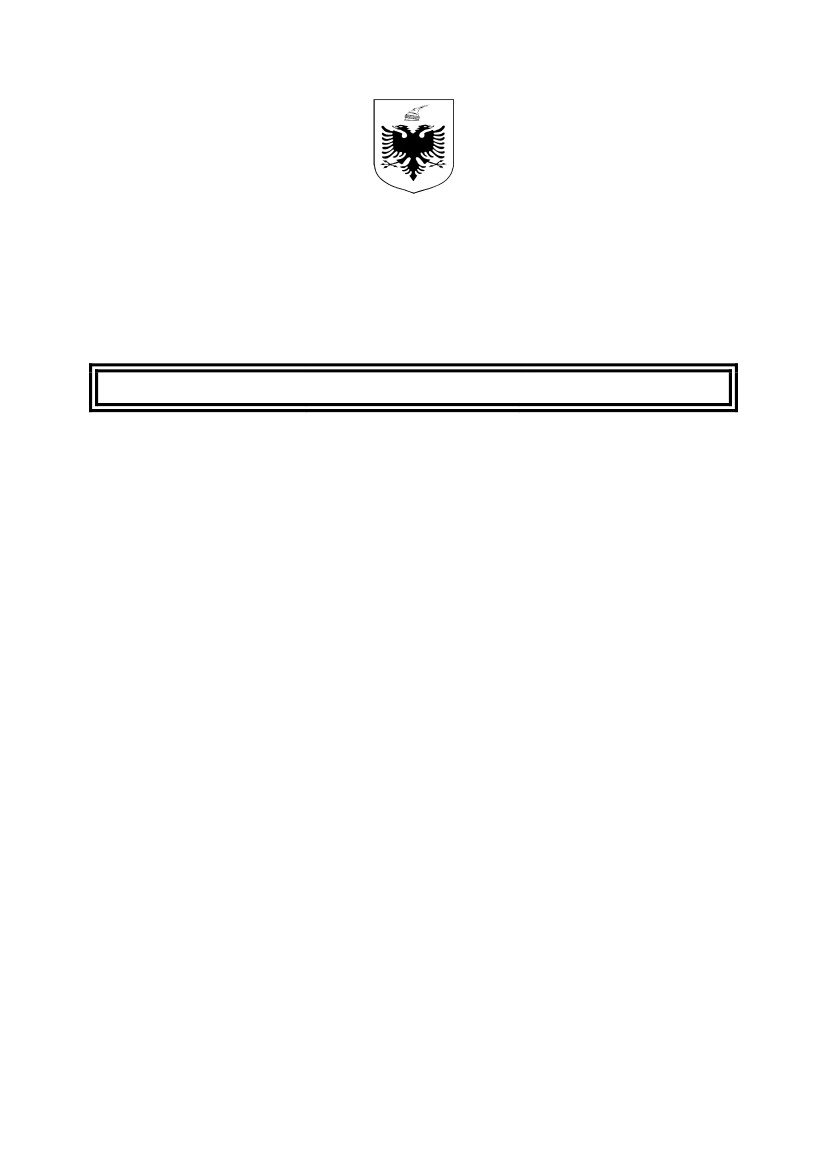 E REPUBLIKËS SË SHQIPËRISËBotim i Qendrës së Botimeve Zyrtarewww.qbz.gov.alNr. 6124 prillPËRMBAJTJA2013FaqeLigj nr. 116/2013datë 15.4.2013Për ratifikimin e marrëveshjes me qeverinë e vendit pritësndërmjet Republikës së Shqipërisë, duke vepruar nëpërmjetKëshillit të Ministrave, dhe Trans Adriatik Pipeline Ag, lidhurme projektin e gazsjellësit Trans Adriatik (projekti TAP), si dhetë marrëveshjes ndërmjet Republikës së Shqipërisë, përfaqësuarnga Këshilli i Ministrave, dhe Trans Adriatik Pipeline Ag, nëlidhje me projektin e gazsjellësit Trans Adriatik (projektiTAP)...……………………………………………………………………. 2645   LIGJ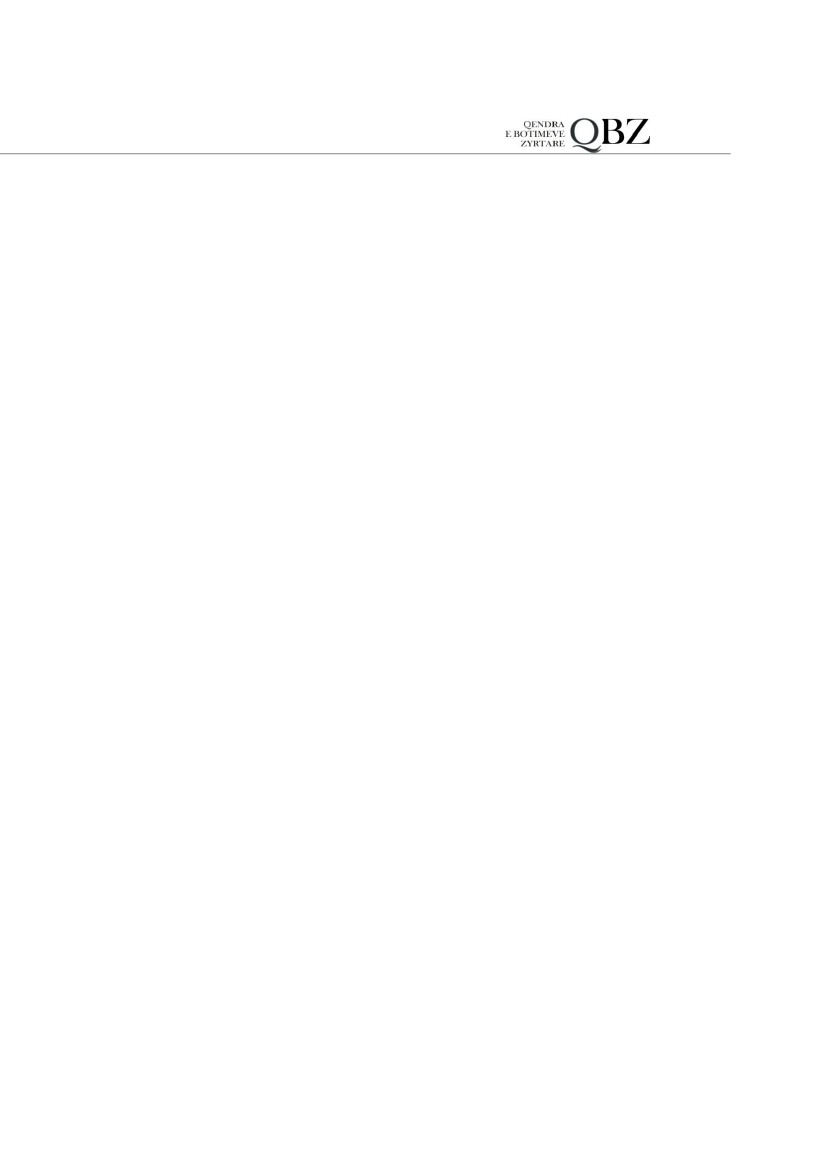 Nr. 116/2013PËR RATIFIKIMIN E MARRËVESHJES ME QEVERINË E VENDIT PRITËS NDËRMJET   REPUBLIKËS SË SHQIPËRISË, DUKE VEPRUAR NËPËRMJET KËSHILLIT TË  MINISTRAVE, DHE TRANS ADRIATIK PIPELINE AG, LIDHUR ME PROJEKTIN E  GAZSJELLËSIT TRANS ADRIATIK (PROJEKTI TAP), SI DHE TË MARRËVESHJES    NDËRMJET REPUBLIKËS SË SHQIPËRISË, PËRFAQËSUAR NGA KËSHILLI I MINISTRAVE, DHE TRANS ADRIATIK PIPELINE AG, NË LIDHJE ME PROJEKTIN E              GAZSJELLËSIT TRANS ADRIATIK (PROJEKTI TAP)        Në mbështetje të neneve 78, 83 pika 1 dhe 121 të Kushtetutës, me propozimin e Këshillit tëMinistrave,         KUVENDII REPUBLIKËS SË SHQIPËRISËVENDOSI:Neni 1         Ratifikohet marrëveshja me qeverinë e vendit pritës ndërmjet Republikës së Shqipërisë, dukevepruar nëpërmjet Këshillit të Ministrave, dhe Trans Adriatik Pipeline AG, lidhur me projektin egazsjellësit Trans Adriatik (projekti TAP), si dhe marrëveshja ndërmjet Republikës së Shqipërisë,përfaqësuar nga Këshilli i Ministrave, dhe Trans Adriatik Pipeline AG, në lidhje me projektin egazsjellësit Trans Adriatik (projekti TAP).Neni 2Ky ligj hyn në fuqi 15 ditë pas botimit në Fletoren Zyrtare.Miratuar në datën 15.4.2013Shpallur me dekretin nr. 8106, datë 18.4.2013 të Presidentit të Republikës së Shqipërisë,Bujar Nishani                               MARRËVESHJE                                 5 PRILL 2013MIDIS REPUBLIKËS SË SHQIPËRISË, PËRFAQËSUAR NGA KËSHILLI I MINISTRAVE DHE TRANS ADRIATIC PIPELINE AG, NË LIDHJE ME PROJEKTIN E GAZSJELLËSIT TRANS                                  ADRIATIKHYRJEKjo Marrëveshje lidhet në Tiranë, në Republikën e Shqipërisë sot në datën 5 prill 2013,midis:        1. REPUBLIKËS SË SHQIPËRISË (Shteti), përfaqësuar nga Këshilli i Ministrave; dhe        2. TRANS ADRIATIC PIPELINE AG, një Shoqëri e organizuar dhe që ushtron aktivitetin esaj në përputhje me ligjet e Zvicrës, me degë në Republikën e Shqipërisë pranë adresës: “Torre2645Drin”, rruga “Abdi Toptani”, Tiranë, e regjistruar pranë Regjistrit Tregtar të mbajtur nga Qendra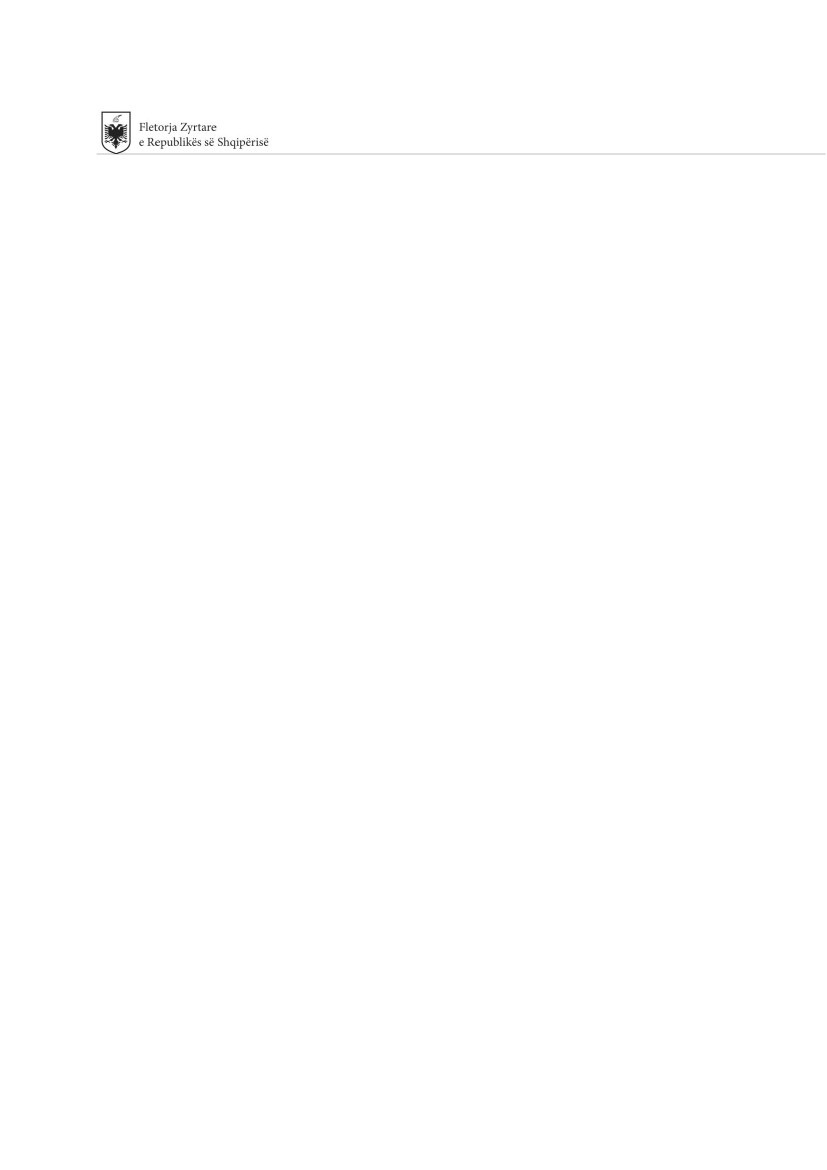 Kombëtare e Regjistrimit në Tiranë, me nr. regjistrimi të subjektit: K92402023O (Investitori iProjektit dhe bashkërisht me Shtetin, Palët).         MEQENËSE:         A. Këshilli i Ministrave të Republikës së Shqipërisë dhe Investitori i Projektit, në mirëbesimkanë ndërmarrë një sërë negociatash në lidhje me formën, përmbajtjen dhe tekstin e njëmarrëveshjeje me qeverinë pritëse (MQP) për projektin e Gazsjellësit Trans Adriatik (Projekti).         B. Në datën 18 janar 2013, Këshilli i Ministrave i Shtetit dhe Investitori i Projektitnënshkruan një Marrëveshje Paraprake (MP), e cila bashkëngjitur përmban një version të miratuar tëMQP-së me disa ndryshime, që duhet të kryhen mbi versionin e MQP-së të rënë dakord, përparanënshkrimit nga Palët. Midis ndryshimeve të tjera të rëna dakord në MP-në, kishte rregullime nëlidhje me versionin e rënë dakord, me qëllim përafrimin e tij me marrëveshjen me qeverinë pritëseqë do të lidhet midis Investitorit të Projektit dhe Republikës së Greqisë (MQP me Greqinë), për sa upërket disa çështjeve specifike financiare.         C. MQP-ja me Greqinë nuk është lidhur ende dhe as është rënë dakord në lidhje me formëne dokumentit të kësaj marrëveshjeje. Rrjedhimisht, qëndrimi i Republikës së Greqisë në lidhje meçështjet financiare specifike të cituara më sipër, nuk është qartësuar në mënyrë përfundimtare ngaPalët.         D. Pavarësisht sa më sipër, Palët kanë vijuar me nënshkrimin e MQP-së dhe Shteti do tëvijojë më tej me ratifikimin e MQP-së nga Parlamenti Shqiptar, duke marrë në konsideratë faktin qënëse do të jetë e nevojshme, MQP-ja do të ndryshohet nga Palët në përputhje me këtë Marrëveshje,me qëllim përafrimin e saj me MQP-në e Greqisë për sa u përket çështjeve specifike financiare.         E. Qëllimi i kësaj Marrëveshjeje është rrjedhimisht vendosja e kritereve për çdo ndryshim tëMQP-së dhe të sigurojë që Palët do të nënshkruajnë dokumentacionin e nevojshëm dhe do të vijojnëme ratifikimin e mëtejshëm ose veprimet e tjera, me qëllim që të sigurojnë se MQP-ja, e ndryshuar,është e vlefshme dhe ka fuqinë e ligjit të Shtetit. Kjo Marrëveshje përcakton, gjithashtu, bazat mbi tëcilat Palët kanë rënë dakord për të negociuar dhe për të përfunduar një marrëveshje angazhimi përzhvillimin e tregjeve të gazit, si dhe një marrëveshje për përfitimet vendase.         F. Është rënë dakord që kjo Marrëveshje do të ratifikohet nga Parlamenti Shqiptarnjëkohësisht me MQP-në, përveç rastit kur është zgjidhur në përputhje me nenin 3.         Palët kanë rënë dakord si më poshtë vijon:         1. MQP-ja         Përveç nëse parashikohet shprehimisht ndryshe në nenin 2 të kësaj Marrëveshjeje, Palët nukdo të kenë detyrimin për të kryer ndryshime te MQP-ja.         2. Ndryshimet e kërkuara në lidhje me MQP-në pas nënshkrimit dhe/ose ratifikimit.         Secila nga Palët merr përsipër, sa më parë të jetë e mundur, pas nënshkrimit të MQP-së meGreqinë, të nënshkruajë të gjithë dokumentacionin që mund të jetë i nevojshëm për ndryshimin eMQP-së si vijon:         a) Nëse në MQP me Greqinë, Investitorit të Projektit i kërkohet:         i) të paguajë ndonjë formë tarife në favor të Republikës së Greqisë, të cilën në kushtenormale sipas legjislacionit grek, Investitori i Projektit nuk do të ishte i detyruar ta paguante, mekërkesën e Shtetit, do të ndryshohet MQP-ja, në mënyrë të tillë që Investitori i Projektit të detyrohettë paguajë një tarifë të përllogaritur mbi të njëjtën bazë si tarifa e parashikuar në MQP me Greqinë,por nuk do të kryhet asnjë ndryshim, i cili ka si efekt zvogëlimin e tarifave që Investitori i Projektitështë i detyruar të paguajë në favor të Shtetit; ose         ii) të paguajë në favor të Republikës së Greqisë një shumë më të madhe tatimesh sesa ajo qëInvestitori i Projektit do të ishte i detyruar të paguante në kushte normale sipas legjislacionit grek,me kërkesën e Shtetit, do të ndryshohet MQP-ja në mënyrë të tillë që Investitori i Projektit tëdetyrohet të paguajë në favor të Shtetit tatime shtesë, të cilat pasqyrojnë në mënyrë proporcionale2646shumën shtesë të tatimeve që Investitori i Projektit është i detyruar të paguajë në favor të Republikëssë Greqisë në krahasim me legjislacionin në fuqi në Greqi;          b) nëse Investitori i Projektit është i detyruar të paguajë ndonjë shumë financiare në Greqi,ekuivalenti i së cilës është shprehimisht i përjashtuar sipas MQP-së, do të ndryshohet dispozitapërkatëse e MQP-së, në mënyrë që të jetë në përputhje me pozitën e Investitorit të Projektit nëGreqi; dhe          c) nëse pikënisja e negociatave për MÇP-në (siç është përcaktuar në MQP) është më e lartënë Greqi se ajo e përcaktuar në klauzolën 24.8 (a) dhe (b) të MQP-së;          dhe Shteti do të ndërmarrë çdo hap të mëtejshëm, i cili mund të jetë i nevojshëm që tësigurohet se MQP-ja e ndryshuar ka fuqinë e ligjit të Shtetit, përfshirë, por pa u kufizuar, çdoratifikim të MQP-së nga Parlamenti Shqiptar, siç mund të jetë e nevojshme për këtë qëllim.          3. Marrëveshja e angazhimit për zhvillimin e tregjeve të gazit          a) Palët kanë rënë dakord mbi kushtet paraprake të përcaktuara në aneksin 1 në lidhje meMarrëveshjen e angazhimit për zhvillimin e tregjeve të gazit (Marrëveshja për AZHTG), e cila do tëpërcaktojë veprimet që duhet të ndërmerren nga Investitori i Projektit, në rast vendimi pozitiv të tijpër ndërtimin (VPN) në lidhje me zhvillimin e tregut shqiptar të gazit.          b) Menjëherë pas datës së nënshkrimit të kësaj Marrëveshjeje, Palët do të angazhohen nëmirëbesim dhe në mënyrë bashkëpunuese për hartimin e plotë të Marrëveshjes për AZHTG nëmënyrë të tillë që ajo:          i) të pasqyrojë kushtet e përgjithshme të përcaktuara në aneksin 1;          ii) të përfshijë procese dhe kushte të detajuara, në mënyrë që të bëjë të mundur zbatimin nëpraktikë të kushteve të përgjithshme të përcaktuara në aneksin 1; dhe          iii) të jetë e mundur vënia në zbatim.          c) Pavarësisht sa më sipër, Palët deklarojnë se një VPN pozitiv do të shërbejë si kushtparaprak për zbatimin dhe vlefshmërinë e Marrëveshjes për AZHTG.          4. Marrëveshja për përfitimet vendase          a) Palët kanë rënë dakord në lidhje me kushtet e përgjithshme të përcaktuara në aneksin 2,për sa i përket marrëveshjes për përfitimet vendase, e cila do të përcaktojë veprimet që do tëndërmerren nga Investitori i Projektit në lidhje me përfitimet lokale, të cilat duhet të sigurohen sipasojë e Projektit.          b) Menjëherë pas datës së nënshkrimit të kësaj Marrëveshjeje, Palët do të angazhohen nëmirëbesim dhe në mënyrë bashkëpunuese për hartimin e plotë të Marrëveshjes për përfitime lokale,në mënyrë që ajo:          i) të pasqyrojë kushtet e përgjithshme të përcaktuara në aneksin 2;          ii) të përfshijë procese dhe kushte të detajuara, në mënyrë që të bëjë të mundur zbatimin nëpraktikë të kushteve të përgjithshme të përcaktuara në aneksin 2;          iii) të jetë e mundur vënia në zbatim.          c) Pavarësisht sa më sipër, Palët deklarojnë se një VPN pozitiv do të shërbejë si kushtparaprak për zbatimin dhe vlefshmërinë e Marrëveshjes për përfitimet vendase.          5. Kohëzgjatja          a) Efektet e kësaj Marrëveshjeje do të fillojnë në datën e nënshkrimit nga të dyja Palët dheligji, i cili ratifikon këtë Marrëveshje është publikuar në Gazetën Zyrtare dhe (përveç nëse Palët biendakord që kjo Marrëveshje të zgjidhet përpara përfundimit të afatit) do të përfundojë:          i) për efekt të nenit 2, në momentin e verifikimit të njërit prej kushteve të mëposhtme, i ciliverifikohet i pari:          A. Në datën e nënshkrimit të MQP-së me Greqinë, nëse, në atë datë, nuk do të rezultonteasnjë detyrim për Palët për të ndërmarrë ndonjë veprim në përputhje me nenin 2 të kësajMarrëveshjeje;2647          B. Në datën kur Palët do të kenë përfunduar të gjitha veprimet që kërkohen prej tyre nëpërputhje me nenin 2 të kësaj Marrëveshjeje; dhe          C. Në datën kur Investitori i Projektit njofton Shtetin se Gazsjellësi TAP nuk ështëpërzgjedhur nga Konsorciumi Shah Deniz, faza II sipas kushteve, të cilat janë të pranueshme përaksionarët e Investitorit të Projektit; dhe          ii) për efekt të nenit 3 dhe 4:          A. Në datën në të cilën Palët kanë përfunduar të gjitha veprimet që kërkohen të ndërmerrenprej tyre në përputhje me këtë dispozitë të Marrëveshjes; dhe          B. Në datën kur Investitori i Projektit njofton Shtetin se Gazsjellësi TAP nuk ështëpërzgjedhur nga Konsorciumi Shah Deniz, faza II, sipas kushteve, të cilat janë të pranueshme përaksionarët e Investitorit të Projektit.          b) Kjo Marrëveshje do të përfundojë nëse MQP-ja për çdo arsye nuk do të jetë më evlefshme dhe në fuqi.          6. Ligji i zbatueshëm          Kjo Marrëveshje, si dhe çdo e drejtë dhe detyrim jashtëkontraktor i lindur si pasojë ose nëpërputhje me të, do të rregullohen sipas ligjit anglez.          7. Zgjidhja e mosmarrëveshjeve          a) Çdo mosmarrëveshje, pretendim ose pakënaqësi, që mund të lindë në lidhje me këtëMarrëveshje, përfshirë mosmarrëveshjet që lidhen me ekzistencën, vlefshmërinë, interpretimin,zbatimin, mospërmbushjen ose zgjidhjen e saj, ose që lidhet me pasojat e pavlefshmërisë së saj, sidhe çdo mosmarrëveshje në lidhje me detyrime jashtëkontraktore që lindin si pasojë ose në përputhjeme të (për efekt të këtij neni “Mosmarrëveshja”), do të depozitohet dhe zgjidhet me arbitrazh sipasrregullave të arbitrazhit të Dhomës Ndërkombëtare të Tregtisë (për efekt të këtij neni “Rregullat”).          b) Rregullat janë përfshirë sipas referimit në këtë paragraf dhe fjalët me germa të mëdha tëpërdorura në këtë paragraf, të cilat nuk janë përkufizuar ndryshe në këtë Marrëveshje kanë kuptiminqë u është dhënë atyre te Rregullat.          c) Numri i arbitrave do të jetë një. Në përputhje me nenin 12 (3) të Rregullave, Palët do tëemërojnë bashkërisht arbitrin e vetëm, i cili do të miratohet nga Gjykata e Dhomës Ndërkombëtare eTregtisë. Secila Palë bie dakord shprehimisht dhe jep miratimin e saj për këtë procedurë lidhur meemërimin dhe caktimin e Gjykatës së Arbitrazhit.          d) Selia apo vendi ligjor i arbitrazhit do të jetë Londra dhe gjuha e përdorur në procedurat earbitrazhit do të jetë anglishtja.          e) Njoftimi i çdo kërkese për arbitrazh, të paraqitur në përputhje me këtë paragraf, do tëkryhet në adresën e dhënë për dërgimin e njoftimeve sipas nenit 8 (c) të kësaj Marrëveshjeje.          f) Përjashtohet juridiksioni i gjykatave angleze sipas aktit të 45-të dhe të 69-të të arbitrazhittë vitit 1996.          8. Të ndryshme          a) Fjalët me germa të mëdha, të përdorura në këtë Marrëveshje të cilat nuk janë përkufizuarndryshe, do të kenë kuptimin që iu është dhënë atyre në MQP.          b) Rregullat për interpretimin dhe kuptimin të përcaktuara në MQP do të zbatohen mutatismutandis në këtë Marrëveshje.          c) Të gjitha njoftimet dhe komunikimet sipas ose në lidhje me këtë Marrëveshje do tëdërgohen në adresat e përcaktuara në MQP.          d) Asgjë në këtë Marrëveshje nuk krijon të drejta të ekzekutueshme nga palë të treta.          e) Kjo Marrëveshje nuk do të modifikohet apo ndryshohet përveç nëse është rënë dakord meshkrim midis të dyja Palëve.          f) Kjo Marrëveshje do të nënshkruhet në versionin në gjuhën angleze dhe atë shqipe. Në rastmospërputhje midis këtyre dy versioneve, versioni në gjuhën angleze do të ketë përparësi.2648QEVERIA E REPUBLIKËS SË SHQIPËRISË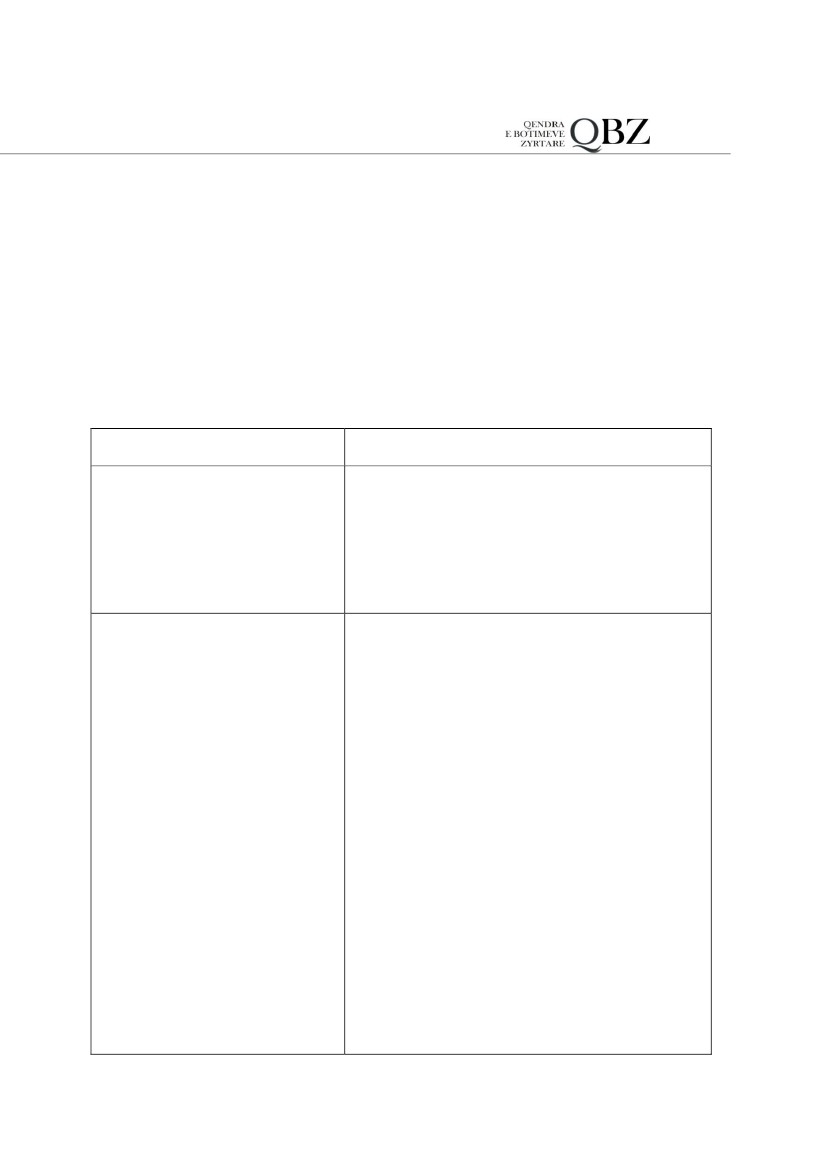 Nga: Florjon MimaPozicioni: Ministër i Ekonomisë, Tregtisë dhe EnergjetikësINVESTITORI I PROJEKTITTrans Adriatic Pipeline AGNga: Kjetil TunglandPozicioni: Drejtor Menaxhues                              ANEKSI 1MARRËVESHJA E ANGAZHIMIT PËR ZHVILLIMIN E TREGJEVE TË GAZIT - KUSHTET                            PARAPRAKEPalëtMarrëveshja për AZHTGRepublika e Shqipërisë (Shteti)Trans Adriatic Pipeline AG (Investitori i Projektit)Marrëveshja për AZHTG-në do të jetë ligjërishtdetyruese për Palët.Marrëveshja AZHTG:a) do të pasqyrojë angazhimet TG dhe kushtet TG tëpërshkruara më poshtë; dheb) do të përfshijë procese dhe kushte të detajuara, nëmënyrë që të mundësojë zbatimin në praktikë tëangazhimeve TG dhe përmbushjen e kushteve TG.Sipas Marrëveshjes për AZHTG, Investitori i Projektitdo të ndërmarrë (në varësi të përmbushjes së kushteveGM të përcaktuara më poshtë) veprimet e mëposhtme(Angazhimet TG) në lidhje me zhvillimin e tregut tëbrendshëm shqiptar të gazit:a) do të koordinojë prokurimin për dhe zbatimin e njëstudimi fizibiliteti të zhvillimit të tregut të gazit(Studimi i Fizibilitetit) lidhur me potencialin për njëtreg të brendshëm shqiptar të gazit (Angazhimi TG #1);b) do të bëjë përpjekjet e tij të arsyeshme për të kërkuarfinancimin nga institucionet ndërkombëtare financiaredhe të zhvillimit dhe palë të tjera të interesuara në lidhjeme Studimin e Fizibilitetit (Angazhimi TG #2);c) në rast se financimi nga institucionet ndërkombëtarefinanciare dhe të zhvillimit dhe palë të tjera tëinteresuara në lidhje me vlerësimin është ipamjaftueshëm, do të financojë Studimin e Fizibilitetitderi në një vlerë maksimale prej 250.000 euro(Angazhimi TG #3);d) do të projektojë, do të prokurojë dhe do të ndërtojëpajisjet për reduktimin e presionit dhe pajisjet matëse nënjë pikë të vetme dalëse të pranuar (pika fillestaredalëse shqiptare) për kërkesën e parë sipas skenarit përkapacitetin e rezervimit të referuar në Kushtin TG (c)2649Angazhimet TGKushtet TG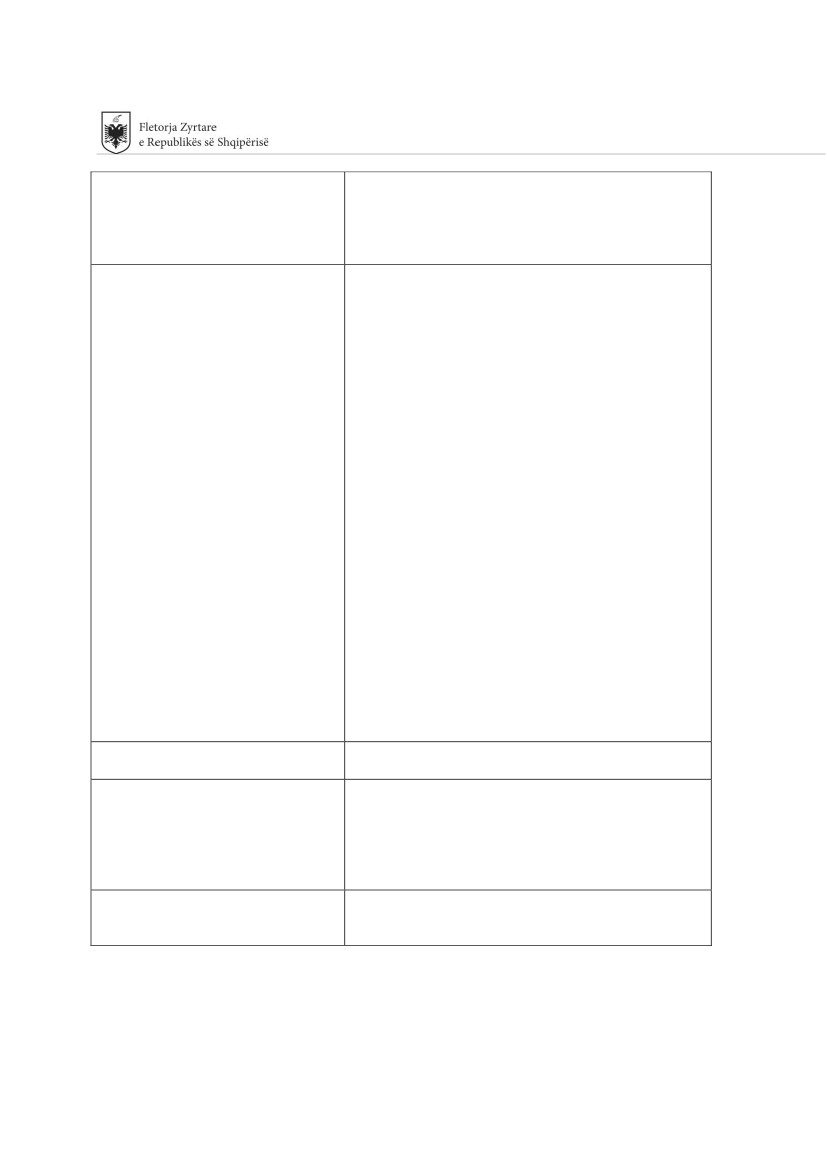 Ligji i zbatueshëmDispozita shtesëPërkufizimet(ii), këtu më poshtë, nga Sistemi i Gazsjellësit në rrjetinshqiptar të shpërndarjes së gazit dhe/ose linjat direkte tëlidhjes (Angazhimi TG #4), me kusht që në asnjë rastkapaciteti minimal për Pikë Fillestare Dalëse Shqiptaretë mos bjerë nën 0,3 BCM në vit.Përmbushja e kushteve të mëposhtme (Kushtet TG) dotë jenë një parakusht për detyrimin e Investitorit tëProjektit të përmbushë angazhimet përkatëse TG:a) Kushtet TG ndaj të gjitha Angazhimeve TG:i) Konsorciumi i Shah Deniz, faza II, ka përzgjedhurGazsjellësin TAP sipas kushteve të pranueshme ngaaksionarët e Investitorit të Projektit;ii) Marrëveshja Ndërqeveritare dhe MQP-ja janënënshkruar, ratifikuar nga Parlamenti i Shtetit dhe janëbërë efektive dhe kanë hyrë në fuqi;iii) është marrë një VPN pozitiv; dheiv) Palët kanë rënë dakord se rezultatet e StudimitParaprak të Fizibilitetit të ndërmarra sipas këtijdokumenti justifikojnë zbatimin e Angazhimeve TG.b) Kushtet TG shtesë për Angazhimet TG #1 dhe #3:i) të jenë siguruar angazhime për financimin emjaftueshëm të Studimit të Fizibilitetit, duke marrë nëkonsideratë pjesën takuese të financimit të Investitorit tëProjektit, referuar në Angazhimin TG #3.c) Kushtet TG shtesë ndaj Angazhimit TG #4:i) jo më vonë se dy vjet pas Datës së Operimit Tregtarekziston ose do të ekzistojë një rrjet vendasshpërndarjeje i gazit në Shqipëri dhe/ose linja direktelidhjeje; dheii) ekziston një kapacitet rezervimi i përshtatshëm sipasmetodologjisë së tarifave të TAP.Marrëveshja për AZHTG do të rregullohet nga ligjianglez.Marrëveshja për AZHTG do të përfshijë parashikime qëjanë në mënyrë të arsyeshme të zakonshme përmarrëveshje të ngjashme, përfshirë këtu (pa u kufizuar)në lidhje me kufizimin e përgjegjësisë, sipërmarrjet ebashkëpunimit,përfaqësuesit,zgjidhjenemosmarrëveshjeve dhe konfidencialitetit.Termat me germa të mëdha të përdorura në këtë aneksdo të kenë kuptimin e përcaktuar në MQP, nëse nukjanë përkufizuar ndryshe në këtë Marrëveshje.2650                       ANEKSI 2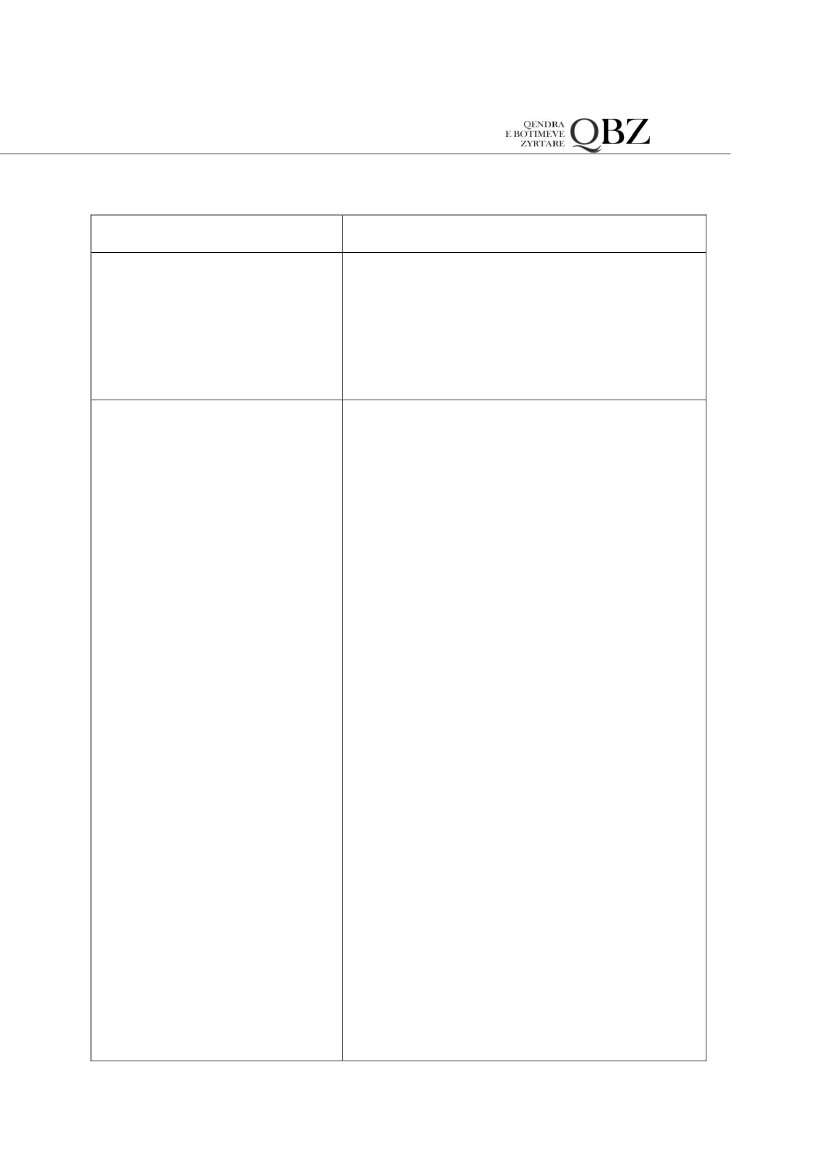 MARRËVESHJA E PËRFITIMEVE VENDASE – KUSHTET PARAPRAKE                                   Republika e Shqipërisë (Shteti)                                   Trans Adriatic Pipeline AG (Investitori i Projektit)Marrëveshja për përfitimet vendase Marrëveshja për përfitimet vendase do të jetë ligjërisht                                   detyruese për Palët.                                   Marrëveshja për përfitimet vendase:                                   a) do të pasqyrojë Angazhimet PV dhe Kushtet PV të                                   përshkruara më poshtë; dhe                                   b) do të përfshijë procese dhe kushte të detajuara, në                                   mënyrë që të mundësojë zbatimin në praktikë të                                   Angazhimeve PV dhe përmbushjen e kushteve PV.        Angazhimet PVNë përputhje me Marrëveshjen për përfitimet vendase,                                   Investitori i Projektit do të ndërmarrë (në varësi të                                   përmbushjes së kushteve PV të përcaktuara më poshtë)                                   aktivitetet e mëposhtme (Angazhimet PV) në lidhje me                                   sigurimin e përfitimeve vendase brenda territorit                                   shqiptar:                                   a) të përmirësojë të dhënat kadastrale për korridorin e                                   Sistemit të Gazsjellësit dhe për dy zonat kadastrale që                                   nuk kanë përfunduar regjistrimin fillestar, sikurse                                   parashikohet në Marrëveshjen Kadastrale;                                   b) të zbatojë standarde ndërkombëtare, siç janë                                   Kërkesat e Performancës së Bankës Europiane për                                   Rindërtim dhe Zhvillim si pikë referimi për                                   planifikimin dhe zbatimin e Projektit;                                   c) të rekrutojë dhe të përdorë burimet vendase, të                                   bashkëpunojë me bizneset vendase dhe për aq sa është e                                   lejueshme nga ligji i zbatueshëm, t’i japë përparësi nëse                                   kanë kualifikime të barabarta dhe janë në përputhje me                                   kërkesat e Investitorit të Projektit;                                   d) të rrisë aftësitë e partnerëve vendas dhe të krijojë                                   mundësitë ekonomike përmes forcimit të trajnimit                                   profesional dhe teknik vendor lidhur me gazin dhe                                   edukimin lidhur me gazsjellësit;                                   e) të investojë shumën prej 2.000.000 euro në një                                   program përmirësimi të aftësive të ndërmarrjeve dhe të                                   fuqisë punëtore shqiptare për të rritur mundësitë e tyre                                   për të përfituar nga zbatimi i Projektit në Shqipëri;                                   f) të investimojë shumën prej 5.000.000 euro për të                                   përmirësuar kushtet e jetesës në komunitetet përreth                                   dhe biodiversitetin dhe pyjet në zonë dhe përreth                                   mjediseve të banimit më të prekura nga projekti; dhe                                   g) t’i japë autoriteteve lokale dhe komunitetit                                   mundësinë për të marrë përsipër përgjegjësi dhe për të                                   përfituar nga infrastrukturat e lidhura me Projektin                                   (rrugët hyrëse, furnizimi me ujë, vendet përpunimit të                                   mbetjeve, sistemet e derdhjes së ujërave të zeza etj.).2651PalëtKushtet PV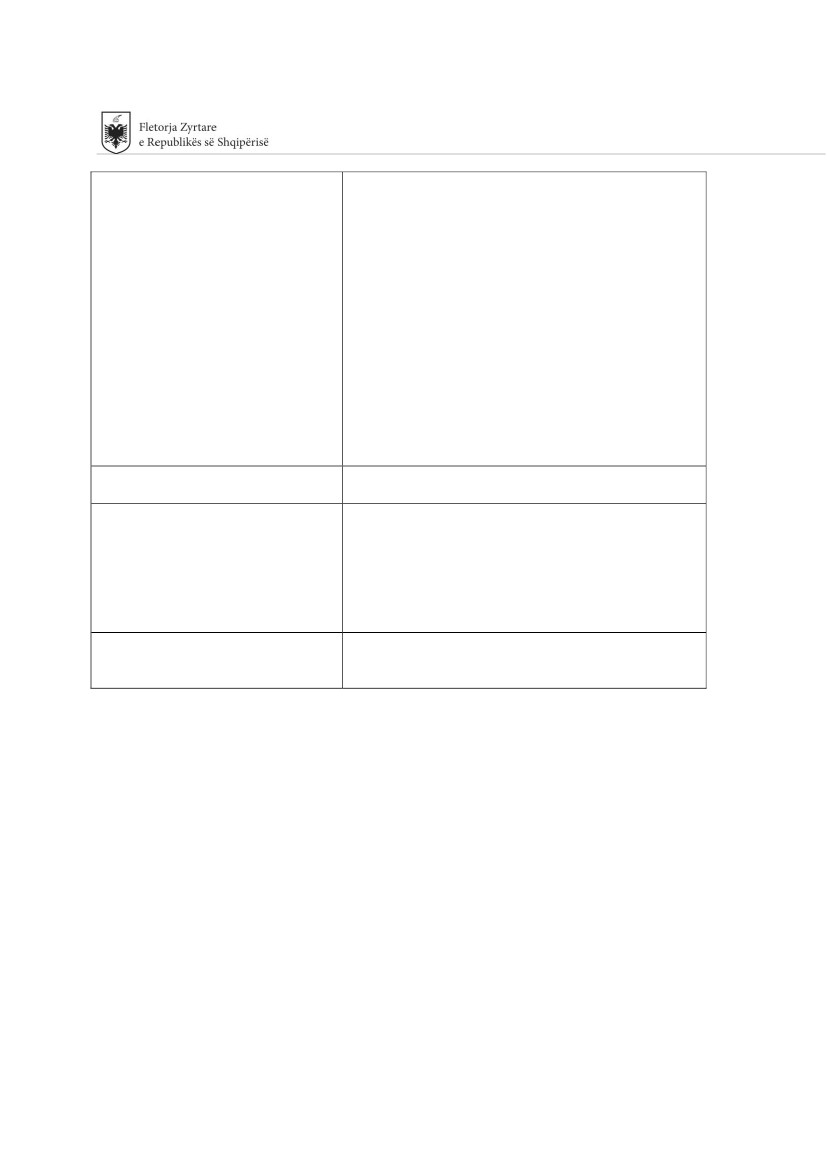 Ligji i zbatueshëmDispozita shtesëPërkufizimetPërmbushja e sa më poshtë (Kushtet PV) përbën kushtparaprak për lindjen e detyrimit të Investitorit tëProjektit për të përmbushur Angazhimet PV përkatëse:a) Kushtet PV ndaj të gjitha Angazhimeve PV:i) është marrë një VPN-je pozitive;b) Kushtet PV shtesë ndaj Angazhimeve PV (e):i) Konsorciumi Shah Deniz, faza II ka përzgjedhurGazsjellësin TAP sipas kushteve të pranueshme përaksionarët e Investitorit të Projektit;c) Kushtet PV shtesë ndaj Angazhimeve PV (f) & (g):i) Konsorciumi Shah Deniz, faza II ka përzgjedhurGazsjellësin TAP sipas kushteve të pranueshme përaksionarët e Investitorit të Projektit;ii) Marrëveshja Ndërqeveritare dhe MQP-ja janënënshkruar, ratifikuar nga Parlamenti i Shtetit dhegjithashtu janë bërë efektive dhe kanë hyrë në fuqi.Ligji anglez do të rregullojë Marrëveshjen përpërfitimet vendase.Marrëveshja për përfitimet vendase do të përfshijëparashikime që janë në mënyrë të arsyeshme tëzakonshme për marrëveshje të ngjashme, përfshirëkëtu, (pa u kufizuar) në lidhje me kufizimin epërgjegjësisë,sipërmarrjetebashkëpunimit,përfaqësuesit, zgjidhjen e mosmarrëveshjeve dhekonfidencialitetit.Termat që fillojnë me germa të mëdha, të përdorura nëkëtë aneks do të kenë kuptimin e parashikuar në MQP,nëse nuk janë përkufizuar ndryshe në këtë dokument.            MARRËVESHJE ME QEVERINË E VENDIT PRITËS                             5 PRILL 2013MIDIS REPUBLIKËS SË SHQIPËRISË DUKE VEPRUAR NËPËRMJET KËSHILLIT TË MINISTRAVE DHE TRANS ADRIATIC PIPELINE AG LIDHUR ME PROJEKTIN E                    GAZSJELLËSIT TRANS ADRIATIK         PREAMBULA         Kjo Marrëveshje me qeverinë e vendit pritës është lidhur në qytetin e Tiranës në Republikëne Shqipërisë, në datën 5 prill 2013,         Midis:         1. Republikës së Shqipërisë që vepron nëpërmjet Këshillit të Ministrave; dhe         2. TRANS ADRIATIC PIPELINE AG, një shoqëri e organizuar dhe që ekziston në bazë tëligjeve të Zvicrës, me një degë të regjistruar në Shqipëri në adresën: “Torre Drin”, rruga “AbdiToptani”, Tiranë, regjistruar në regjistrin tregtar pranë Qendrës Kombëtare të Regjistrimit në Tiranëme nr. regjistrimi K92402023O.2652         HYRJE:         A. Investitori i Projektit dhe Palët e Interesuara janë duke konsideruar ndërtimin e njësistemi gazsjellës eficent, të sigurt, të qëndrueshëm dhe të parashikueshëm për transportimin e gazitnatyror të prodhuar nga faza II në fushën Shah Deniz në Republikën e Azerbajxhanit dhe më pas ngarajoni më gjerë, nga një pikë ndërlidhëse në Republikën e Greqisë në të gjithë territorine Republikës së Greqisë dhe Republikës së Shqipërisë dhe përtej nën detin Adriatik përshpërndarjen në tregjet brenda Republikës së Italisë.         B. Palët pranojnë se Projekti është i një rëndësie strategjike dhe se ai do t’imundësojë Republikës së Shqipërisë të bëhet një vend tranzit qendror për sigurinë e energjisë sëBashkimit Europian dhe në diversitetin e objektivave të furnizimit; ai do të sjellë furnizime tëmundshme të gazit natyror, të ardhura fiskale dhe përfitime të tjera ekonomike që Projekti dotë sjellë për Republikën e Shqipërisë; dhe kjo paraqet mundësi për bashkëpunim të mëtejshëmnë lidhje me projekte të ardhshme në fushën e energjisë, duke përfshirë ato që lidhenme magazinimin e gazit.         C. Bazuar në afatet dhe në kushtet e kësaj Marrëveshjeje, marrëveshjet e Projektitdhe marrëveshjet e tjera tregtare të lidhura në pajtim dhe në përputhje me këtë Marrëveshje, dukepërfshirë edhe kontratat e zbatimit, Investitori Projekti do të ketë të drejtë, në Republikën eShqipërisë, të zbatojë Projektin dhe të ndërtojë, të zotërojë dhe të operojë Sistemin e Gazsjellësit dhetë shfrytëzojë kapacitetin që do të rezultojë nga Sistemi i Gazsjellësit.         D. Shteti bie dakord të nxisë dhe të mbrojë investimin në Sistemin Gazsjellës dhe tëruajë ndërtimin efikas, të sigurt, të qëndrueshëm dhe të parashikueshëm, pronësinë dhe operimin eSistemit të Gazsjellësit brenda Territorit të Republikës së Shqipërisë, në pajtim me detyrimet eshprehura në këtë Marrëveshje, Marrëveshjet e Projektit, Marrëveshjet Ndërqeveritare,Marrëveshjen Ndërqeveritare, MÇP-në, Traktatin e Kartës së Energjisë , Marrëveshjen e lidhurmidis Zvicrës dhe Republikës së Shqipërisë datë 22 shtator 1992 për promovimin dhe mbrojtjenreciproke të investimeve (BIT zviceran) dhe Konventën ndërmjet Zvicrës dhe Shtetit për shmangiene tatimit të dyfishtë në lidhje me tatimet mbi të ardhurat dhe mbi kapitalin.         E. Shteti hyn në këtë Marrëveshje në emër të, dhe në mënyrë të tillë që të ngarkojë medetyrime të gjitha palët shtetërore.         F. Është parashikuar që aksionarët e Investitorit të Projektit mund të ndryshojnë nga koha nëkohë pas datës së kësaj Marrëveshjeje; dhe         G. Kjo Marrëveshje lidhet mbështetur, në vijim të dhe sipas Marrëveshjes Ndërqeveritare tënënshkruar në Athinë më 13 shkurt 2013 ndërmjet Qeverisë së Republikës së Shqipërisë, Qeverisësë Republikës së Greqisë dhe Qeverisë së Republikës së Italisë lidhur me Gazsjellësin Trans Adriatikdhe ratifikuar nga Parlamenti i Republikës së Shqipërisë më 25 mars 2013 dhe, ndër të tjera, meqëllim zbatimin në legjislacionin shqiptar të detyrimeve, marrëveshjeve dhe angazhimeve shtetëroretë parashikuara në, ose në lidhje me Marrëveshjen Ndërqeveritare.         Palët në këtë Marrëveshje bien dakord si më poshtë:         interpretime dhe qëllimi i marrëveshjes         1. PËRKUFIZIME DHE INTERPRETIME         1.1 Përkufizime         Fjalët me germa të mëdha të përdorura në këtë Marrëveshje (përfshirë preambulën), dhe jondryshe të përcaktuara këtu, kanë kuptimin e mëposhtëm:         “Aktivitete të Projektit” do të thotë aktivitetet e kryera ose që do të kryhen ngaPjesëmarrësit në Projekt në lidhje me Projektin.         “Aplikim për Përjashtim” do të thotë çdo aplikim për përjashtim në bazë të:2653          a) Nenit 35 të Direktivës 2009/73/ED dhe nenit 1, paragrafi 17, i ligjit italian të datës 23gusht 2004, nr. 239, të ndryshuar në vijim, dhe dekretit ministror italian datë 11 prill 2006, tëdorëzuar nga Investitori i Projektit më 31 gusht 2011 në Ministrinë e Zhvillimit Ekonomik Italiane(MZHE);          b) Nenit 36 të Direktivës 2009/73/EC të datës 13 korrik 2009, që shfuqizon direktivën2003/55/EC dhe nenit 76, paragrafi 1 dhe 2 i ligjit mbi operimin e tregjeve, kërkimit, prodhimit tëenergjisë elektrike dhe gazit natyror dhe rrjeteve të shpërndarjes së hidrokarbureve, si dhe dispozitatë tjera të dorëzuar nga Investitori i Projektit në datën 31 gusht 2011 pranë Autoritetit Rregullator tëEnergjisë (ARE) të Greqisë; dhe          c) Nenit 22 të Direktivës 2003/55/EC të datës 26 qershor 2003 dhe nenit 40, paragrafi 1, iligjit shqiptar të datës 30 qershor 2008, nr. 9946, dorëzuar nga Investitori i Projektit në datën 1shtator 2011 pranë ERE.          “Autoritet Lokal” do të thotë çdo dhe të gjitha komunat, bashkitë, rrethet dhe çdo nënndarjetjetër sikurse përcaktohet në ligjin nr. 8652, datë 31 korrik 2000 “Për organizmin dhe funksionimine pushtetit lokal” të Republikës së Shqipërisë, i ndryshuar.          “Autorizim i Ndihmës Shtetërore” do të thotë çdo vendim i autoritetit përkatës, përfshirëKomisionin e Ndihmës së Shtetit Shqiptar ose çdo autoritet tjetër kompetent kombëtar europian qëkjo Marrëveshje dhe detyrimet e Shtetit sipas saj nuk përbëjnë një ndihmë të paligjshme shtetërorebrenda kuptimit të ligjit shqiptar ose nenit 18 (1) (c) të Traktatit për Komunitetin e Energjisë, apo,në rast se masat e marra përmbledhin ose përmbajnë ndihmë shtetërore, kjo ndihmë është nëpërputhje me ligjin shqiptar dhe Traktatin për Komunitetin e Energjisë.          “Autoritet i Pavarur” do të thotë ERE ose çdo autoritet tjetër i Shtetit, i cili është ligjërisht ipavarur nga qeveria qendrore e Shtetit dhe i cili nuk është objekt kontrolli ose drejtimi (ose në bazëtë ligjit shqiptar ose nga marrëveshje apo praktike) nga qeveria qendrore e Shtetit.          “Autoritet Shtetëror” do të thotë çdo organ shtetëror të çdo niveli autoriteti, qoftë organ qëushtron pushtet ekzekutiv, ose çdo funksion shtetëror, dhe duke përfshirë, por pa u kufizuar, tëgjitha organet qendrore, rajonale, bashkiake dhe lokale (për shmangien e çdo dyshimi, jo çdoautoritet lokal ose autoritet i pavarur) ose çdo element përbërës i organeve të tilla që kanë fuqinë përtë qeverisur, rregulluar, vjelë ose mbledhur taksat, të akordojnë licenca ose leje ose në një mënyrëndryshe të prekin të drejtat dhe detyrimet e çdo Pjesëmarrësi në Projekt në lidhje me Projektin.          “Data Bazë” do të thotë 28 janar 2013.          “Data e Nënshkrimit” do të thotë data në të cilën kjo Marrëveshje është nënshkruar ngaPalët.          “Data Efektive” ka kuptimin dhënë asaj në nenin 2.2.          “Data e Operimit Tregtar” do të thotë data në të cilin Sistemi i Gazsjellësit fillon osekonsiderohet se ka filluar operimin tregtar për qëllim të marrëveshjeve të transportimit të gazitndërmjet Investitorit të Projektit dhe Transportuesve.          “Ditë Pune” do të thotë çdo ditë në të cilën bankat e kleringut janë zakonisht të hapura përbiznesin në Kantonin e Zug-ut, Zvicër, ditë e cila nuk është e shtunë, e diel ose ditë pushimi zyrtarnë Tiranë, në Republikën e Shqipërisë.          “Entitet” do të thotë çdo shoqëri, korporatë, shoqëri me përgjegjësi të kufizuar, shoqëriaksionare, shoqëri komandite, shoqëri kolektive, partneritet, shoqëri me kapital të përbashkët,shoqëri me kapital të përbashkët e paregjistruar, shoqatë, trust ose çdo entitet juridik, organizatë osendërmarrje rregullisht e themeluar me marrëveshje ose sipas ligjeve të çdo shteti apo njësieadministrative të tyre.          “Entitet Shtetëror” do të thotë çdo subjekt në të cilin, Shteti, drejtpërdrejt ose tërthorazi, kanjë kontroll në kapital ose ka një interes pronësor ose interes ekonomik të ngjashëm, ose që Shtetidrejtpërdrejt ose tërthorazi e kontrollon, për shmangien e çdo dyshimi, duke përjashtuar, çdoautoritet lokal dhe autoritet të pavarur. Për qëllim të këtij përkufizimi, kontroll do të thotë2654zotërim, drejtpërdrejt ose tërthorazi, i të drejtave për të qeverisur drejtpërdrejt ose të shkaktojëqeverisjen e administrimit dhe politikave të Entitetit, qoftë nëpërmjet pronësisë së shumicës apointeresave të tjerë kontrollues në tituj me të drejtë vote, kapitali ose interesa të tjera pronësore nënjë Entitet, me ligj ose me marrëveshje midis personave për dhënien e një pushteti të tillë apo tëdrejtave të votës.         “Entitet Ndërhyrëse” ka kuptimin dhënë për të në nenin 47.1 (c) (vi).         “ERE” do të thotë Enti Rregullator i Energjisë në Shqipëri.         “EURIBOR” do të thotë për çdo ditë në të cilën bankat e kleringut janë zakonisht të hapurapër biznesin në Londër, norma fikse ndërbankare për depozitat në euro me afat 3-mujor e Londrës,sikurse citohet në faqen Reuters EURIBOR në atë ditë ose, nëse faqja Reuters EURIBOR pushon sëekzistuari ose nuk publikon më normën e mësipërme, atë që do të publikohet në London FinancialTimes, ose nëse asnjë nga këto burime nuk është më e vlefshme ose pushon së publikuari këtënormë, atëherë do t’i bëhet referim burimeve të tjera, publikimeve ose normave të përzgjedhura ngaInvestitori i Projektit, i cili do ta kryejë këtë veprim mbi baza të arsyeshme.         “Filial” do të thotë, çdo Entitet, Person tjetër që, drejtpërdrejt ose tërthorazi, përmes një osemë shumë ndërmjetësve, kontrollon, kontrollohet nga, ose është nën kontroll të përbashkët me atëEntitet. Për qëllim të këtij përkufizimi, kontroll do të thotë zotërim, i drejtpërdrejtë ose i tërthortë, itë drejtave për të qeverisur drejtpërdrejt ose të shkaktojë qeverisjen e administrimit dhe politikave tëEntitetit, qoftë nëpërmjet pronësisë së shumicës apo interesave të tjera kontrolluese në tituj me tëdrejtë vote, kapitali ose interesa të tjera pronësore në një Entitet, me ligj ose me marrëveshje midispersonave për dhënien e një pushteti të tillë apo të drejtave të votës.         “Fletore Zyrtare” do të thotë Gazeta Zyrtare, e publikuar nga Qendra e PublikimeveZyrtare.         “Forcë Madhore” ka kuptimin që i është dhënë në nenin 35.2.         “Gaz Natyror” do të thotë çdo hidrokarbur, të cilët janë nxjerrë nga nëntoka në gjendjenatyrore dhe janë të gaztë në temperaturë dhe presion normal.         “Huadhënës” do të thotë çdo institucion financiar (duke përfshirë bankat tregtare,agjencitë multilaterale të kreditimit dhe agjencitë e eksportit të kreditit) ose ndonjë person tjetër qësiguron ndonjë borxh, hua, garanci, kontribut financiar, çdo lloj kreditimi financiar (dukepërfshirë çdo hedging ose marrëveshje të tjera derivative), zgjerim të kredisë apo financim tjetërpër ndonjë mbajtës të interesit ose sigurimin e tyre në respekt të e në lidhje me Sistemin eGazsjellësit (duke përfshirë çdo rifinancim të saj) dhe çfarëdo pasuesi apo pasardhësi të lejuar të çdoinstitucioni të tillë financiar apo personi tjetër.         “Humbje ose Dëmi” do të thotë çdo humbje, kosto, dëmtim, përgjegjësi, detyrim, shpenzim(përfshirë interesin, kamatat, tarifat e avokatit dhe pagesat), proceset gjyqësore, procedime,pretendime, ngarkime me detyrime, kamata ose dëme të shkaktuara nga një person, dukepërfshirë, pa kufizim, çdo shumë të pagueshme sipas çdo kontrate të zbatimit nga Investitorii Projektit, por, në çdo rast, duke përjashtuar çdo dëm ose humbje vijuese (përfshirë, pa kufizim,humbje të fitimeve dhe humbje të kontratave), në çdo mënyrë që të shkaktohen, përveç nëse humbjaose dëmi vijues:         a) përfshin çdo shumë të tillë të pagueshme në bazë të një kontrate zbatimi nga Investitori iProjektit; ose         b) shkaktohet në rrethanat e parashikuara në nenin 32.2 ose nenin 33.         “Infrastrukturë Shqiptare” do të thotë çdo pjesë e Sistemit të Gazsjellësit të ndodhur ose qëdo të ndodhet në territorin shqiptar.         “Investim” për qëllime të kësaj Marrëveshjeje dhe çdo arbitrazh sipas nenit 37 këtu, kakuptimin e përcaktuar në Traktatin për Kartën e Energjisë në nenin 1 (6) të Traktatit për Kartën eEnergjisë.2655         “Investitor i Projektit” do të thotë Trans Adriatic Pipeline AG, një shoqëri e organizuar dheekzistuese në bazë të ligjit zviceran.         “Kontraktor” do të thotë çdo person që, drejtpërdrejt ose tërthorazi, qoftë me kontratë,nënkontratë (të çdo niveli), ose në çdo mënyrë, furnizon me mallra, punime, teknologji oseshërbime, përfshirë shërbimet financiare (përfshirë ndër të tjera, kredi, financime, siguracione oseçdo produkt tjetër financiar) Investitorin e Projektit ose çdo Filial të tij, në lidhje me Projektin, menjë kontratë, vlera vjetore e së cilës është të paktën 100,000 euro, duke përjashtuar, sidoqoftë, çdoveprim individual në rolin e tij/të saj si një punëmarrës të çdo personi tjetër.         “Korridor Interesi” ka kuptimin dhënë për të në pjesën 1 të shtojcës 1.         “Kontrata të Zbatuara” do të thotë të gjitha kontratat që ekzistojnë dhe çdo marrëveshje eardhshme, kontratat dhe çdo dokument tjetër lidhur me Projektin në të cilin Investitori i Projektitështë Palë, të cilat nuk janë Marrëveshjet e Projektit, përfshirë marrëveshjet me mbajtësit einteresave, huadhënësit, kontraktorët dhe transportuesit.         “Konventa Espoo” do të thotë Komisioni Ekonomik i Kombeve të Bashkuara për KonventënEuropiane mbi vlerësimin e ndikimit në mjedis në një kontekst ndërkufitar (Espoo, 1991).         “Konventa e OBEZH-it për modelin tatimor” do të thotë Konventa e OBEZH-it për modelintatimor mbi të ardhurat dhe kapitalin.         “Kursime” do të thotë, në lidhje me çdo ndryshim ligji, çdo kursim apo zvogëlim i kostosapo shpenzimit, apo rritje e të ardhurave, që rezulton drejtpërdrejt ose që i atribuohet, në një formëtjetër, drejtpërdrejt, ndryshimit të ligjit, i cili është gëzuar apo kryer nga Investitori i Projektit nëlidhje të drejtpërdrejtë me aktivitetet e Projektit, duke përfshirë zvogëlimin ose kursimin në kostot ekapitalit, kostot e operimit dhe mirëmbajtjes ose kostot e tatimeve të vendosura mbi ose tëpagueshme nga Investitori i Projektit.         “Kursime nga Taksat” do të thotë, sa i përket vitit fiskal, shuma e kursimeve që Investitori iProjektit ka qenë në gjendje të realizojë drejtpërdrejt gjatë vitit fiskal, si rezultat i çdo legjislacioni tëri tatimor në shtet, të hyrë në fuqi gjatë këtij viti fiskal, ose që ka hyrë në fuqi gjatë viteve tëmëparshme fiskale, në lidhje me të cilat pagesat ose ndalesat janë kryer.         “Kushte më të Mira të Disponueshme” do të thotë, në çdo kohë në lidhje me çdo mall,punime, shërbime ose teknologji të kryera apo të siguruara në çdo vendndodhje, normatmbizotëruese që ekzistojnë në rrjedhën e zakonshme të biznesit ndërmjet personave të palidhur përmallra punime, mallra, shërbime apo teknologji, të cilat janë të ngjashme në natyrë dhe në cilësi,të kryera në të njëjtën vendndodhje dhe në bazë të kushteve dhe afateve të krahasueshme me ato qëzbatohen për mallrat, punimet, shërbimet apo teknologjinë.         “Kushtetutë” do të thotë Kushtetuta e Republikës së Shqipërisë.         “Leje Infrastrukturore” do të thotë leja infrastrukturore, për t’u lëshuar në baze të ligjit nr.10119, datë 23 prill 2009 “Mbi planifikimin e territorit”, të ndryshuar.         “Leje Shtetërore” do të thotë çdo autorizim, pëlqim, koncesion, licencë, leje ose çdo formëtjetër miratimi (përfshirë ato të përcaktuara në nenin 28.2) nga, ose me çdo palë shtetërore oseautoritet të pavarur, qoftë e marrë ose që do të merret në emër të Investitorit të Projektit ose të çdopjesëmarrësi në Projekt në lidhje me ndonjë aktivitet të Projektit.         “Leje e Posaçme” do të thotë çdo leje e posaçme e Këshillit të Ministrave për ndërtimin dheoperimin e infrastrukturës shqiptare, sikurse parashikohet në nenin 8 paragrafi 1 i ligjit për gazin.         “Licencë Ekzistuese” do të thotë koncesionet, licencat dhe të drejtat e mëposhtme që janëdhënë nga Shteti dhe janë listuar në shtojcën 6.         “Ligj Shqiptar” do të thotë ligjet e shtetit të detyrueshme dhe ligjërisht në fuqi, nga koha nëkohë, duke përfshirë Kushtetutën, të gjitha ligjet e tjera, kodet, dekretet, aktet nënligjore,rregulloret, komunikatat, deklaratat, vendimet kryesore, urdhrat, aktet normative dhe politikat, tëgjitha marrëveshjet ndërkombëtare në të cilat Shteti është palë, së bashku me të gjitha aktet ebrendshme, ligjet dhe dekretet e ratifikuara ose në zbatimin të marrëveshjeve të tilla ndërkombëtare,2656kësaj Marrëveshjeje, çdo ligj për zbatimin e kësaj Marrëveshjeje, Marrëveshjes Ndërqeveritare dheinterpretimet gjyqësore mbizotëruese të të gjitha instrumenteve të tilla ligjore.         “Ligj Përkatës i Bashkimit Europian” do të thotë:         a) çdo nen i traktateve të Komunitetit ose ndonjë ligj, rregullore, direktivë, vendim oseparim të Bashkimit Europian, qoftë për shkak të anëtarësimit të Republikës së Shqipërisë nëBashkimin Europian, ose në bazë të marrëveshjeve të lidhura ndërmjet Republikës e Shqipërisë dheKomunitetit Europian në rrugën drejt pranimit të mëvonshëm në Bashkimin Europian, të tilla si:Marrëveshjae Stabilizim-Asocimit ndërmjetKomuniteteveEuropianedheshteteve tëtyre anëtare, nga njëra anë, dhe Republikës së Shqipërisë, nga ana tjetër, botuar në FletoreZyrtare më 22 maj 2006 ose në ndonjë marrëveshje të tillë të mëvonshme; ose         b) çdo nen të traktateve të Komunitetit ose ndonjë ligj, rregullore, direktivë, vendim oseparim të Bashkimit Europian, të cilin Republika e Shqipërisë duhet ta zbatojë sipas Traktatit tëKomunitetit të Energjisë (përfshirë acquis communautaire, sikurse përkufizohet në Traktatin eKomunitetit të Energjisë).         “Ligj për Shpronësimin” do të thotë ligji nr. 8561, datë 22 dhjetor 1999 “Mbi shpronësimindhe marrjen në përdorim të përkohshëm të pasurisë pronë private për interes publik” të Republikëssë Shqipërisë.         “Ligj për gazin” do të thotë ligji nr. 9946, datë 30 qershor 2008 “Për sektorin e gazitnatyror” të Republikës së Shqipërisë, i ndryshuar.         “Ligj Tatimor i Shtetit” do të thotë të gjitha ligjet shqiptare në lidhje me taksat, të gjithaaktet legjislative ose ekzekutive të çdo pale shtetërore apo autoriteti lokal në lidhje me taksat, tëgjitha vendimet e çdo gjykate, panel arbitrazhi ose të ndonjë arbitri të emëruar nga çdo palështetërore apo autoritet lokal në lidhje me taksat, si dhe të gjitha deklaratat e praktikës ose tëinterpretimit në lidhje me taksat, të cilat janë publikuar nga çdo palë shtetërore ose autoritet lokal.         “MÇP” do të thotë marrëveshja paraprake për çmimin e lidhur, ose që do të lidhet, midisShtetit dhe Konfederatës Zvicerane për shpërndarjen e të ardhurave midis Investitorit të Projektitdhe Selisë së tij të Përhershme në Shtet në përputhje me nenin 25 të Marrëveshjes për tatimin edyfishtë midis Konfederatës Zvicerane dhe Republikës së Shqipërisë.         “Marrëveshje të Projektit” do të thotë çdo marrëveshje, kontratë, licencë, koncesion osedokument tjetër, përveç kësaj Marrëveshjeje dhe Marrëveshja Ndërqeveritare, në të cilat, në njërënanë Palët Shtetërore dhe nga ana tjetër, pjesëmarrësit në Projekt, të cilët janë palë ose do të jenë palëlidhur me aktivitetet e Projektit, si dhe çdo marrëveshje tjetër, kontratë ose dokument tjetër që mundtë zgjatet, rinovohet, zëvendësohet, ndryshohet ose modifikohet kohë pas kohe në përputhje mekushtet e saj.         “Marrëveshje Ndërkombëtare” do të thotë Traktati për Themelimin e Komunitetit Europian(Traktatin e Romës i ndryshuar me Traktatin e Amsterdamit dhe Traktatin e Nicës), Traktati iMastrihtit (i ndryshuar me Traktatin e Amsterdamit, dhe Traktatin e Nicës) dhe Traktati përThemelimin e Komunitetit Europian të Energjisë Atomike, si dhe ato traktate që deri tashmë janëzëvendësuar nga Traktati i Lisbonës, që është Traktati për Bashkimin Europian dhe Traktati përFunksionimin e Bashkimit Europian.         “Marrëveshje” do të thotë Marrëveshja me qeverinë e vendit pritës, përfshirë çdo shtojcëdhe/ ose aneks bashkëngjitur kësaj, siç mund të ndryshohet, shtohet ose modifikohet në çdo formë,kohë pas kohe.         “Marrëveshje Ndërqeveritare” do të thotë marrëveshja ndërqeveritare e nënshkruar nëAthinë më 13 shkurt 2013 ndërmjet Qeverisë së Republikës së Shqipërisë, Qeverisë së Republikës sëGreqisë dhe Qeverisë së Republikës së Italisë lidhur me Gazsjellësin Trans Adriatik dhe ratifikuarnga Parlamenti i Republikës së Shqipërisë më 25 mars 2013.2657          “Marrëveshje për Tatimin e Dyfishtë” do të thotë çdo marrëveshje ose konventë, në të cilënShteti është palë, në lidhje me shmangien e tatimit të dyfishtë lidhur me taksat mbi të ardhurat osekapitalin.          “Mbajtësit Ekzistues të Licencave” do të thotë ata persona, të cilët, në datën bazë,disponojnë të drejta koncesionare në bazë të licencës ekzistuese.          “Mbajtës i Interesit” do të thotë:          a) Investitori i Projektit;          b) çdo person që është mbajtës në çdo formë, në mënyrë të drejtpërdrejtë ose të tërthortë, tëinteresit pronësor ose në kapital të investitorit të projektit; ose          c) çdo filial, pasues ose pasardhës i lejuar i çdo personi të referuar në paragrafin (a) ose (b)më sipër.          “METE” do të thotë Ministria e Ekonomisë, Tregtisë dhe Energjetikës e Republikës sëShqipërisë.          “Monedhë e Konvertueshme” do të thotë një monedhë, e cila është gjerësisht e tregtuar nëtregjet ndërkombëtare të këmbimit valutor, përfshirë euron, dollarin e Shteteve të Bashkuara, porduke përjashtuar lekun shqiptar.          “Mosmarrëveshje” ka kuptimin që i është dhënë në nenin 37.1.          “Mosmarrëveshje Taksash” do të thotë një mosmarrëveshje, e cila kryesisht lidhet mezbatimin e duhur të ligjit shqiptar dhe të kësaj Marrëveshje në lidhje me vlerësimin dhe pagesën nga,një Investitor i Projektit, të taksave në përputhje me ligjin shqiptar dhe, për të mënjanuar çdodyshim, jo një mosmarrëveshje, e cila lidhet me një shkelje të kësaj Marrëveshjeje, një ndryshim tëligjit, shpronësim apo aplikim, zbatim ose interpretim të MÇP-së.          “MSHG-të Shqiptare” do të thotë çdo marrëveshje që mund të lidhet midis shitësve tëgazit dhe klientëve në Republikën e Shqipërisë për shitjen e gazit natyror dhe që shpërndarjakryhet nga pika lidhëse në rrjetin shqiptar.          “Ndryshime të Ligjit” do të thotë:          a) një ndryshim në ligjin shqiptar që ndodh pas datës bazë, përfshirë ndryshimet qërezultojnë nga:          i) ndryshimi, shfuqizimi, tërheqja, përfundimi ose skadimi i një ligji shqiptar;          ii) miratimi, shpallja ose publikimi i një ligji të ri shqiptar; ose          b) ndërmarrja e (ose dështimi për të ndërmarrë) çdo veprim ose ushtrimi i (ose dështimi përtë ushtruar) çdo autoritet nga organet gjyqësore, gjykatat ose panel arbitrazhi dhe/ose nga çdoautoritet shtetëror dhe/ose autoritet i pavarur dhe/ose autoritet lokal, në një mënyrë të tillë që nukështë në pajtim me kërkesat e ligjit shqiptar, në datën bazë;          c) imponimi i një kërkese për çdo leje shtetërore e cila nuk ekziston në datën bazë;          d) pas akordimit të një lejeje shtetërore (pavarësisht nëse është dhënë para ose pas datësbazë), një ndryshim në kushtet dhe afatet bashkëngjitur kësaj leje shtetërore, ose shtesa të ndonjëprej kushteve dhe afateve; ose          e) çdo leje shtetërore që është akorduar (pavarësisht nëse është dhënë para ose pas datësbazë) pushon së mbeturi në fuqi dhe efekt të plotë, ose nëse akordohet për një periudhë të kufizuar,që nuk rinovohet në kohë të caktuar mbi bazën e aplikimit rregullisht të kryer, ose rinovohet mekushte apo objekt kushtesh që janë thelbësisht më pak të favorshme për kërkuesit se ato tëbashkëngjitura në lejen origjinale shtetërore,          por përjashton çdo ndryshim të përjashtuar të ligjit.          “Ndryshime Diskriminuese të Ligjit” do të thotë çdo ndryshim i ligjit, i cili:          a) kërkon që specifikimi, operimi, mirëmbajtja ose çmontimi i të gjithë ose të një pjese tëinfrastrukturës shqiptare, të gazit natyror që do të transportohet nëpërmjet saj, ose përmbushja ekontratave të zbatimit (në çdo rast, siç mund të jetë e zbatueshme) të jetë në përputhje me standardeose rezultate, të cilat janë më të larta se ato që kërkohen në përgjithësi në Bashkimin Europian;2658dhe/ose         b) diskriminon ata që janë në biznesin e zhvillimit, ndërtimit, operimit ose janë dukeinvestuar në çdo formë të sipërmarrjes së gazsjellësit ose energjetike në Republikën e Shqipërisë oseqë i ofrojnë shërbime ose punë çdo personi që zhvillon, ndërton, operon ose është duke investuar nëçdo formë të sipërmarrjes së gazsjellësit ose energjetike në Republikën e Shqipërisë; dhe/ose         c) diskriminon Investitorin e Projektit ose specifikisht ndonjë pjesëmarrës në Projekt.         “Ndryshime të Përjashtuara të Ligjit” do të thotë çdo akt ose veprim, i cili ndërmerret meqëllim ratifikimi, zbatimi ose në një mënyrë tjetër bën të vlefshëm:         a) çdo ligj përkatës të Bashkimit Europian;         b) çdo detyrim të ndërmarrë nga Republika e Shqipërisë sipas marrëveshjeve të OrganizatësBotërore të Tregtisë, përfshirë marrëveshjet e përgjithshme mbi tarifat dhe tregtinë, marrëveshjet epërgjithshme mbi tregtinë në shërbime, aspektet lidhur me tregtinë e të drejtave të pronësisëintelektuale ose marrëveshje të tjera të ngjashme;         c) çdo dispozitë të çdo legjislacioni të Republikës së Shqipërisë që zbaton në ligjin shqiptar,çdo standard, konventa ose metodologji referuar në ndonjë shtojcë të kësaj Marrëveshjeje ose e cilanë mënyrë të arsyeshme kërkohet për Shtetin të përmbushë detyrimet e tij ndërkombëtare për tëdrejtat e njeriut lidhur me mjedisin, çështjet sociale, komunitetin, shëndetin dhe sigurinë, standardetdhe rregulloret e punësimit dhe trashëgimisë kulturore, të cilat në çdo rast janë në përputhje mepraktikën ndërkombëtare;         d) ndryshimet në, ose përjashtimet, nga ligji shqiptar të kryera drejtpërdrejtë për këtëMarrëveshje, përfshirë ato të referuara në nenin 17.1 dhe 41, dhe modifikimet e ligjit shqiptar që upërkasin taksave të referuara në nenin 24;         e) çdo ndryshim në primet e kërkuara ose në kontributet për t’u kryer nga ana epunëmarrësve në lidhje me sigurimin shëndetësor shtetëror dhe sigurimin shoqëror shtetëror; ose         f) çdo ligj, i cili në datën bazë nuk ka hyrë në fuqi, por që është publikuar në FletorenZyrtare.         “Norma e Interesit të Rënë Dakord” do të thotë norma e interesit me bazë vjetore 3% plusEURIBOR në fuqi në ditën e punës menjëherë përpara ditës në të cilën lindin detyrimet për të kryerpagesa.         “OBEZH” do të thotë Organizata për Bashkëpunim Ekonomik dhe Zhvillim.         “Palë” do të thotë secila palë e kësaj Marrëveshjeje.         “Palë Shtetërore” do të thotë Shteti, autoritetet shtetërore dhe entitetet shtetërore.         “Përfaqësues i Investitorit të Projektit” ku kuptimin që i është dhënë në nenin 27.2 (a).         “Përfaqësues Shtetëror” ka kuptimin që i është dhënë në nenin 27.1 (a).         “Person” do të thotë çdo person ose entitet.         “Përjashtime Rregullatore” do të thotë çdo përjashtim që i është akorduar ose që do t’iakordohet Investitorit të Projektit dhe i koordinuar midis Ministrisë së Zhvillimit Ekonomik tëRepublikës së Italisë (MZHE), Autoritetit Rregullator për Energjinë (ARE) dhe ERE, bazuar nëaplikimet për përjashtim.         “Pika Lidhëse e Rrjetit Shqiptar” do të thotë, bashkërisht, pikën ose pikat lidhëse nëRepublikën e Shqipërisë, të lidhura ndërmjet Sistemit Gazsjellës dhe rrjetit shpërndarës shqiptar përshpërndarjen fizike të gazit natyror në përputhje me kushtet e MSHG-ve shqiptare.         “Pjesa Detare” do të thotë aktivitetet e Projektit të ndërmarra në atë pjesë të detit Adriatikqë shtrihet midis Republikës së Italisë dhe Shtetit, shtratin dhe nëntokën e saj, kolonën ujore dhehapësirën ajrore mbi të, e cila nuk është pjesë e ujërave territoriale të Shtetit, të përcaktuar nëpërputhje më të drejtën ndërkombëtare publike.         “Pjesëmarrës në Projekt” do të thotë çdo mbajtës i interesit, kontraktor, transportues dhehuadhënës.2659          “Politika Mjedisore dhe Sociale” do të thotë kërkesat e performancës sociale dhemjedisore të përcaktuara në politikat mjedisore dhe sociale të miratuara nga Banka Europiane përRindërtim dhe Zhvillim në maj 2008, të ndryshuara kohë pas kohe.          “Procesi i Zgjidhjes së Mosmarrëveshjeve lidhur me Taksat” ka kuptimin që i është dhënëatij në nenin 37.9.          “Projekt” do të thotë vlerësimi, zhvillimi, dizenjimi, ndërtimi, instalimi, financimi,rifinancimi, pronësia, sigurimi, operimi (përfshirë transportin e gazit natyror përmes Sistemit tëGazsjellësit), zëvendësimi, rinovimi, mirëmbajtja, zgjerimi, shtyrja, (përfshirë pjesët anësore) dhenë kohën përkatëse, çmontimin e Sistemit të Gazsjellësit.          “Punime për Hyrjen në Rrugën Publike” do të thotë çdo punim i ndërmarrë nga ose në emërtë Investitorit të Projektit për të përmirësuar rrugë publike të caktuara me qëllim lehtësimin eaktiviteteve të Projektit.          “Rregulloret për Zonën e Sigurisë dhe Konsultimit” do të thotë dakordësitë përkatëse përvendosjen e kufizimeve të sigurisë në përputhje me praktikat ndërkombëtare lidhur me përdorimin etokës ngjitur me pikat e presionit të lartë të tubacioneve të gazsjellësit dhe infrastrukturën e lidhurme të (përfshirë Sistemin e Gazsjellësit) në territorin shqiptar, se këto dakordësi nuk do të ofrojnëmë pak mbështetje për tubacionet përkatëse se sa kufizimet dhe kërkesat e përcaktuara në pjesën 3 tështojcës 2.          “Seli e Përhershme” ka kuptimin e përcaktuar në Marrëveshjen për Tatimin e Dyfishtë.Nëse një marrëveshje e tillë nuk ekziston, atëherë “Seli e Përhershme” do të ketë kuptim të njëjtëme atë të përcaktuar në versionin më të fundit në datën e nënshkrimit të kësaj Marrëveshje tëKonventës së OBEZH-it për Modelin Tatimor”.          “Sistem Gazsjellës” do të thotë Sistemi Gazsjellës i Gazit Natyror me kapacitet vjetor 10BCM (që mund të shtrihet deri në 20 BCM), i cili synohet të shtrihet nga kufiri midis Republikës sëGreqisë dhe Republikës së Turqisë, duke përshkruar territoret e Republikës së Greqisë dheRepublikës së Shqipërisë në afërsi të Lecce në Republikën e Italisë, përfshirë të gjitha asetet fizikeqë shoqërojnë këtë sistem, përfshirë të gjitha pajisjet dhe makineritë e rënda që instalohen në tokë,pajisjet, makineritë, tubacionet, depozitat, stacionet e kompresorëve, kabllot e fibrave optike dheçdo aset tjetër fizik shtesë, por përjashton çdo tubacion tjetër gazsjellësi tek i cili mund të ndërlidhetky sistem gazsjellës.          “SNRF” do të thotë:          a) Standardet Ndërkombëtare të Raportimit Financiar të përcaktuara ose të pranuara ngaBordi Ndërkombëtar i Standardeve të Kontabilitetit (BNSK) (përfshirë, për të shmangur çdo dyshim,Standardet Ndërkombëtare të Kontabilitetit të përcaktuara nga Komiteti Ndërkombëtar i Standardevetë Kontabilitetit, që janë pranuar nga BNSK-ja);          b) shënimet dhe interpretimet udhëzuese në lidhje me standardet e treguara në paragrafin (a),të zhvilluara nga Komiteti i Interpretimit të Raporteve Financiare ose Komiteti i Interpretimeve, imiratuar ose i pranuar nga BNSK-ja; dhe          c) të gjitha konventat, rregullat dhe procedurat e praktikave ndërkombëtare të kontabilitetit,të cilat, kohë pas kohe, konsiderohen të lejueshme nga BNSK-ja.          “Shitës të Gazit” do të thotë çdo person, i cili është një shitës sipas MSHG-ve shqiptare.          “Shpenzime Kapitali” do të thotë çdo shpenzim, i cili trajtohet si shpenzim kapitali nëpërputhje me SNRF-në.          “Shpenzime Operative” nënkupton të gjitha shpenzimet e realizuara dhe të akumuluara ngaselia e përhershme e Investitorit të Projektit në territorin e Shtetit, të cilat nuk janë shpenzimekapitali, të llogaritura për të ardhurat e mësipërme përpara interesit dhe tatimit (EBIT) në llogarinëhumbje dhe fitime të selisë së përhershme, të bazuara në SNRF. Kjo përfshin shpenzimet operativetë realizuara dhe të akumuluara nga Investitori i Projektit, të cilat nuk janë shpenzime kapitali, tëllogaritura për të ardhurat e mësipërme përpara interesit, tatimit dhe zhvlerësimit (EBITD) në2660llogarinë humbje dhe fitime të selisë së përhershme të Investitorit të Projektit, të bazuara në SNRFdhe të caktuara në selinë e përhershme në Shtet nga Investitori i Projektit.         “Shpronësim” do të thotë çdo shtetëzim ose shpronësim, ose çdo masë që ka efekt tëbarasvlershëm me shtetëzimin ose shpronësimin, përfshirë:         a) shtetëzimin ose shpronësimin e aseteve të çdo personi;         b) marrjen e të drejtave të pronësisë ose kufizimi i përdorimit, gëzimi ose përdorimi i tyre,në atë mënyrë të barasvlershme me shtetëzimin ose shpronësimin, përfshirë shtetëzimin oseshpronësimin nëpërmjet pronësisë së kapitalit ose të interesave të barasvlershme në to;         c) revokimin e çdo lejeje shtetërore, e cila është e barasvlershme me shtetëzimin oseshpronësimin;         d) masat ose efektet, të cilat, të marra individualisht ose veç e veçmas, nuk mund tëpërbëjnë shtetëzim ose shpronësim, por kur merren së bashku janë të barasvlershmeme shtetëzimin ose shpronësimin; dhe         e) masat ose efektet lidhur me taksat, të cilat qoftë veçmas ose në total janë të barasvlershmeme shtetëzimin ose shpronësimin.         “Shteti” do të thotë Republika e Shqipërisë, duke përjashtuar vetëm për qëllime të kësajMarrëveshjeje, autoritetet lokale dhe autoritetet e pavarura.         “Taksat” do të thotë të gjitha rëndesat tatimore ekzistuese dhe të ardhshme, detyrimet,doganat, taksat, pagesat, tarifat, gjobat, vlerësimet, taksat (përfshirë TVSH-në ose taksat eshitjes), detyrime për t’u paguar dhe kontributet e pagueshme ose të vendosura nga një shtet,çdo organ apo ndonjë nënndarje e një shteti, qoftë qendror apo lokal, apo ndonjë organ tjetër qëka fuqi efektive për të vendosur ndonjë rëndesë tatimore të tillë brenda territorit të njështeti dhe taksë do të thotë çdo njërën prej tyre dhe taksimi do të interpretohet në përputhje më të.         “Tatim Shqiptar mbi të Ardhurat” do të ketë kuptimin e dhënë në nenin 24.6.         “Territor Shqiptar” do të thotë territorin e Republikës së Shqipërisë.         “Territor” do të thotë, në kuptim të çdo shteti, tokën e atij shteti, përfshirë territorin detardhe zonat e tjera detare, mbi të cilat ky shtet ka juridiksion ose ushtron të drejta sovraniteti nëpërputhje me të drejtën ndërkombëtare publike.         “Të Drejtat Përkatëse” do të thotë të gjitha ato të drejta të ekzaminimit, testimit, vlerësimit,analizimit, inspektimit, ndërtimit, përdorimit, pushtimit, kontrollit, pronësisë, cedimit dhe gëzimitnë lidhje me tokën e Projektit në territorin shqiptar, sikurse kërkohet për të ushtruar aktivitetet eProjektit.         “Tokë” do të thotë:         a) të gjitha tokat, brigjet, shtretërit e deteve, shtretërit e lumenjve dhe shtretërit e liqeneve;         b) kanalet ujore mbi çdo shtrat të deteve, shtrat të lumenjve dhe shtrat të liqeneve;         c) hapësira ajrore mbi dhe zonat poshtë nën sipërfaqen e të gjitha atyre që janë përmendurmë sipër; dhe         d) çdo vendndodhje tjetër gjeografike.         “Tokë e Projektit” do të thotë e gjithë toka që është e nevojshme për zbatimin e Projektit,duke përfshirë tokën e përhershme, tokën e përkohshme, korridorin e interesit dhe toka të tjera tëreferuara apo të identifikuara në, ose në pajtim me, pjesën 1 të shtojcës 1.         “Tokë joshtetërore” do të thotë çdo tokë në territorin shqiptar përveç atyre që janë tokështetërore.         “Tokë e Përhershme” ka kuptimin dhënë për të në pjesën 1 të shtojcës 1.         “Tokë Shtetërore” do të thotë çdo tokë në territorin shqiptar, e cila është në pronësi osekontrollohet nga çdo palë shtetërore, por jo për shmangien e çdo dyshimi, çdo tokë në territorinshqiptar, e cila është në pronësi ose kontrollohet nga çdo autoritet lokal.         “Tokë e Përkohshme” ka kuptimin dhënë për të në pjesën 1 të shtojcës 1.2661         “Traktati i Kartës së Energjisë” do të thotë Traktati i Kartës së Energjisë i nënshkruar nëLisbonë më 17 dhjetor 1994 dhe në fuqi nga data 16 prill 1998.         “Traktati për Komunitetin e Energjisë” do të thotë Traktati për Themelimin e Komunitetit tëEnergjisë ndërmjet Komunitetit Europian nga njëra anë dhe Republikës së Shqipërisë, Republikës sëBullgarisë, Ish-Republikës Jugosllave të Maqedonisë, Republikës së Malit të Zi, Rumanisë,Republikës së Serbisë dhe Republikës së Kosovës (ish-Misioni i Administratës së Përkohshme nëKosovë i Kombeve të Bashkuara) në anën tjetër, e cila ka hyrë në fuqi në datën 1 korrik 2006.         “Transportues” do të thotë çdo person, i cili ka një të drejtë ligjore (qoftë që rrjedh nga njëkontratë ose ndryshe) për transportimin e gazit natyror nëpërmjet ose në çdo pjesë të Sistemit tëGazsjellësit.         “Transport” do të thotë ngarkesë, dërgesë ose çdo transportim ose transmetim tjetër i gazitnatyror, nëpërmjet marrëveshjeve ligjore të çdo lloji, përfshirë transitin, sikurse përcaktohet nënenin 7 (10) (a) të Traktatit të Kartës së Energjisë.         “TVSH” do të thotë tatimi mbi vlerën e shtuar ose çdo taksë tjetër e ngjashme, eaplikueshme mbi furnizimin e mallrave dhe shërbimeve, të drejtave përkatëse, punimeve,shërbimeve dhe/ose teknologjisë brenda territorit të një shteti.         “Udhëzuesi i OBEZH-it për Transferimin e Çmimit, i vitit 2010” do të thotë udhëzuesi iOBEZH-it për transferimin e çmimit për shoqëritë shumëkombëshe dhe administratat tatimore datë22 korrik 2010, i ndryshuar kohë pas kohe.         “Veprim Mospërmbushje” ka kuptimin dhënë për to në nenin 47.1 (c) (iii).         “Vit” do të thotë periudha e 12 muajve të njëpasnjëshëm, sipas kalendarit gregorian, dukefilluar në datën 1 janar, përveç nëse një datë e ndryshme fillimi është përcaktuar shprehimisht nëdispozitat e kësaj Marrëveshjeje.         “Vlerë Tregu” do të thotë vlera e interesit të një pjesëmarrësi në Projekt, investimet,prona, marrëveshjet tregtare, të drejtat (qoftë kontraktuale ose të tjera), privilegjet dhe përjashtimet,të cilat janë ndërmarrë, zvogëluar, zhvleftësuar, të dëmtuara ose ndryshe të cenuara thelbësisht sirezultat i shpronësimit, duke marrë parasysh që investimet dhe biznesi i pjesëmarrësit në Projekt, ilidhur ose i ndikuar nga Projekti, dhe që përcaktohet në bazë të një shqetësimi të vazhdueshëm, dukepërdorur metodën e zvogëlimit të fluksit të parasë, duke supozuar një blerës të gatshëm dhe njëshitës të gatshëm në një mjedis joarmiqësor dhe pa marrë parasysh të gjitha rrethanat e pafavorshme(përfshirë ndonjë zvogëlim të vlerës), që çon deri në, ose janë të lidhura me shpronësimin dheqë në përcaktimin e kësaj vlere, parimi i dëmshpërblimit që do të zbatohet, do të jetë me vlerat epërcaktuara të kohës menjëherë para shpronësimit. Norma e skontimit që do të përdoret përqëllime të llogaritjes së fluksit të parasë do të jetë kostoja mesatare e ponderuar e kapitalit tëpjesëmarrësit përkatës në Projekt.         1.2 Interpretime         a) Ndarja e kësaj Marrëveshjeje në nene, pika dhe pjesë të tjera dhe vendosja e krerëve ështëvetëm për lehtësi referimi dhe nuk do të ndikojë ndërtimin ose interpretimin këtu në vijim.         b) Përveç sa parashikohet, të gjitha referencat në një “nen”, “paragraf”, “pikë”, “shtojcë”,e ndjekur nga një numër ose germë i referohet një neni, paragrafi, pike ose shtojce të veçantë tëkësaj Marrëveshjeje.         c) Përkufizimi “kjo Marrëveshje”, “këtu në vijim”, “në këtë”, “këtu më poshtë” dheshprehje të ngjashme i referohen kësaj Marrëveshjeje dhe jo në veçanti një neni, pike ose pjesëve tëtjera këtu në vijim.         d) Përveç sa parashikohet, referimet në një datë ose në një orë të ditës në këtë Marrëveshjejanë të orës së Europës Qendrore dhe një referencë në një ditë do të interpretohet si një periudhëkohore, që fillon në mesnatë dhe përfundon 24 orë më pas.         e) Nëse një periudhë kohore është përshkruar në këtë Marrëveshje si e llogaritur nga një ditëe caktuar ose në ditën e një ngjarjeje të mundshme, do të llogaritet ekskluzivisht në atë ditë.2662         f) Kur një shprehje është përcaktuar në këtë Marrëveshje, një pjesë tjetër e shprehjes apo njëformë gramatikore e asaj shprehjeje ka një kuptim përkatës.         g) Një referencë në këtë Marrëveshje për çdo organ politik apo ligjor, organizatë, ministriapo njësi të ngjashme do të përfshijë një referencë ndaj atij organi politik apo ligjor, organizate,ministri apo njësi të ngjashme sikurse mund të riorganizohet, riformohet, zëvendësohet oseriemërtohet nga koha në kohë.         1.3 Ndërtimi         a) Përveç nëse tregohet në mënyrë specifike ose konteksti e kërkon ndryshe, fjalëtqë sjellin njëjësin përfshijnë edhe shumësin dhe anasjellas, dhe fjalët që sjellin çdo gjini do tëpërfshijnë të gjitha gjinitë, dhe “përfshijë”, “përfshin” dhe “duke përfshirë” do të konsiderohet sendiqet me fjalët “pa kufizim”.         b) Dispozitat e kësaj Marrëveshjeje, që përfshijnë fjalët “Për t’u rënë dakord”, “njoftuar”,“të lejuara”, “të akorduara”, “të vendosura”, “të miratuara”, “miratim” ose fjalët e një rrënje qëkërkojnë marrëveshje përkatëse: njoftim, leje, pëlqim, vendim ose miratim do të jepen me shkrimdhe nënshkruhen nga një përfaqësues i autorizuar i Palës ose palëve përkatëse.         1.4 Njohuri         Referencat në këtë Marrëveshje të fjalëve “njohuri”, “dijeni” dhe përkufizimeve sinonime,përveç nëse përmbajtja tregon ndryshe, do të konsiderohen se i referohen njohurisë aktuale sesanjohurisë praktike apo të atribuar.         1.5 Dokumente dhe ligje         a) Një referencë në këtë Marrëveshje ose në një instrument tjetër përfshin çdo shtyrje,rinovim, ndryshim, modifikim, varietet ose zëvendësim të çdo njërës prej tyre.         b) Një referencë në këtë Marrëveshje për një statut është një referencë në një statut tëShtetit, përveç nëse parashikohet ndryshe.         c) Një referencë në këtë Marrëveshje për një statut, udhëzim, kod ose ligj tjetër përfshinrregulloret dhe çdo instrument ligjor dhe konsolidimet, ndryshimet, rimiratim ose zëvendësim içdonjërës prej tyre.         2. DATA EFEKTIVE DHE KOHËZGJATJA         2.1 Pa paragjykuar nenin 2.6, efektshmëria e kësaj Marrëveshjeje është objekt i:         a) nënshkrimit të kësaj Marrëveshjeje nga Palët;         b) miratimit të menjëhershëm të kësaj Marrëveshjeje më pas nga Këshilli i Ministrave;         c) Marrëveshjes Ndërqeveritare të nënshkruar nga palët pjesëmarrëse dhe ratifikuar ngaParlamenti i Shtetit;         d) publikimit në Fletoren Zyrtare të ligjit të Parlamentit, i cili ratifikon këtë Marrëveshje;         e) përjashtimeve rregullatore që do të akordohen, të zbatueshme në infrastrukturënshqiptare;         f) Autorizimit të Ndihmës Shtetërore që do të akordohet; dhe         g) datës efektive në përputhje me nenin 2.2.         2.2 Nëse njëra nga Palët vlerëson se të gjitha kushtet paraprake të përcaktuara në nenin 2.1(përveç kushtit paraprak të përshkruar në nenin 2.1 (g)) janë plotësuar, ajo duhet të njoftojë Palëntjetër. Nëse Pala tjetër bie dakord që të gjitha kushtet paraprake të përcaktuara në nenin 2.1 (përveçkushtit paraprak të përshkruar në nenin 2.1 (g)) janë plotësuar, ajo duhet të konfirmojë dakordësinëe saj nëpërmjet njoftimit të Palës së parë, data e këtij njoftimi do të konsiderohet si data efektive. Paparagjykuar nenin 2.6, kjo Marrëveshje do të hyjë në fuqi dhe do të bëhet e zbatueshme në datënefektive.         2.3 Menjëherë pas datës së nënshkrimit, Shteti:         a) do të paraqesë menjëherë këtë Marrëveshje në Parlamentin e Shtetit për ratifikim dhe/osemiratim të saj, me qëllim që ta bëjë këtë Marrëveshje efektive në bazë të Kushtetutës, si pjesë tëligjit shqiptar;                                                                                                     2663         b) do të ndërmarrë të gjithë hapat e nevojshëm, me qëllim që të paraqesë siç duhetprojektet për të mundësuar legjislacionin dhe ligjet e tjera që mund të jenë të nevojshme për tabërë efektive këtë Marrëveshje dhe, në veçanti, të drejtat, garancitë, përjashtimet, grantet,privilegjet dhe standardet, heqjet dorë dhe dëmshpërblimet e përgjegjësisë ligjore të zbatueshme përProjektin në bazë të Kushtetutës si pjesë të ligjit shqiptar;         c) do të bëjë përpjekjet maksimale për të marrë sa më shpejt të jetë praktikisht e mundur çdoratifikim të tillë dhe/ose miratim të Marrëveshjes, si dhe miratim të ndonjë legjislacioni tëtillë përpara ose së bashku me këtë ratifikim dhe/ose miratim; dhe         d) do të bëjë përpjekjet maksimale për të marrë autorizimin e ndihmës shtetërore.         2.4 Nëse pavarësisht nga përpjekjet më të mira të Shtetit, autoritetet përkatëse, dukepërfshirë edhe Komisionin Shqiptar të Ndihmës Shtetërore ose ndonjë autoritet kompetent kombëtarose europian, akordon autorizimin e ndihmës shtetërore, sipas modifikimeve të kësaj Marrëveshjeje,ose duke iu nënshtruar kushteve të tjera, ky vendim i autoritetit përkatës do të konsiderohet të jetëautorizim i ndihmës shtetërore për qëllimet e kësaj Marrëveshjeje, në qoftë se modifikime të tilla osekëto kushtet janë pranuar me shkrim nga Investitori Projektit.         2.5 Shteti, kohë pas kohe dhe me kërkesë me shkrim të Investitorit të Projektit, do t’upërgjigjet me shkrim pyetjeve të Investitorit të Projektit për avancimin e Shtetit lidhur mepërmbushjen e detyrimeve të tij sipas nenit 2.3.         2.6 Pavarësisht se kjo Marrëveshje do të bëhet efektive në datën efektive, detyrimet e Palëvesipas neneve 2, 36, 37, 38, 40, 41, 44, 45, 48 dhe 49, do të bëhen efektive dhe fillojnë në datën enënshkrimit.         3. MARRËDHËNIET ME MARRËVESHJET NDËRKOMBËTARE, LIGJETSHQIPTARE DHE LEJET SHTETËRORE         3.1 Marrëdhëniet me marrëveshjet ndërqeveritare dhe MÇP-në.         a) Palët pranojnë se kjo Marrëveshje është “Marrëveshja e Qeverisë së Vendit Pritës” midisRepublikës së Shqipërisë dhe Investitorit të Projektit e referuar në Marrëveshjen Ndërqeveritare.         b) Kjo Marrëveshje lidhet:         i) në kuadër të dhe në lidhje me Marrëveshjen Ndërqeveritare dhe MÇP-në (pavarësisht seMÇP-ja mund të mos jetë në fuqi në Datën Efektive);         ii) në përpunim të parimeve të përcaktuara në Marrëveshjen Ndërqeveritare; dhe         iii) për qëllime, midis të tjerash, të vënies në zbatim, në ligjin shqiptar, të detyrimeve,marrëveshjeve dhe angazhimeve të Shtetit, në bazë, ose në lidhje me Marrëveshjen Ndërqeveritaredhe MÇP-në (pavarësisht nëse MÇP-ja mund të mos jetë në fuqi në datën efektive).         3.2 Marrëdhëniet me Traktatin për Kartën e Energjisë         Palët bien dakord që Projekti, të drejtat e transportuesve sipas marrëveshjeve të transportit tëgazit apo të marrëveshjeve të rezervimit të kapacitetit me Investitorin e Projektit, të drejtat epjesëmarrësve në Projekt sipas kësaj Marrëveshjeje (përfshirë këtu, të drejtat e tyre sipas nenit 32)dhe të drejtat e shitësve të gazit nën MSHG-të shqiptare, do të konsiderohen secili si një“Investim” në Republikën e Shqipërisë në kuptim të nenit 1 (6) të Traktatit për Kartën eEnergjisë dhe se, pa kufizim, personat e përmendur më poshtë, në cilësitë e treguara më poshtë, dotë konsiderohen si “Investitorë” në kuptim të nenit 1 (7) të Traktatit për Kartën e Energjisë në lidhjeme të njëjtën dhe Shteti nuk do të kërkojë të pohojë të kundërtën.         Investitorë         a) Investitori i Projektit, si pronar dhe ndërtues i Sistemit të Gazsjellësit, përfshirë dheinfrastrukturën shqiptare;         b) çdo ortak i drejtpërdrejtë apo i tërthortë i Investitorit të Projektit, kohë pas kohe që ështëthemeluar në një shtet që është palë kontraktore e Traktatit për Kartën e Energjisë;2664         c) çdo dërgues (në cilësi të tij si i tillë), i cili është një palë në një MSHG shqiptare, kohëpas kohe, që është themeluar në një shtet që është palë kontraktore e Traktatit për Kartën eEnergjisë;         d) çdo shitës i gazit (në cilësi të tij), i cili është një palë në një MSHG shqiptare, kohë paskohe, që është themeluar në një shtet që është palë kontraktuese e Traktatit për Kartën e Energjisë.         3.3 Marrëdhënia me marrëveshje të tjera         Asgjë në këtë Marrëveshje ose në ndonjë Marrëveshje të Projektit do të privojë secilinpjesëmarrës të Projektit nga të drejtat apo dëmshpërblimet që është titullar, ose do të ndikojë çdodetyrim që ai ose çdo Palë Shtetërore mund të ketë kohë pas kohe, sipas Traktatit për Kartën eEnergjisë, Traktatit për Komunitetin e Energjisë ose ndonjë marrëveshje tjetër ndërkombëtare(përfshirë, për shmangie të çdo dyshimi, çdo marrëveshje ndërkombëtare, protokoll, pakt, konventë,shkëmbim letrash ose instrument i ngjashëm).         3.4 Marrëdhënia me ligjet shqiptare         a) Shteti deklaron se Projekti është “në interes publik” për qëllime të:         i) Nenit 50, paragrafi 1, i ligjit për gazin; dhe         ii) Nenet 1 dhe 5 të ligjit për shpronësimin.         b) Palët këtu njohin dhe bien dakord se është në synimin e tyre të përbashkët që, në datënefektive dhe duke marrë parasysh ato përjashtime dhe ndryshime të ligjit shqiptar, të parashikuara nëkëtë Marrëveshje (përfshi ato të referuara në nenet 17.1 dhe 41):         i) kjo Marrëveshje do të jetë pjesë e ligjit shqiptar dhe midis të tjerash, do të jetë ligjishqiptar ai që vë në zbatim detyrime, marrëveshjet dhe angazhimet e Shtetit në bazë dhe në lidhjeme Marrëveshjen Ndërqeveritare; dhe         ii) asnjë ligj shqiptar (përfshirë interpretimin dhe zbatimin e procedurës së tyre) që është nëkundërshtim me, ose në mospërputhje, me kushtet e Marrëveshjes ose të çdo dokumenti të Projektitqë mund të kufizojë, të zvogëlojë, të ndikojë në mënyrë të pafavorshme të drejtat, që i janë akorduarshoqërisë së Projektit ose çdo pjesëmarrësi në Projekt sipas kësaj Marrëveshjeje ose çdo marrëveshjetjetër e Projektit ose në një mënyrë tjetër të ndryshojë, të shfuqizojë ose të marrë përparësi mbi,tërësisht apo një pjesë të kësaj Marrëveshjeje ose çdo marrëveshjeje tjetër të Projektit përfshirë:         A. ligjin nr. 9946, datë 30 qershor 2008 “Për sektorin e gazit natyror”, të ndryshuar;         B. vendimin e Këshillit të Ministrave nr. 713, datë 25 gusht 2010 “Për përcaktimin erregullave për kushtet e procedurat për dhënien e lejeve për ndërtimin dhe përdorimin e tubacionevee të infrastrukturës së sistemeve të gazit natyror”;         C. ligjin nr. 8897, datë 16 maj 2002 “Për mbrojtjen e ajrit nga ndotja” dhe ligjin nr. 10448, datë 14 korrik 2011 “Për lejet e mjedisit”, të ndryshuar dhe i gjithë legjislacioni dytësor;         D. ligjin nr. 10 431, datë 9 qershor 2011 “Për mbrojtjen e mjedisit”, të ndryshuar dhe igjithë legjislacioni dytësor;         E. ligjin nr. 10 440, datë 7 korrik 2011 “Për vlerësimin e ndikimit në mjedis” / ligjin nr. 10448, datë 14 korrik 2011 “Për lejet e mjedisit”, të ndryshuar dhe i gjithë legjislacioni dytësor;         F. ligjin nr. 10 119 datë 23 prill 2009 “Për planifikimin e territorit”, të ndryshuar;         G. ligjin nr. 7850, datë 29 korrik 1994 “Kodi Civil i Republikës së Shqipërisë”, tëndryshuar;         H. ligjin nr. 8561, datë 22 dhjetor 1999 “Mbi shpronësimin dhe marrjen në përdorim tëpërkohshëm të pasurisë pronë private për interes publik”;         I. ligjin nr. 8438, datë 28 dhjetor 1998 “Për tatimin mbi të ardhurat”, të ndryshuar;         J. ligjin nr. 9920, datë 19 maj 2008 “Për procedurat tatimore”, të ndryshuar;         K. ligjin nr. 7928, datë 27 prill 1995 “Për tatimin mbi vlerën e shtuar”, të ndryshuar;         L. ligjin nr. 9632, datë 30 tetor 2006 “Për sistemin e taksave vendore”, të ndryshuar; dhe         M. ligjin nr. 9228, datë 29 prill 2004 “Për kontabilitetin dhe pasqyrat financiare”, tëndryshuar,                                                                                                    2665         dhe të gjitha dhe çdo dekret legjislativ, udhëzim dhe vendim ministror, qarkore, rregulloreose akt administrativ i çdo lloji, i nxjerrë kohë pas kohe objekt dhe në përputhje me legjislacionin emësipërm.         c) Pavarësisht statusit që kjo Marrëveshje do të ketë sipas ligjit shqiptar (përfshirë në kuadërtë nenit 3.1 (b)), asgjë në këtë Marrëveshje nuk kufizon ose ndikon në një formë tjetër mbi të drejtatdhe kompetencat e Shtetit për të zbatuar çdo ndryshim të përjashtuar të ligjit.         3.5 Marrëdhënia me lejet e kërkuara shtetërore         Shteti konfirmon se lejet përkatëse shtetërore të listuara në shtojcën 3 dhe leja e posaçme,janë lejet kryesore shtetërore të kërkuara për Projektin.         3.6 Autoriteti për aktivitetet e Projektit deri në këtë datë         Shteti njeh dhe deklaron se Investitori i Projektit është dhe ka qenë tërësisht i autorizuarsipas ligjit shqiptar të ushtrojë aktivitetet e Projektit deri në këtë datë dhe të lidhë këtë Marrëveshje.         4. TRANSPORTIMI I GAZIT NATYROR         Shteti dhe çdo Palë Shtetërore do të ndërmarrë të gjitha masat e nevojshme për të lehtësuaraktivitetet e Projektit të shoqëruara me transportin e gazit natyror nëpërmjet Sistemit Gazsjellës osenë çdo pjesë (përfshirë infrastrukturën shqiptare), në përputhje me parimet e lirisë së transitit dhe paasnjë dallim të origjinës, destinacionit ose pronësisë së këtij gazi natyror dhe pa vendosur asnjëvonesë të paarsyeshme, kufizim apo detyrim për pagesë.         5. LEJA E POSAÇME DHE LEJA INFRASTRUKTURORE         5.1 Menjëherë pas datës efektive, Shteti do të pajisë Investitorin e Projektit me lejen eposaçme për Projektin pa asnjë kërkesë për dokumentacion të mëtejshëm ose veprim nga ndonjëpjesëmarrës në Projekt. Kjo Marrëveshje do të konsiderohet se përmbush të gjitha kërkesat ereferuara në paragrafin (18) të vendimit të Këshillit të Ministrave nr. 713, datë 25.8.2010, qëInvestitori i Projektit të hyjë në marrëveshje me Shtetin ose çdo palë shtetërore ose autoritet tëpavarur lidhur me lejen e posaçme. Pa paragjykuar kushtet e përgjithshme të mësipërme, kjoMarrëveshje nuk kërkohet të ketë përmbajtjen e përshkruar në paragrafin (18) të vendimit tëKëshillit të Ministrave nr. 713, datë 25.8.2010 “Për përcaktimin e rregullave për kushtet dheprocedurat për dhënien e lejeve për ndërtimin dhe përdorimin e tubacioneve e të infrastrukturës sësistemeve të gazit natyror”.         5.2 Investitorit të Projektit nuk do t’i kërkohet të themelojë një shoqëri në Republikën eShqipërisë sipas paragrafëve (2), (4), (5), (6.a) dhe (7) të Këshillit të Ministrave nr. 713, datë 25gusht 2010 “Për përcaktimin e rregullave për kushtet e procedurat për dhënien e lejeve përndërtimin dhe përdorimin e tubacioneve e të infrastrukturës së sistemeve të gazit natyror”.Investitorit të Projektit (me degë të regjistruar në Shqipëri, siç përmendet në Preambulën e kësajMarrëveshjeje) do t’i jepet leja e posaçme.         5.3 Shteti është dakord që METE, menjëherë përpara skadimit të lejes së posaçme (përfshiçdo leje të posaçme të mëtejshme, të lëshuar në bazë të nenit 5.3), qoftë në përputhje me kushtet oseme ligjin shqiptar, do të pajisë Investitorin e Projektit me një tjetër leje të posaçme për Investitorin,sipas nenit 8, paragrafi 2 të ligjit për gazin, pa kushte të tjera dhe me afat për 30 vite të mëtejshme,pa asnjë kërkesë për ndonjë veprim nga çdo palë shtetërore ose autoritet i pavarur. Dispozitat eparagrafëve (18/c) dhe (27) të Këshillit të Ministrave nr. 713, datë 25 gusht 2010 “Për përcaktimin erregullave për kushtet e procedurat për dhënien e lejeve për ndërtimin dhe përdorimin e tubacionevee të infrastrukturës së sistemeve të gazit natyror”, lidhur me rinovimin e lejes së posaçme nuk do tëzbatohen për Investitorin e Projektit.         5.4 Shteti bie dakord që METE të pajisë Investitorin e Projektit me një leje infrastrukturorepër të gjithë Sistemin Gazsjellës, sa u përket aktiviteteve të Projektit që do të kryhen në lidhje me[korridorin e interesit] në përputhje me nenin 28 dhe pa paragjykuar nenin 28.6 (f). Lejainfrastrukturore do të lëshohet në mënyrë graduale, në lidhje me seksionet dhe fazat e ndryshme tëzhvillimit të Sistemit Gazsjellës, në përputhje me kërkesat e Investitorit të Projektit, kohë pas kohe2666dhe dorëzimin e dokumenteve përkatëse sa i përket fazës ose seksionit në fjalë, siç kërkohet ngadispozitat përkatëse të ligjit nr. 10 119, datë 23 prill 2009 “Për planifikimin e territorit”.         6. RREGULLORJA E ERE-s         Shteti bie dakord që:         a) çdo leje shtetërore e lëshuar nga ERE për Investitorin e Projektit në bazë të ligjit përgazin (përfshirë, pa u kufizuar, nenin 14 të ligjit për gazin):         i) mund të transferohet nga Investitori i Projektit te çdo palë e tretë që do të marrë përsipërato aktivitete të Projektit, të cilat lidhen me operimin e infrastrukturës shqiptare; dhe         ii) do të jetë në gjendje të transferohet sërish tek Investitori i Projektit me zgjedhjen eInvestitorit të Projektit; dhe         b) përveç për sa është e nevojshme për të siguruar përputhshmërinë me ligjin përkatës tëBashkimit Europian (përfshirë, pa u kufizuar, rastet kur ligji përkatës i Bashkimit Europian mund tëkërkojë ndryshime të një lejeje shtetërore, në vijim të skadimit të përjashtimeve rregullatore) ose përaq sa këto veprime janë në përputhje me kushtet mbi të cilat përjashtimet rregullatore janë lëshuar,ERE nuk do të ketë të drejtë të ndryshojë ose të shfuqizojë çdo leje shtetërore të lëshuar nga EREpër Investitorin e Projektit në bazë të ligjit për gazin, përfshirë çfarëdo tjetër që mund të lejohet:         i) në bazë të ligjit për sektorin e energjisë (ligj nr. 9072, datë 22 maj 2003), i ndryshuar; ose         ii) në bazë të rregullave të ERE-s të licencimit të gazit dhe procedurave të licencimit,modifikimit, transferimit të pjesshëm/plotë, revokimit dhe rinovimit të licencave,         dhe çdo leje shtetërore do të jetë në gjendje të ndryshohet ose shfuqizohet me përfundimin ekësaj Marrëveshjeje në përputhje me afatet e saj. Ky nen 6(b) ka përparësi mbi çdo ligj shqiptar qëbie në kundërshtim me të (përveç ligjit shqiptar që vë në zbatim ligjin përkatës europian).         7. PIKAT LIDHËSE TË RRJETIT SHQIPTAR         Palët (ose përfaqësuesit e tyre) në mirëbesim do të negociojnë, do të pajtohen dhe do tëlidhin një marrëveshje interkoneksioni që përmban afate dhe kushte në lidhje me vendndodhjen epikës lidhëse të rrjetit shqiptar, ndërtimin dhe funksionimin e interkoneksionit midis infrastrukturësshqiptare dhe rrjetin vendas të gazit në Shqipëri dhe të gjitha çështjet e lidhura me to. Kjomarrëveshje interkoneksioni do të konsiderohet të jetë një Marrëveshje Projekti për qëllimet e kësajMarrëveshjeje.         DETYRIMET E PËRGJITHSHME         8. BASHKËPUNIMI         8.1 Shteti njeh dhe bie dakord që Projekti është një projekt me rëndësi kombëtare dhe nëinteresin kombëtar të Republikës së Shqipërisë.         8.2 Shteti siguron dhe do të sigurojë që çdo Palë Shtetërore të bashkëpunojë aktivisht meInvestitorin e Projektit që të zbatojë Projektin sa më efektivisht që të jetë e mundur. Shteti në vijimdo të përdorë mjetet tij më të mira që të marrë mbështetje nga, dhe aktivisht do të kërkojëbashkëpunimin e autoriteteve lokale, kurdoherë që kjo mbështetje ose ky bashkëpunim është inevojshëm për këtë qëllim.         8.3 Shteti do të këshillohet menjëherë me Investitorin e Projektit dhe qeveritë e vendeve tëtjera, përfshirë ato të Republikës së Italisë, Republikës së Greqisë dhe Zvicrës, lidhur me çdo masë,përfshirë çdo masë në lidhje me Investitorin e Projektit dhe/ose qeveritë e tjera, me anë të të cilaveShteti mund t’i bëjë aktivitetet ndërkufitare të Projektit më efektive, në kohë dhe efikase, përfshirëefektshmërinë dhe koordinimin e doganave, procedurave të transportit, tarifat dhe praktikat, dhe tëpërdorë masat e zakonshme dhe lehtësitë matëse brenda territorit shqiptar, në mënyrë që tëmonitorojë transportin e gazit natyror.         8.4 Përjashtimisht nga sa parashikohet në nenin 33 dhe 43, Shteti merr përsipër që as vetë,dhe as Palët Shtetërore të mos kryejnë veprime që kanë si qëllim dështimin, pengimin ose vonesën eProjektit ose të çdo aktiviteti të Projektit.2667          9. AKORDIMI I TË DREJTAVE          9.1 Për qëllime të Projektit dhe objekt i kushteve të këtushme dhe të marrëveshjeve tëProjektit, Shteti do t’u akordojë:          a) pjesëmarrësve në Projekt, të drejtën dhe privilegjin absolut dhe të pakufizuar të zbatojnëdhe të kryejnë Projektin në përputhje me ligjin shqiptar; dhe          b) Investitorit të Projektit të drejtën ekskluzive dhe të pakufizuar dhe privilegjin të ndërtojë,të ketë në pronësi dhe kontroll infrastrukturën shqiptare.          9.2 Shteti është dakord se, nëse do të kërkohet nga Investitori i Projektit, të vërtetojëakordimin e të drejtave të pjesëmarrësve në Projekt sipas kësaj Marrëveshjeje në një dokument meshkrim në formën e mjaftueshme dhe të kënaqshme për të lehtësuar kryerjen e Projektit ose tëaktiviteteve të Projektit në çdo pjesë të tyre.          9.3 Përveç nëse parashikohet shprehimisht ndryshe në këtë Marrëveshje, ose me miratimparaprak me shkrim të Shoqërisë së Projektit, as Shteti dhe as ndonjë Palë Shtetërore nuk do tëakordojnë të drejta lidhur me përdorimin e infrastrukturës shqiptare ose të drejta në lidhje me tokëne Projektit ose do t’i akordojnë ndonjë personi ndonjë të drejtë që është në mospërputhje ose nëkundërshtim, ose mund të ndërhyjë në ndonjë formë në ushtrimin ose gëzimin e plotë nga secili prejpjesëmarrësve në Projekt të të drejtave sipas kësaj Marrëveshjeje dhe ndonjë prej marrëveshjeve tëProjektit.          9.4 Sipas kufizimeve detyruese të vendosura nga ligji shqiptar, Shteti do të sigurojë se secilaPalë tjetër Shtetërore, në mënyrë të pakthyeshme, pranon të gjitha të drejtat e akorduara ose që ijanë vënë në dispozicion Investitorit të Projektit ose secilit pjesëmarrës në Projekt sipas kësajMarrëveshjeje.          9.5 Pavarësisht nga secili nen tjetër i kësaj Marrëveshjeje ose i kushteve të lejes së posaçme,ose ndonjë leje shtetërore tjetër, Investitori i Projektit nuk do të ketë asnjë detyrim të zbatojëProjektin ose të ndërmarrë aktivitete të Projektit dhe as Investitori i Projektit dhe as ndonjëpjesëmarrës në Projekt nuk do të kenë ndonjë përgjegjësi kundrejt secilës palë shtetërore, autoritetitë pavarur ose autoriteti lokal për shkak të moszbatimit të Projektit apo moskryerjes së aktivitetevetë Projektit për çfarëdolloj arsye.          10. MARRËVESHJET E PROJEKTIT LIDHUR MIDIS AUTORITETEVE SHTETËROREDHE/OSE ENTITETEVE SHTETËRORE          10.1 Shteti do të sigurojë përmbushjen në afat të detyrimeve të secilit autoritet shtetëror dheentitet shtetëror sipas secilës marrëveshje të Projektit të lidhur nga çdo autoritet shtetëror dhe/oseentitet shtetëror.          10.2 Sipas afateve të kësaj Marrëveshjeje, Shteti në një mënyrë të përcaktuar mirë do tëakordojë ose do të shkaktojë akordimin me shkrim të të gjitha dekreteve, miratimeve, urdhrave,rregulloreve, rregullave, interpretimeve, autorizimeve, aprovimeve të lejeve të autoriteteve tënevojshme dhe do të bëjë të mundur që secila palë shtetërore dhe/ose entitet shtetëror përkatës tëpërmbushë në një mënyrë të përcaktuar të gjitha detyrimet e tyre sipas kësaj Marrëveshjeje dhemarrëveshjeve të Projektit. Shteti, me kërkesën e Investitorit të Projektit, do të japë prova tëmjaftueshme për sa më sipër.          10.3 Privatizimi, falimentimi, likuidimi, riorganizmi dhe secili ndryshim në ortakërinë,strukturën organizative, kapacitetin dhe ekzistencën ligjore të çdo Pale shtetërore dhe/ose entitetishtetëror nuk do të ndikojë detyrimet e Shtetit këtu më poshtë.          10.4 Shteti përgjatë gjithë afatit të secilës marrëveshje të Projektit në të cilën është palë njëautoritet shtetëror ose një entitet shtetëror, do të sigurojë që detyrimet e autoritetit shtetëror oseentitetit shtetëror sipas asaj marrëveshjeje të Projektit do të ndërmerren dhe do të kryhen gjithmonënga një entitet i autorizuar të kryejë dhe i aftë të zbatojë detyrime të tilla, përveç rasteve kur, sipasndonjë kufizimi në Kushtetutë, Shteti do të kryejë vetë në mënyrë të drejtpërdrejtë të gjitha këtodetyrime të këtij autoriteti shtetëror ose entiteti shtetëror.2668         11. ANGAZHIME LIDHUR ME VEPRIMET E AUTORITETEVE LOKALE         11.1 Objekt i kufizimeve detyruese të vendosura nga ligji shqiptar, Shteti:         a) do të bëjë që autoritetet lokale të jenë në përputhje me këtë Marrëveshje sikur autoritetetlokale të jenë autoritete shtetërore; dhe         b) do të përmbushin detyrimet sipas kësaj Marrëveshjeje njëlloj sikur përkufizimi “AutoritetShtetëror” të përfshijë autoritetet lokale.         11.2 Palët pranojnë kufizimet detyruese të vendosura nga ligji shqiptar, por bien dakord qëpavarësisht këtyre kufizimeve, Shteti është në një pozitë më të mirë për të administruar dhe tëprokurojë që autoritetet lokale të veprojnë në të njëjtën mënyrë që do t’u kërkohej sikur ato të ishin“Autoritete Shtetërore”.         12. DEKLARIME DHE GARANCI TË SHTETIT         12.1 Shteti deklaron dhe garanton se:         a) ka kompetencën të hyjë dhe të zbatojë këtë Marrëveshje dhe të përmbushë detyrimet e tijsipas kësaj Marrëveshjeje dhe se të gjitha këto veprime janë autorizuar rregullisht me të gjithaprocedurat e tij dhe janë rregullisht të autorizuara nga ligji shqiptar për të ekzekutuar këtëMarrëveshje dhe për t’u detyruar, për t’u angazhuar dhe për t’u vendosur detyrimet e parashikuaranë këtë Marrëveshje, për të dhe secilën Palë Shtetërore këtu më poshtë;         b) ai ka përfunduar të gjitha ratifikimet dhe ka kompletuar të gjitha veprimet parlamentarelegjislative dhe veprime të tjera dhe miratime të kërkuara nga ligji shqiptar për të mundësuar qëMarrëveshja Ndërqeveritare të jetë efektive dhe ndryshe ka mundësuar që MarrëveshjaNdërqeveritare të jetë detyruese për Shtetin, sipas ligjit ndërkombëtar dhe ligjit shqiptar;         c) për aq sa këto veprime nuk janë përfunduar në datën efektive, menjëherë pas lidhjes sëMÇP-së, do të kryejë të gjitha veprimet dhe miratimet e kërkuara nga ligji shqiptar, në mënyrë qëMÇP-ja të jetë efektive dhe të mundësojë që MÇP-ja të jetë detyruese për Shtetin dhe e zbatueshmenga Investitori i Projektit sipas ligjit shqiptar;         d) ai ka përfunduar të gjitha veprimet parlamentare, legjislative dhe veprime të tjera dheakte të kërkuara nga ligji shqiptar, duke bërë që kushtet e kësaj Marrëveshjeje dhe akordime tëndryshme dhe detyrimet e Palëve Shtetërore sipas kësaj Marrëveshjeje në favor të pjesëmarrësve tëProjektit të jenë efektive për Shtetin, si pjesë e ligjit shqiptar dhe si detyrime të detyrueshme tëPalëve Shtetërore;         e) detyrimet e Shtetit sipas kësaj Marrëveshjeje (përfshirë, pa u kufizuar, detyrimet e Shtetitsipas nenit 10.1) dhe të gjitha marrëveshjeve të tjera, Projektit në të cilat Shteti ose secila PalëShtetërore është palë janë të vlefshme, të detyruese dhe të ekzekutueshme kundrejt Shtetit dhesecilës Palë Shtetërore në përputhje me kushtet e kësaj Marrëveshjeje dhe Marrëveshjeve të tjera tëProjektit dhe janë në përputhje dhe të lejuara nga Kushtetuta;         f) deklarimet, garancitë dhe angazhimet e bëra nga Shteti në Marrëveshjen Ndërqeveritaredhe në MÇP zbatohen mutatis mutandis, sipas kësaj Marrëveshjeje dhe janë të ekzekutueshme sipassaj nga pjesëmarrësit në Projekt;         g) përveç sa është parashikuar në lidhje me të drejtat e akorduara (në datën bazë) përmbajtësit e licencave ekzistuese sipas licencave ekzistuese dhe pa paragjykuar detyrimet e Shtetit nëlidhje me licencat ekzistuese, siç përcaktohet në shtojcën 1, as Shteti dhe as ndonjë autoritetshtetëror nuk ka akorduar ose është i detyruar t’i akordojë ndonjë personi, ndonjë të drejtë oseprivilegj që është në mospërputhje ose që kundërshton, ose që mund të kufizojë, ose ndërhyjë mekryerjen dhe gëzimin e të drejtave dhe privilegjeve të mbajtura nga secili pjesëmarrës në Projekt oseqë do të akordohet në bazë të, ose në përputhje me këtë Marrëveshje;         h) përveç sa është parashikuar në lidhje më të drejtat e akorduara (në datën bazë) përmbajtësit e licencave ekzistuese sipas licencave ekzistuese dhe pa paragjykuar detyrimet e Shtetit nëlidhje me licencat ekzistuese, siç përcaktohet në shtojcën 1, ekzekutimi, shpërndarja dhe zbatimi ikësaj Marrëveshjeje nuk do të kundërshtojë, rezultojë në një shkelje thelbësore ose përbën                                                                                                  2669mospërmbushje thelbësore me dhe sipas çdo kushti të çdo marrëveshjeje ndërkombëtare,marrëveshje, dekreti ose urdhri në të cilin ai është palë ose nëse nëpërmjet të cilit detyrohet seciliaset i tij ose ndikohet, përfshirë çdo marrëveshje midis Shtetit dhe Bashkimit Europian, ose çdomarrëveshje e Organizatës Botërore të Tregtisë;         i) asnjë deklarim ose garanci e bërë prej tij në këtë Marrëveshje nuk ka lënë jashtë tregimine një fakti thelbësor të nevojshëm për të bërë një deklarim të tillë apo garanci të rreme në dritën errethanave nën të cilën ajo është bërë, fakte thelbësore, të cilat në datën e ekzekutimit të kësajMarrëveshjeje janë njohur apo duhet të ishin njohur në mënyrë të arsyeshme nga Shteti.         12.2 Këto deklarime dhe garanci bëhen në përputhje me:         a) nenet 12.1 (b), 12.1 (c), 12.1 (d), 12.1 (g), 12.1 (h) dhe 12.1 (i) (për sa lidhen medeklarimet dhe garancitë e mësipërme), janë bërë në datën efektive; dhe         b) nenet 12.1 (a), 12.1 (e), 12.1 (f) dhe 12.1 (i) (për sa lidhen me deklarimet dhe garancitë emësipërme), janë bërë në datën efektive dhe janë përsëritur në secilën ditë më pas, duke iu referuarfakteve dhe rrethanave ekzistuese me pas.         13. DEKLARIME DHE GARANCI TË INVESTITORIT TË PROJEKTIT         13.1 Investitori i Projektit deklaron dhe garanton se:         a) ai është rregullisht i organizuar, ekziston vlefshmërisht dhe nuk është në gjendjefalimentimi ose likuidimi, ose procedura të ngjashme me to, në përputhje me ligjet e Zvicrës, kafuqi ligjore për t’u angazhuar në biznese që aktualisht ushtron dhe parashikon të ushtrojë dhe ështërregullisht i licencuar apo rregullisht i kualifikuar dhe në gjendje të shëndetshme, si një shoqëri ehuaj në çdo juridiksion ku natyra e veprimtarisë së biznesit të kryer nga ai kërkojnëdomosdoshmërish këto licenca apo kualifikime;         b) ka fuqi të hyjë dhe të zbatojë këtë Marrëveshjeje dhe të përmbushë detyrimet e tij sipaskësaj Marrëveshje dhe se të gjitha këto veprime janë autorizuar rregullisht me të gjitha procedurat enevojshme prej tij;         c) ekzekutimi, shpërndarja dhe zbatimi i kësaj Marrëveshje nuk do të kundërshtojnë,rezultojë në shkelje, ose përbën një shkelje ose përshpejton zbatimin e kërkuar nga çdo kusht idokumenteve ligjore të themelimit dhe organizmit të tij, dekret ose urdhër në të cilin ai është palë,ose nëse nëpërmjet të cilit detyrohet ose ndikohet secili aset i tij;         d) kjo Marrëveshje është nënshkruar vlefshmërisht dhe rregullisht, dhe shpërndarë nga aidhe përbën një detyrim ligjor, të vlefshëm dhe detyrues kundrejt tij, të ekzekutueshëm në përputhjeme kushtet e tij, përveç nëse dhe në atë mënyrë që ekzekutueshmëria mund të kufizohet ngafalimentimi, riorganizimi ose procese ligjore të tjera të ngjashme, që ndikojnë të drejtat ekreditorëve në përgjithësi ose parimet e përgjithshme të kapitalit;         e) në dijeni të tij nuk ka veprime, padi, procese ose hetime pezull kundër tij përpara ndonjëgjykate, paneli arbitrazhi ose organi qeveritar, veprime që individualisht ose bashkërisht mund tërezultojnë në një mospërmbushje thelbësore për biznesin e tij ose kushteve të aseteve, financiare osendryshe, ose një dëmtim i tij që ndikon aftësitë e tij për të përmbushur detyrimet sipas kësajMarrëveshjeje;         f) nuk ka dijeni për ndonjë shkelje ose mospërmbushje të ndonjë urdhri, dekreti, vendimiose mase provizore të ndonjë gjykate, paneli arbitrazhi ose organi qeveritar, i cili mund të përbëjënjë mospërmbushje thelbësore ose dëmtim;         g) është në përputhje me të gjitha ligjet e zbatueshme kundrejt tij dhe nuk ka qenë subjekt indonjë gjobe, penaliteti, vendimi për sekuestrim ose përgjegjësi penale, të cilat së bashku ndikojnëose mund të ndikojnë thelbësisht ecurinë e biznesit të tij ose kushtet financiare të tij ose aftësinë e tijpër të përmbushur detyrimet e tij sipas kësaj Marrëveshjeje;2670         h) asnjë deklarim apo garanci e dhënë prej tij në këtë Marrëveshje nuk përmban ndonjë fakttë pavërtetë, ose ndonjë fakt thelbësor që lë jashtë pa përmendur një fakt thelbësor që është inevojshëm që të sigurojë se ky deklarim apo garanci nuk është i rremë në dritën e rrethanave nën tëcilën ajo është bërë në momentin që është bërë.         13.2 Këto deklarime dhe garanci janë bërë në përputhje me:         a) Nenet 13.1 (a), 13.1 (c), 13.1 (e), 13.1 (f), 13.1 (g) dhe 13.1 (h) (për sa lidhen medeklarimet dhe garancitë e mësipërme), janë bërë në datën efektive; dhe         b) Nenet 13.1 (b), 13.1 (d) dhe 13.1 (h) (për sa lidhen me deklarimet dhe garancitë emësipërme), janë bërë në datën efektive dhe janë përsëritur në secilën ditë më pas, duke iu referuarfakteve dhe rrethanave ekzistuese më pas.         14. SIGURIA         14.1 Shteti do të ndërmarrë të gjitha përpjekjet e arsyeshme (duke pasur parasysh standardetndërkombëtare të të drejtave të njeriut), duke përfshirë parimet udhëzuese për biznesin dhe të drejtate njeriut, siç janë miratuar nga Këshilli i Kombeve të Bashkuara për të Drejtat e Njeriut në datën 16qershor 2011:         a) për të siguruar se nuk ka shkëputje të aktiviteteve të Projektit; dhe         b) për të mbrojtur aktivitetet e Projektit në territorin, infrastrukturën shqiptare dhe të gjithëpersonat brenda territorit shqiptar të përfshirë në aktivitetet e Projektit nga humbjet ose dëmet,         në çdo rast të shkaktuara nga lufta, bllokada, revolucioni, sabotimi, vandalizmi, trazira,kryengritjet, trazirat civile, terrorizmi, rrëmbimi, zhvatjet tregtare, krimi i organizuar ose çdongjarje tjetër shkatërruese.         14.2 Investitori i Projektit do të bashkëpunojë me Shtetin, në mënyrë që të lejojë Shtetin tëpërmbushë detyrimet e tij sipas nenit 14.1.         14.3 Shteti do të ndërmarrë të gjitha përpjekjet e arsyeshme për të asistuar Investitorin eProjektit në identifikimin e ndonjë materiali ushtarak/artileri të paplasur, që mund të gjendet mbi osenën, si dhe në afërsi të çdo toke të Projektit. Nëse gjatë zhvillimit të aktiviteteve të Projektitzbulohet material ushtarak i paplasur (ose sende që në mënyrë të arsyeshme mund të konsiderohenmaterial ushtarak i paplasur), Shteti pas njoftimit të marrë, do të kryejë zhvendosjen emenjëhershme të këtyre sendeve, me anë të forcave të sigurisë së Shtetit.         15. MBËSHTETJA E QEVERISË         15.1 Pa paragjykuar nenet 10.2, 24.6 dhe 41, Shteti do të bëjë të gjitha përpjekjet earsyeshme për të siguruar marrjen, brenda një afati të arsyeshëm kohor, të të gjitha masave tëarsyeshme dhe do të shpallë të gjitha ligjet dhe aktet ligjore që janë ose mund të bëhen të nevojshmesipas ligjit shqiptar, në mënyrë që t’u mundësojë pjesëmarrësve në Projekt të përmbushin kushtet ekësaj Marrëveshjeje dhe të marrëveshjeve të Projektit dhe të autorizojë, të mundësojë dhe tëmbështesë veprimtaritë dhe transaksionet e parashikuara nga kjo Marrëveshje dhe të gjithamarrëveshjet e Projektit.         15.2 Shteti, për aq sa është e mundur, do të konsultohet dhe do të informojë Investitorin eProjektit në lidhje me zhvillimin e çdo ligji ose akti ligjor të nevojshëm dhe mbi gjendjen e të gjithaveprimtarive, të cilat janë ose mund të jenë të nevojshme për të qenë në përputhje me nenin 15.1.         16. TOKA E PROJEKTIT         Toka e Projektit do të identifikohet dhe disa të drejta në tokën e Projektit do të fitohen nëpërputhje me shtojcën 1 dhe Palët do të pajtohen me detyrimet e tyre në lidhje me tokën e Projektitsiç është parashikuar në shtojcën 1.         17. ZHVILLIMET E MËTEJSHME         17.1 Menjëherë pas datës efektive dhe, në çdo rast, përpara fillimit të ndërtimit të Sistemittë Gazsjellësit në Territor, Shteti do të bëjë të gjitha përpjekjet e nevojshme për të siguruarmiratimin në ligjin shqiptar të rregulloreve për zonën e sigurisë dhe konsultimit.2671         17.2 Shteti do të sigurojë që asnjë person, përveçse një pjesëmarrësi në Projekt, i cili vepronnë lidhje me Projektin, të mos ndërmarrë asnjë veprimtari zhvillimi apo ndërtimi brenda zonave tëpërcaktuara, ose që do të përcaktohet nga rregulloret për zonën e sigurisë dhe konsultimit që mundtë ketë një ndikim negativ në Sistemin e Gazsjellësit pa miratimin paraprak me shkrim të Investitorittë Projektit, dhe ky miratim nuk do të mbahet në mënyrë të paarsyeshme.         17.3 Menjëherë pas miratimit të tyre në ligjin shqiptar, palët shtetërore do të zbatojnë mepërpikëri rregulloret për zonën e sigurisë dhe të konsultimit. Nëse Investitori i Projektit njoftonShtetin lidhur me një shkelje të rregullores për zonën e sigurisë dhe konsultimit nga çdo person nëlidhje me Sistemin e Gazsjellësit, palët shtetërore do të ndërmarrin menjëherë të gjitha masat ligjorepër të ndaluar veprimet përkatëse të personit.         18. STANDARDET MJEDISORE, SOCIALE DHE KOMUNITARE TË SHËNDETIT ETË SIGURISË         18.1 Palët pranojnë se gjatë zhvillimit të aktiviteteve të Projektit, pjesëmarrësit në Projektdo të zbatojnë dhe do të pajtohen:         a) me ato standarde mjedisore dhe ato sociale dhe komunitare të shëndetit e sigurisë tëlistuara në pjesën 2 të shtojcës 2 (në çdo rast siç mund të ndryshohet ose zëvendësohet herë pashere); dhe         b) me përjashtim kur është i papajtueshëm me standardet e treguara në pikën “a” më sipër(përveç kur papajtueshmëria kërkon zbatimin e një standardi objektivisht më të lartë), ligjin shqiptarlidhur me standardet mjedisore, ato sociale dhe komunitare të shëndetit dhe të sigurisë.         18.2 Deri në masën që çdo Projekt i aktivitetit është rregulluar me ligjin shqiptar, dukembuluar materialisht çështje të ngjashme të referuara në nenin 18.1, Shteti dhe secila nga palët etjera shtetërore dhe secili autoritet i pavarur pranon dhe jep pëlqimin për atë aktivitet të Projektit,nga ose në emër të pjesëmarrësve në Projekt, deri në masën që ky aktivitet është ndërmarrë nëpërputhje me standardet e treguara në nenin 18.1 dhe se çdo aktivitet i tillë do të konsiderohet seështë në përputhje me secilin ligj shqiptar që mbulon materialisht një çështje të njëjtë.         18.3 Palët do të bashkëpunojnë me pjesëmarrësit në Projekt dhe do të bëjnë të gjithapërpjekjet për të asistuar pjesëmarrësit në Projekt në lidhje me ato aktivitete të Projektit që lidhenme zbulimin dhe heqjen e fosileve, monedhave, sendeve me vlerë apo antike dhe strukturat, si dhembetje të tjera apo njësi të interesave gjeologjike apo arkeologjike të gjetura si rezultat i zbatimit tëaktiviteteve të Projektit. Nëse heqja e këtyre njësive do të kërkonte, zakonisht apo si një kërkesë eligjit shqiptar do të duhej të ndërmerrej nga një shtet palë, Shteti do të sigurojë se kjo heqje do tëkryhet menjëherë pas njoftimit të kryer nga Investitori i Projektit.         18.4 Jo më vonë se 60 ditë pas paraqitjes, nga Investitori i Projektit, të vlerësimit tëndikimit mjedisor dhe social në lidhje me aktivitetet e Projektit, Shteti do të fillojë procedurën ekonsultimit me Republikën Greke dhe Republikën e Italisë të kërkuar nga Konventa Espoo në lidhjeme Projektin.         18.5 Palët njohin dhe bien dakord që:         a) ligji nr. 8990, datë 23 janar 2003 “Mbi vlerësimin e ndikimit në mjedis” (ligji imëparshëm mjedisor) është zëvendësuar nga ligji nr. 10 440, datë 7 korrik 2011 “Për vlerësimin endikimit në mjedis” dhe ligji nr. 10 448, datë 14 korrik 2011 “Për lejet e mjedisit” (ligji i rimjedisor); dhe         b) përpara hyrjes plotësisht në fuqi të ligjit të ri mjedisor, Investitori i Projektit kandërmarrë një sërë veprimtarish në bazë të ligjit të mëparshëm mjedisor, përfshirë këtu përgatitjendhe paraqitjen pranë autoriteteve shtetërore përkatëse, të aplikimit për leje mjedisore. Pavarësishthyrjes plotësisht në fuqi të ligjit të ri mjedisor:2672          i) aplikimi i Investitorit të Projektit për leje mjedisore për projektin dhe vlerësimi iautoriteteve shtetërore përkatëse për dhënien e saj, përfshirë të gjitha kërkesat procedurale dhe përdokumentacionin, që lidhen më këtë aplikim, do të rregullohet nga ligji i mëparshëm mjedisor;          ii) pas dhënies së lejes mjedisore për projektin, asnjë palë shtetërore nuk do të këtë të drejtëtë revokojë ose të shfuqizojë këtë leje mjedisore, bazuar në faktin që ajo është dhënë sipas ligjit tëmëparshëm mjedisor; dhe          iii) përveç sa parashikohet në lidhje me aplikimin e Investitorit të Projektit për leje mjedisorepër Projektin dhe vlerësimin e autoriteteve shtetërore përkatëse për dhënien e saj, Investitori iProjektit do të veprojë në përputhje me ligjin e ri mjedisor (siç ndryshohet kohë pas kohë, por paparagjykuar të drejtat që Investitori i Projektit mund të ketë në bazë të nenit 32 (ndryshimi i ligjit) nëlidhje me këtë ndryshim), duke filluar nga hyrja në fuqi e tij.          19. STANDARDET E PUNËS          19.1 Palët deklarojnë se gjatë ndërmarrjes së aktiviteteve të Projektit, pjesëmarrësit nëProjekt do të zbatojnë dhe do të pajtohen me (në çdo rast siç mund të ndryshohet apo zëvendësohetherë pas here):          a) “Standardet Thelbësore të Punës” të përcaktuara nga Organizata Ndërkombëtare e Punës;          b) ato standarde të detajuara në kërkesat për zbatim 2 (kushtet e punës) të politikës socialedhe mjedisore; dhe          c) me përjashtim për aq sa nuk përputhet me standardet e referuara në paragrafët “a” dhe“b” më sipër (përveç nëse këto mospërputhje kërkojë zbatimin e një standardi objektivisht më tëlartë), ligjin shqiptar lidhur me standardet e punës.          19.2 Deri në masën që çdo Projekt i aktivitetit është rregulluar me ligjin shqiptar, dukembuluar materialisht çështje të njëjta si ajo e referuar në nenin 19.1, Shteti, secila nga palët e tjerashtetërore dhe secili autoritet i pavarur pranon dhe jep pëlqimin për atë aktivitet të Projektit, indërmarrë nga ose në emër të pjesëmarrësve në Projekt, deri në masën që ky aktivitet ështëndërmarrë në përputhje me standardet e treguara në nenin 19.1 dhe se çdo aktivitet i tillë do tëkonsiderohet se është në përputhje me secilin ligj shqiptar që mbulon materialisht një çështje tënjëjtë.          20. STANDARDET TEKNIKE          20.1 Palët pranojnë se gjatë ushtrimit të aktiviteteve të Projektit, pjesëmarrësit në Projekt dotë zbatojnë dhe do të pajtohen me ato standarde teknike të listuara në pjesën 1 të shtojcës 2 (në çdorast siç mund të ndryshohet apo të zëvendësohet herë pas here) dhe për aq sa nuk drejtohet nga atostandarde teknike të listuara në pjesën 1 të shtojcës 2 ose ligjin shqiptar, ato standarde të përdorurapërgjithësisht, herë pas here në Bashkimin Europian.          20.2 Deri në masën që çdo Projekt i aktivitetit është rregulluar me ligjin shqiptar, dukembuluar materialisht çështje të njëjta si ajo e referuar në nenin 20.1, Shteti, secila nga palët e tjerashtetërore dhe secili autoritet shtetëror pranon dhe jep pëlqimin për atë aktivitet të Projektit, indërmarrë nga ose në emër të pjesëmarrësve në Projekt, deri në masën që ky aktivitet ështëndërmarrë në përputhje me standardet e treguara në nenin 20.1 dhe se çdo aktivitet i tillë do tëkonsiderohet se është në përputhje me secilin ligj shqiptar që mbulon materialisht një çështje tënjëjtë.          21. PERSONELI DHE TRAJNIMI          Secili pjesëmarrës në Projekt do të ketë të drejtë, për qëllime të ushtrimit të aktiviteteve tëProjektit, të punësojë apo të lidhë kontrata me personat dhe përfaqësuesit e tyre përkatës (tëçfarëdolloj kombësie apo shtetësie) që sipas opinionit të pjesëmarrësve në Projekt zotërojnënjohuritë, kualifikimet dhe ekspertizën e nevojshme për të ushtruar këto aktivitete.          22. PËRMBAJTJA LOKALE          Investitori i Projektit, në masën e lejueshme nga ligji i zbatueshëm, do të kërkojë sipaskontratave të tij me secilin kontraktor që siguron shërbime për ndërtimin, operimin apo                                                                                                      2673mirëmbajtjen, apo materialet për infrastrukturën shqiptare që t’u jepet përparësi furnizuesveshqiptarë në ato raste në të cilat furnizuesit shqiptarë janë në të gjitha aspektet thelbësore,konkurrues në çmim, cilësi, saktësinë financiare dhe vlefshmërinë në krahasim me furnizuesit edisponueshëm nga vendndodhje të tjera.          23. AKSESIMI I BURIMEVE DHE I INFRASTRUKTURËS          23.1 Shteti dhe secila nga palët shtetërore do të kryejë të gjitha përpjekjet e mundshme tëarsyeshme për të asistuar pjesëmarrësit në Projekt me kërkesën e Investitorit të Projektit përpërftimin (përfshirë nga autoritetet lokale), sipas kushteve më të mira të disponueshme lidhur meprojektin:          a) uji menjëherë i disponueshëm i një cilësie dhe sasie të ndodhur në afërsi të tokës sëProjektit, në mënyrë që të kryhen testime hidrostatike dhe testime të tjera të Sistemit të Gazsjellësit,së bashku me të drejtën për të disponuar atë në vendndodhjen(t) në afërsi të tokës së Projektit nëpërfundim të këtij testimi dhe ky disponim duhet të bëhet në përputhje të plotë me kërkesat eparashikuara në nenin 18 të kësaj Marrëveshjeje;          b) të gjitha mallrat, punët, shërbimet (duke përjashtuar punën dhe burimet njerëzore) dheteknologjia që mund të jetë e nevojshme ose e përshtatshme për Projektin në gjykimin e arsyeshëmtë Investitorit të Projektit, që nuk zotërohet, kontrollohet ose normalisht ofrohet nga autoritetetshtetërore dhe/ose entitetet shtetërore (përfshirë këtu lëndën e parë, elektricitetin, ujin (përveç ujit tëpërcaktuar në nenin 23.1 (a)) gazin, mjetet e komunikimit, utilitetet e tjera, ndërtimin në tokë dhemundësitë e fabrikimit, bazat e furnizimit, anijet, lehtësitë e importit për mallra dhe pajisje,magazinimin dhe mjetet e transportit).          23.2 Shteti dhe secila nga palët shtetërore do të bëjë të gjitha përpjekjet e arsyeshme për tëasistuar secilin pjesëmarrës në Projekt me kërkesë të Investitorit të Projektit, për të marrë mekushtet më të mira të disponueshme, sa u përket juridiksioneve dhe autoriteteve jashtë territoritshqiptar, ato të drejta, licenca, viza, leje, miratime, certifikata, autorizime dhe lejime të nevojshmeapo të përshtatshme për Projektin, përfshirë:          a) magazinimin ose vendosjen e linjave të tubacionit, materialeve, pajisjeve dhe furnizimevetë tjera të destinuara për në ose që dalin nga territori shqiptar;          b) të gjitha anijet që lundrojnë për në ose nga territori shqiptar në lidhje me kryerjen eaktiviteteve të Projektit; dhe          c) importin dhe/ose eksportin ose rieksportin e ndonjë malli, pune, shërbimi ose teknologjietë nevojshme për Projektin,          me kusht që në çdo rast, mënyra që Shteti ose secila palë shtetërore do të akordojë këtëasistencë, do të jetë në diskrecionin e Shtetit ose asaj pale shtetërore.          TAKSAT, IMPORTI DHE EKSPORTI, MONEDHA          24. TAKSAT          Të përgjithshme          24.1 Shteti do të garantojë se trajtimi për qëllime të detyrimeve tatimore i pjesëmarrësve nëProjekt dhe çdo personi tjetër në lidhje me çdo pjesë të Projektit, ose aktive dhe aktivitete të lidhurame të, do të jetë jo më pak i favorshëm, se trajtimi i zbatueshëm për shtetasit e tij, në të njëjtatrrethana, sipas ligjit të përgjithshëm në lidhje me detyrimet tatimore.          24.2 Në lidhje me masat për detyrimet tatimore përkatëse ose pagesa të tjera, pavarësishtnga emri apo origjina e tyre, Shteti do të bashkëpunojë me shtetet e tjera në nivel shumëpalësh, përtë siguruar një aplikim të drejtë dhe transparent të detyrimeve tatimore te pjesëmarrësit e Projektitdhe çdo person tjetër, në lidhje me çdo pjesë të Projektit ose aktive dhe aktivitete të lidhura me të,në përputhje me frymën e marrëveshjeve të ndryshme për tatimin e dyfishtë, të lidhura midis Shtetitdhe shteteve të tjera. Shteti do të përpiqet të minimizojë numrin dhe kompleksitetin e formalitetevenë lidhje me taksat dhe të zvogëlojë dhe të thjeshtojë kërkesat e dokumentacionit në lidhje me taksat.2674         24.3 Shteti konfirmon se, përveç sa është rënë dakord shprehimisht dhe sa është parashikuarnë MÇP, nuk do të vendosë asnjë detyrim tatimor mbi të gjitha ose një pjesë të Projektit të kryerjashtë territorit shqiptar (përfshirë midis të tjerash, aktivitetet e Projektit që do të kryhen në atë pjesëtë detit Adriatik që shtrihet midis Republikës së Italisë dhe Shtetit, në shtratin, nëntokën dhehapësirën ajrore mbi të, e cila nuk përbën pjesë të detit territorial të Shtetit, të përcaktuar nëpërputhje me të drejtën ndërkombëtare publike).         24.4 Shteti merr përsipër:         a) të pajtohet me dhe të zbatojë plotësisht MÇP-në sipas afateve/kushteve të saj; dhe         b) të mos amendojë, ndryshojë, pezullojë apo përfundojë MÇP-në pa miratimin paraprak meshkrim të Investitorit të Projektit.         24.5 Përveç sa është parashikuar dhe lejuar, shprehimisht ndryshe në këtë Marrëveshje, ligjitatimor i shtetit, në datën bazë, do të jetë i vlefshëm dhe do të zbatohet ndaj Investitorit të Projektitgjatë kohëzgjatjes së Projektit.         Tatimi mbi fitimin         24.6 Selia e Përhershme e Investitorit të Projektit në Shtet do të jetë subjekt i tatimit shqiptarmbi fitimin, sipas ligjit nr. 8438, datë 28 dhjetor 1998 (tatimi shqiptar mbi të ardhurat) (siç kjo taksëekziston dhe zbatohet në datën bazë).         24.7 Shpërndarja e të ardhurave midis Investitorit të Projektit dhe Selisë së Përhershme nëShtet do të bëhet sipas parimeve të zbatueshme të OBEZH-it, përfshirë këtu parimin e pavarësisëkontraktore (arms length), si përcaktohet në Udhëzuesin e OBEZH-it për Transferimin e Çmimit, tëvitit 2010, dhe do të miratohet nga Republika e Shqipërisë dhe Konfederata Zvicerane si palë eMÇP-së.         24.8 Bazuar në shpërndarjen e funksioneve, risqeve dhe aktiveve materiale dhe jomaterialemidis Investitorit të Projektit dhe Selisë së Përhershme të Investitorit të Projektit në Shtet, sipasparimit të pavarësisë kontraktore (arms length), Selia e Përhershme e Investitorit të Projektit nëShtet do të përfitojë:          a) një kompensim bazuar në metodën kosto plus, që do të thotë aplikimi i një marzhi rritjejeme të paktën 10% mbi shpenzimet operative të kryera, të provigjonuara dhe të alokuara në çdo vitfinanciar; dhe          b) duke filluar nga data e operimit tregtar, një e ardhur shtesë si përqindje e pjesës së vlerëskontabël të Sistemit Gazsjellës, sipas SNRF-së që i përket infrastrukturës shqiptare, gjatë gjithëkohëzgjatjes së Projektit në çdo vit financiar. Përqindja e lartpërmendur do të jetë të paktën 3.9%;dhe         c) nëse vlera kontabël e Sistemit Gazsjellës, sipas SNRF-ve që i përket infrastrukturësshqiptare, do të rritet pas datës së operimit tregtar, kjo vlerë më e madhe do të jetë baza e llogaritjessë të ardhurave sipas nenit 24.8 (b), duke filluar nga viti financiar në të cilin kjo rritje bëhetefektive.         24.9 Është e njohur që pavarësisht ndonjë dispozite tjetër në këtë Marrëveshje që parashikonndryshe, marrëveshjet për tatimin e dyfishtë do të kenë efekt për dhënien e përfitimeve në lidhje metaksat që kanë të bëjnë me të gjithë ose një pjesë të aktiviteteve të Projektit.         Tatimi mbi Vlerën e Shtuar         24.10 Shteti pranon se TVSH-ja nuk duhet të jetë kosto për Projektin (si direkt ashtu dhenëpërmjet mekanizmit të vetëfaturimit), duke qenë se qëllimi i Projektit nuk është ofrimi i mallrave,punëve apo shërbimeve për konsum përfundimtar brenda Shtetit, por ofrimi i shërbimeve përtransportuesit që veprojnë si persona të tatueshëm jashtë territorit shqiptar, i cili është në të njëjtënlinjë me parimin e paanshmërisë së sistemeve të TVSH-së, për të pajisur bizneset me aktivitet tëtatueshëm me një të drejtë të përgjithshme për rimbursimin e TVSH-së.2675         24.11 Për sa më sipër, Shteti bie dakord si vijon:         a) Vendi i furnizimit të shërbimeve të ofruara nga Investitori i Projektit për transportuesit dotë jetë vendi ku secili prej tyre ka themeluar biznesin e tij, ose nëse shërbimet janë ofruar te një selie përhershme e transportuesit, në një vend të ndryshëm nga vendi ku ai ka themeluar biznesin e tij,vendi i ofrimit për këto shërbime do të jetë vendi ku është vendosur Selia e Përhershme.         b) Aktiviteti i Investitorit të Projektit për ofrimin e shërbimeve të transportit të gazit natyrorte transportuesit, do të konsiderohet si jashtë objektit të TVSH-së shqiptare me të drejtën për zbritjedhe e gjithë TVSH-ja shqiptare që ka rënduar Investitorin e Projektit në lidhje me të gjithë ose njëpjesë të aktiviteteve të Projektit do të jetë e rimbursueshme.         c) Furnizimi me gaz natyror nga transportuesit si karburant për operimin e Sistemit tëGazsjellësit për Investitorin e Projektit do të jetë objekt i TVSH-së për importin në normën epërcaktuar nga ligji shqiptar i zbatueshëm. TVSH-ja për importin do të llogaritet në bazë të çmimittë pagueshëm nga Investitori i Projektit për dorëzimin në kushtet CIF, sipas inkotermave të gazitnatyror për linjën e parë të mbushjes së gazit për Sistemin Gazsjellës, i cili do të vlerësohet kundrejtnormës mesatare të tregut në nivelin në pikën e shkëmbimit virtual në Itali, për muajin në të cilingazi është konsumuar në stacionet e mbushjes sipas përshkrimit në nenin 25.2.         d) Marrja e pagesave për likuidimin e dëmeve nga një seli e përhershme nuk do të krijojënjë detyrim për TVSH-në.         Të ndryshme         24.12 Nëse rimbursimi nga administrata tatimore e Shtetit, nuk është bërë brenda periudhëssë 30 ditëve kalendarike, në përputhje me nenet 75 dhe 76 të ligjit nr. 9920, datë 19 maj 2008 “Përprocedurat tatimore në Republikën e Shqipërisë”, administrata e taksave duhet të paguajë interesinmbi shumën e mbipagesës, si vijon:         a) nëse një mbipagesë është kredituar kundrejt një përgjegjësie tjetër tatimore, ky interespaguhet nga data e mbipagesës deri në datën e rregullt të pagesës së taksës kundrejt së cilës ështëbërë kreditimi;         b) nëse një mbipagesë është rimbursuar, ky interes do të paguhet për periudhën që fillon 30ditë pas kryerjes së mbipagesës deri në pagimin e rimbursimit.         Pavarësisht ndonjë ligji shqiptar që parashikon të kundërtën, norma e interesit e zbatueshmenë të tilla rrethana do të jetë norma e interesit e rënë dakord. Interesi është i pagueshëm në të gjitharrethanat dhe prej tij nuk mund të hiqet dorë nga Shteti (duke përfshirë dhe administratën tatimore tëShtetit), apo apelohet, përveç në masën në të cilën janë bërë gabime në llogaritjet e shumavepërkatëse të interesit, ose në masën në të cilën përgjegjësia tatimore, mbi të cilën aplikohet kandryshuar. Pa paragjykuar nenin 31.8, këto pagesa interesi, si dhe çdo pagesë tjetër interesi e bërënë bazë të kësaj Marrëveshjeje, përfshirë ato në bazë të nenit 42, janë objekti i tatimit shqiptar mbitë ardhurat.         24.13 Çdo kompensim, duke përfshirë çdo interes mbi këtë kompensim, i marrë ngaInvestitori i Projektit nga çdo shtet palë në bazë të kësaj ose në lidhje me këtë Marrëveshje, ose çdomarrëveshje tjetër të Projektit, nuk do të jetë objekt i asnjë forme tatimi nga ndonjë autoritetshtetëror.         24.14 Çdo kompensim, duke përfshirë çdo interes mbi të, për t’u paguar nga Investitori iProjektit te çdo shtet palë, i cili i atribuohet Selisë së Përhershme të Investitorit të Projektit në Shtet,në bazë të kësaj ose në lidhje me këtë Marrëveshje, ose çdo marrëveshje tjetër të Projektit, nuk do tëjetë i zbritshëm për qëllime tatimore në Shtet.         24.15 Në lidhje me çdo kompensim, duke përfshirë interesin mbi të, të paguar ose të marrënë bazë të kësaj, ose në lidhje me këtë Marrëveshje, ose çdo marrëveshje tjetër të Projektit nga, osete (sipas rastit) çdo shtet palë, Investitori i Projektit dhe jo Selia e Përhershme e Investitorit tëProjektit në Shtet, do të konsiderohet si pagues ose marrës (sipas rastit) i këtij kompensimi.2676         24.16 Në bazë të kësaj Marrëveshjeje, pjesëmarrësit në Projekt, si dhe punëmarrësitpërkatës, nuk do të kenë përgjegjësi kundrejt Shtetit, për dështimet nga ana e ndonjë pjesëmarrësitjetër në Projekt për të vepruar në përputhje me ligjin tatimor shtetëror, për sa u përket taksave nëlidhje me të gjithë ose pjesë të aktiviteteve të Projektit.         24.17 Dispozitat e këtij neni 24 nuk do të ndryshohen gjatë periudhës së kësajMarrëveshjeje, pa miratimin e të dyja Palëve. Në asnjë rast, ndryshimet e këtij neni 24 nuk do tëjenë prapavepruese.         24.18 Pa kufizuar zbatimin e nenit 43, dispozitat e këtij neni 24 do të jenë të vlefshme edhepas përfundimit të kësaj Marrëveshjeje dhe do të mbeten në fuqi gjatë kohëzgjatjes së Projektit.Nëse një pjesëmarrës në Projekt nuk ka më këtë status, dispozitat e këtij neni 24 do të vazhdojnë tëzbatohen për taksat ose çdo detyrim në lidhje me taksat ose çdo detyrim regjistrimi, që lind nga osenë lidhje, drejtpërdrejt ose jo të drejtpërdrejtë me aktivet ose aktivitetet e këtij pjesëmarrësi nëProjekt, në bazë të kësaj Marrëveshjeje, për të gjitha periudhat, në të cilat ky person ka pasur këtëstatus.         25. IMPORTI DHE EKSPORTI         25.1 Shteti dhe çdo palë shtetërore do t’u akordojë gazit natyror dhe mallrave e shërbimevetë tjera, të lidhura në mënyrë të drejtpërdrejtë apo të tërthortë me aktivitetet e Projektit, një trajtimjo më pak të favorshëm në lidhje me importimin dhe/ose eksportimin e tyre nga Shteti (sipas rastit),se trajtimi që u sigurohet mallrave dhe shërbimeve me origjinë të ngjashme, të cilat nuk janë tëlidhura me Projektin.         25.2 Furnizimi i linjës së parë të mbushjes me gaz të Sistemit Gazsjellës për Investitorin eProjektit, do të jetë objekt i detyrimeve doganore, mbi bazën e çmimit të pagueshëm nga Investitori iProjektit për dorëzimin e këtij gazi natyror në kushtet CIF të inkotermave. Furnizimi me gaz përkonsum në stacionet e mbushjes nga transportuesit për Investitorin e Projektit, do të jetë objekt idetyrimeve doganore të pagueshme në ditën e 10-të të çdo muaji dhe të llogaritur në bazë të normësmesatare të tregut në pikën e shkëmbimit virtual në Itali, për muajin në të cilin gazi është furnizuardhe sasinë aktuale të gazit të konsumuar në muajin e mëparshëm.         25.3 Shteti do të minimizojë numrin dhe kompleksitetin e formaliteteve të importit dheeksportit dhe do të zvogëlojë kërkesat e dokumentacionit në lidhje me mallrat dhe/ose shërbimet epërmendura më lart.         25.4 Dispozitat e këtij neni 25 do të përfshijnë tarifat, pagesat, formalitetet dhe kërkesat evendosura nga Shteti dhe/ose palët shtetërore për importimin dhe eksportimin në lidhje me aktivitetete Projektit, përfshirë, por pa u kufizuar në ato që kanë lidhje me transaksionet konsullore, si: faturatkonsullore dhe certifikatat, kufizimet sasiore, licencimet, ndryshimin e kontrollit, shërbimetstatistikore, dokumentet, dokumentimin dhe certifikimin, analizën dhe inspektimin, dhe karantinën,higjienën, dhe dezinfektimin.         26. MONEDHA E HUAJ         26.1Shteti konfirmon se në datën efektive, pjesëmarrësit në Projekt në lidhje me aktivitetet eProjektit do të kenë të drejtën, në bazë të ligjit shqiptar, që midis të tjerash:         a) të sjellin në, të mbajnë dhe të nxjerrin nga territori shqiptar monedhë të huaj dhe të hapin,mbajnë dhe përdorin pa asnjë kufizim llogari bankare në monedhë të huaj dhe llogari të tjera nëterritorin shqiptar;         b) të hapin, të mbajnë dhe të përdorin llogari bankare në monedhën vendase dhe llogari tëtjera në territorin shqiptar;         c) të shkëmbejnë çdo monedhë në kurset e tregut ose në kurset zyrtare, të cilat nuk janë nënivelet e tregut;         d) të blejnë dhe/ose të shkëmbejnë monedhë lokale me dhe/ose në monedhë të huaj;         e) të transferojnë, të mbajnë dhe të ruajnë monedhë të huaj jashtë territorit shqiptar;2677         f) të përjashtohen nga të gjitha shkëmbimet e detyrueshme, nëse ka, të monedhës së huaj nëmonedhën vendase ose në ndonjë monedhë tjetër;         g) të paguajnë jashtë, në mënyrë të drejtpërdrejtë ose të tërthortë, plotësisht ose pjesërisht,në monedhë të huaj, pagesat, shtesat dhe përfitime të tjera të ndonjë punëmarrësi të huaj;         h) të paguajnë kontraktorët (vendas ose të huaj) në mënyrë të drejtpërdrejtë ose të tërthortë,plotësisht ose pjesërisht, në monedhë të huaj, për mallrat, punimet, teknologjinë ose shërbimet e tyretë furnizuara në Projekt; dhe         i) të kryejnë pagesat e parashikuara sipas Marrëveshjes së Projektit ose Kontratës sëZbatimit në monedhë të huaj,         dhe Shteti do të sigurojë që pjesëmarrësit e Projektit të kenë, në çdo kohë, pas datësefektive, këto të drejta në bazë të ligjit shqiptar në lidhje me aktivitetet e Projektit, por, në çdo rast,sipas kërkesave procedurale, të cilat nuk janë më tepër rënduese sesa ato të kërkuara nga standardete pranuara ndërkombëtare.         26.2 Shteti do të ndërmarrë gjithë masat dhe hapat e nevojshëm për të siguruar se ai dhe çdopalë shtetërore ka në dispozicion në çdo kohë monedhë të konvertueshme dhe mjetet efektive tëpagesës për t’i transferuar te personi përkatës në vlerë të plotë dhe në kohën përkatëse.         26.3 Për të shmangur çdo dyshim, asnjë palë shtetërore nuk do të jetë e detyruar t’u ofrojëpjesëmarrësve në Projekt ndonjë lehtësi për këmbimin e monedhës, përfshirë lehtësitë në lidhje mekëmbimin e monedhës me kurset e tregut ose kurset zyrtare, të cilat nuk janë në nivelin e tregut.         ZBATIMI         27. PËRFAQËSUESIT         27.1 Përfaqësuesit e Shtetit         a) Shteti dhe Këshilli i Ministrave emërojnë ministrin përgjegjës për energjinë (përfaqësuesine Shtetit) si përfaqësuesin e tyre për të gjitha çështjet që lindin në lidhje me këtë Marrëveshje, i cilido të jetë i autorizuar të japë njoftimet dhe të komunikojë me Investitorin e Projektit në emër dhepër llogari të Shtetit dhe çdo ministrie të Shtetit. Palët pranojnë se Shteti ka të drejtë të zëvendësojëPërfaqësuesin e Shtetit pas njoftimit të arsyeshëm të Investitorit të Projektit.         b) Investitori i Projektit do të ketë të drejtën të bazohet në komunikimet, veprimet,informacionin dhe paraqitjet e përfaqësuesit të Shtetit, njësoj sikur këto të ishin komunikimet,veprimet, informacioni dhe paraqitjet e Shtetit.         27.2 Përfaqësuesit e Investitorit të Projektit         a) Investitori i Projektit do të emërojë, brenda 30 ditësh pune nga data e nënshkrimit, një osemë shumë përfaqësues, komitete ose organe të tjera funksionale, me të cilat ose nëpërmjet të cilaveInvestitori i Projektit mund të veprojë me qëllimin për të lehtësuar metodën dhe mënyrën e ushtriminnë kohën e duhur dhe me efektivitet nga ana e Investitorit të Projektit të të drejtave dhe/osepërmbushjen e detyrimeve të tij në këtë Marrëveshje (përfaqësuesi/t e Investitorit të Projektit).         b) Pas emërimit të përfaqësuesit/ve të Investitorit të Projektit, Shteti do të ketë të drejtën tëbazohet në komunikimet, veprimet, informacionin dhe paraqitjet e përfaqësuesit/ve të Investitorit tëProjektit në lidhje me fushën e njoftuar të autoritetit të këtij përfaqësuesi të Investitorit të Projektit,njësoj sikur këto të ishin komunikimet, veprimet, informacioni dhe paraqitjet e Investitorit tëProjektit. Palët pranojnë se Investitori i Projektit do të ketë të drejtën, që pas njoftimit të arsyeshëmtë Shtetit, të heqë, të zëvendësojë ose të pushojë përdorimin e një ose më shumë përfaqësuesve tëInvestitorit të Projektit, me kusht që gjithmonë do të ketë të paktën një përfaqësues të Investitorit tëProjektit.         28. LEJET SHTETËRORE         28.1 Me kërkesën e ndonjërit prej pjesëmarrësve në Projekt, Shteti do të mundësojë ose dotë bëjë të gjitha përpjekjet e arsyeshme që autoriteti shtetëror ose autoriteti i pavarur përkatës të japëmenjëherë me shkrim një përshkrim të detajuar të të gjithë dokumentacionit ose informacionit tjetërqë kërkohet të dorëzohet për marrjen e ndonjë leje shtetërore, së bashku me konfirmimin se ky2678përshkrim i detajuar është gjithëpërfshirës dhe përfundimtar dhe se nëse ky dokumentacion oseinformacion tjetër do të dorëzohet, leja shtetërore do të jepet.         28.2 Shteti do të kryejë ose do të mundësojë që Autoriteti Shtetëror ose Autoriteti i Pavarurpërkatës, në kuadrin e kësaj Marrëveshjeje dhe me përparësi, brenda afatit kohor të caktuar nga ligjishqiptar (ose në bazë të nenit 28.3, kur nuk ka një afat të përcaktuar, brenda 60 ditësh nga dorëzimii aplikimit përkatës) dhe me kusht që aplikimi të përmbushë kërkesat e detyrueshme për marrjen elejes shtetërore (përfshirë pagimin e çdo tarife dhe detyrimi të përshtatshëm), që ka të bëjë melëshimin e lejes shtetërore, të lëshojë/japë çdo leje shtetërore të nevojshme si kërkesë e detyrueshmee ligjit shqiptar ose që është e përshtatshme sipas gjykimit të Investitorit të Projektit për tëmundësuar këtë të fundit dhe gjithë pjesëmarrësit në Projekt të kryejnë aktivitetet e Projektit nëkohë, në mënyrë të sigurt dhe të efektshme, dhe/ose të ushtrojnë të drejtat dhe të përmbushindetyrimet e tyre në përputhje me këtë Marrëveshje dhe marrëveshjet e Projektit, përfshirë dhe sakanë lidhje me:         a) detyrimet doganore;         b) licencat e importit dhe eksportit;         c) vizat, lejet e punës dhe lejet e qëndrimit;         d) të drejtat dhe licencat në përputhje me ligjin shqiptar përkatës, për të përdorur aparaturamatëse dhe të komunikimit (përfshirë dedikimin e një numri të mjaftueshëm dhe ekskluziv tëfrekuencave të radios dhe telekomunikacionit, siç do të kërkohet nga Investitori i Projektit për tëmundësuar operimin e njëjtë dhe të efektshëm të Sistemit të Gazsjellësit brenda dhe jashtë territoritshqiptar);         e) të drejtën për të themeluar degë, seli të përhershme, filiale, shoqëri, zyra dhe çdo formëtjetër të aktivitetit tregtar apo pranisë në territorin shqiptar, si mund të gjykohet e nevojshme ngaçdo pjesëmarrës në Projekt për të kryer në mënyrë të rregullt aktivitetet e Projektit, përfshirë tëdrejtën për të marrë me qira ose kur është e përshtatshme të blejë ose të përfitojë pasuri tëpaluajtshme ose të tjera, të cilat nevojiten për aktivitetet e Projektit ose për administrimin eaktivitetit tregtar ose interesave në Projekt;         f) të drejtën për të përdorur automjete dhe pajisje të tjera mekanike, në përputhje me ligjinshqiptar përkatës, të drejtën të përdorë avionë, anije, si dhe mjete të tjera lundruese në territorinshqiptar;         g) lejet ambientale dhe të sigurisë me kusht që kërkesat e nenit 18 të jenë përmbushur;         h) lejet për ndërtimin dhe operimin e infrastrukturës shqiptare;         i) kalimin e një pjese të infrastrukturës shqiptare në infrastrukturën ekzistuese ose nëelemente gjeografike të rregulluara, përfshirë këtu rrugë, hekurudha ose lumenj;         j) zbatimin e punimeve për hyrjen në rrugët publike;         k) rivendosjen e përkohshme të ndonjë infrastrukture ekzistuese ose elementi gjeografik tërregulluar, duke përshirë rrugë, hekurudha apo lumenj, për qëllimin e kryerjes së ndonjë ngaaktivitetet e Projektit në territorin shqiptar;         l) lejet për menaxhimin e mbetjeve, përfshirë ato në lidhje me administrimin e tokës dhematerialeve të ndotura dhe krijimin e hapësirave për depozitimin e mbetjeve, atje ku kapaciteti ilandfillit të disponueshëm në zonën përkatëse është, nuk ekziston ose është i pamjaftueshëm; dhe          m) përdorimin e ujit (përfshirë ato në lidhje me tërheqjen e ujit dhe uljen e nivelit të ujit), sidhe lejet për trajtimin e mbetjeve ujore.         28.3 Për qëllime të periudhës kohore të specifikuar në nenin 28.2, nëse një leje shtetërore,në bazë të ligjit shqiptar, duhet të merret nga Këshilli i Ujësjellësit ose Këshilli Kombëtar i Ujërave,periudha kohore përkatëse do të përshkruhet nga ligji shqiptar, ose, nëse nuk është përshkruar njëperiudhë e tillë, jo më vonë se 30 ditë nga mbledhja e Këshillit të Ujësjellësit ose Këshillit Kombëtartë Ujërave (sipas rastit), këto mbledhje duhet të zhvillohen në një interval kohor jo më të gjatë se 90ditë.                                                                                                      2679         28.4 Shteti, me kërkesë të një pjesëmarrësi në Projekt dhe në masën që është praktikisht earsyeshme, do të përpiqet ose do të bëjë të mundur që autoriteti shtetëror ose autoriteti i pavarurpërkatës, të përpiqet që të përmbledhë leje të shumëfishta shtetërore në një leje shtetërore të vetme,atje ku këto leje të shumëfishta shtetërore lidhen me një çështje të njëjtë ose të ngjashme.         28.5 Pa paragjykuar nenin 28.2, me masën që një pjesëmarrës në Projekt ka dorëzuar njëaplikim për leje shtetërore përpara datës efektive, Shteti do të fillojë ose do të mundësojë qëautoriteti shtetëror ose autoriteti i pavarur përkatës të fillojë rishikimin e këtij aplikimi, me qëllimdhënien e lejes shtetërore sa më shpejt të jetë e mundur pas datës efektive.         28.6 Në lidhje me të gjitha lejet e zhvillimit, ndërtimit dhe lejet e infrastrukturës:         a) Shteti konfirmon se Investitorit të Projektit do t’i kërkohet të adresojë aplikimet për këtoleje te METE, si lëshuesi i lejes së infrastrukturës dhe jo te ndonjë autoritet lokal;         b) Shteti garanton se asnjë autoritet lokal nuk do të ketë kompetenca ose autoritet për sa utakon këtyre lejeve që lidhen me aktivitetet e Projektit;         c) pranohet se disa leje të tilla do të kërkohen për aktivitetet e Projektit dhe se këto leje do tëkërkohen në kohë të ndryshme (për shembull, por pa u kufizuar në sa vijon, këto leje do të kërkohenpër ndërtimin e rrugëve hyrëse për qëllime të punëve fillestare menjëherë pas datës efektive);         d) pranohet se leje të tilla mund t’i jepen Investitorit të Projektit sipas ligjit nr. 10 119, datë23 prill 2009 “Për planifikimin e territorit”, pavarësisht se Investitori i Projektit nuk do të kryejëvetë punimet e ndërtimit. Investitori i Projektit do të kontraktojë për kryerjen e këtyre punimevevetëm persona, të cilët zotërojnë një licencë të tillë, kur kjo licencë kërkohet nga ligji;         e) Shteti do të garantojë dhe do të mundësojë që autoritetet shtetërore të sigurojnë që licencatdhe lejet e dhëna sipas ligjit nr. 10 119, datë 23 prill 2009 “Për planifikimin e territorit”, t’i jepenInvestitorit të Projektit dhe jo ndonjë personi tjetër, përveç rastit kur Investitori i Projekti në mënyrëspecifike njofton Shtetin se dëshiron që leja në fjalë t’i jepet një personi tjetër;         f) pavarësisht nga ligji nr. 10 119, datë 23 prill 2009 “Për planifikimin e territorit” dhendonjë akti nënligjor përkatës, këto leje mund t’i jepen Investitorit të Projektit, pavarësisht se nëkohën kur kërkohet leja, nuk ka të drejtat përkatëse në lidhje me aktivitetet, të cilat janë subjekt ilejes në fjalë;         g) për qëllim të ligjit nr. 10 119, datë 23 prill 2009 “Për planifikimin e territorit”,vendndodhja e infrastrukturës shqiptare në Korridorin e Interesit (si përcaktohet në pjesën 1 tështojcës 1, së bashku me ndonjë ndryshim të mëpasshëm, në Korridorin e Interesit të përcaktuar nga6.1 (b) (iii) i pjesës 1), përbën pjesë të një plani sektorial kombëtar dhe për këtë arsye kërkesa përnjë plan sektorial kombëtar sipas këtij ligji është plotësuar për qëllimin e lëshimit të këtyre lejeve;dhe         h) kuptohet që Investitori i Projektit do të paraqesë dokumentet përkatëse të nevojshme,sipas dispozitave të ligjit nr. 9385, datë 4 maj 2005 “Për pyjet dhe shërbimin pyjor”, të ndryshuar,dhe të ligjit nr. 9693, datë 19 mars 2007 “Për fondin kullosor”, të ndryshuar, dhe më pas aplikimi iInvestitorit të Projektit do të shqyrtohet në përputhje me dispozitat e kësaj Marrëveshjeje dhekërkesat e parashikuara në dispozitat e ligjit nr. 9385, datë 4 maj 2005 “Për pyjet dhe shërbiminpyjor”, të ndryshuar, të cilat parashikojnë kushtet për heqjen e pyjeve nga regjistri kadastralkombëtar dhe të hapësirave pyjore, të përmasave nga 10 hektar deri në 100 hektar, nga fondikombëtar i pyjeve, me miratimin e Këshillit të Ministrave dhe për hapësira pyjore mbi 100 hektarëme miratimin e Parlamentit të Shtetit, të zbatueshme nga administrata e Ministrisë së Mjedisit,Pyjeve dhe Ujërave.         29. PËRJASHTIMET RREGULLATORE         29.1 Shteti njeh, garanton dhe pranon që:         a) vlefshmëria e vazhdueshme e përjashtimeve rregullatore, me marrjen e tyre, në lidhje meinfrastrukturën shqiptare nuk do të ndikohet, në ndonjë formë, nga ushtrimi i mëpasshëm ikompetencave përkatëse të ERE-s, sa i përket realizimi të detyrave në lidhje me nenet 9, 10, 11 të2680direktivës 2009/73 të Bashkimit Europian, siç zbatohet në ligjin shqiptar;         b) përjashtimet rregullatore, me marrjen e tyre, do të vazhdojnë të jenë të vlefshme në lidhjeme infrastrukturën shqiptare deri në datën e skadimit të tyre dhe pavarësisht hyrjes në fuqi të çdodirektive që shfuqizon direktivën 2003/55 të Bashkimit Europian;         c) në çdo rast, as përjashtimet rregullatore me marrjen e tyre, as objekti i tyre, në lidhje meinfrastrukturën shqiptare, nuk mund të ndryshohen nga asnjë palë shtetërore ose autoritet i pavarur,në dëm të Investitorit të Projektit, përveç për sa është e nevojshme për të siguruar përputhshmërinëme ligjin përkatës të Bashkimit Europian, i cili hyn në fuqi pas datës së kësaj Marrëveshjeje; dhe         d) në bazë të nenit 11 (3) (b) të direktivës 2009/73 të Bashkimit Europian, dhënia ecertifikimit, të referuar në nenin 10 të kësaj direktive, nuk do të vërë në rrezik sigurinë e furnizimittë Republikës së Shqipërisë ose të Komunitetit dhe se të gjitha të drejtat dhe detyrimet eparashikuara në nenin 11 (3) (b) (i) deri te (iii) (përfshirë) janë marrë rregullisht në konsideratë.Shteti garanton se do të bëjë përpjekjet e tij më të mira për të arritur dhe siguruar përputhshmërinë emëpasshme me opinionet e dhëna nga Komisioni, siç parashikohet në këto nene 10 dhe 11.          29.2 Shteti do të bashkëpunojë dhe do të bëjë të gjitha përpjekjet e arsyeshme që tëmundësojë që autoritetet e pavarura përkatëse të bashkëpunojnë, me rregullatorët përkatës nëRepublikën e Greqisë dhe Republikën e Italisë, si dhe me autoritetet përkatëse europiane, për tësiguruar që përjashtimet rregullatore të qëndrojnë në fuqi gjatë gjithë kohëzgjatjes.         29.3 Me kërkesën e Investitorit të Projektit, Shteti do të bashkëpunojë dhe do të bëjë tëgjitha përpjekjet e arsyeshme që të mundësojë që autoriteti i pavarur përkatës të bashkëpunojnë, merregullatorët përkatës në Republikën e Greqisë dhe Republikën e Italisë, si dhe me autoritetetpërkatëse europiane, në lidhje me marrjen e përjashtimeve rregullatore, ose ndonjë shtesë osezëvendësim të përjashtimeve rregullatore, të cilat mund të kërkohen nga Investitori i Projektit,përfshirë dhe ndonjë përjashtim rregullator në lidhje me zgjerimin e Sistemit të Gazsjellësit.         29.4 Shteti do të bëjë të gjitha përpjekjet e arsyeshme për të mundësuar marrjen në shqyrtimnë kohë, të çdo aplikimi për ndonjë ndryshim të përjashtimeve rregullatore, ose ndonjë shtesë apozëvendësim të përjashtimeve rregullatore sipas ligjit shqiptar ose ndryshe në territorin shqiptar, tëcilat mund të kërkohen nga Investitori i Projektit herë pas herë.         PËRGJEGJËSITË         30. PËRGJEGJËSIA E INVESTITORIT TË PROJEKTIT         30.1 Sipas nenit 30.2, 30.3 dhe 30.4 dhe pa paragjykuar të drejtën e Shtetit të kërkojëpërmbushje të plotë nga Investitori i Projektit të detyrimeve të Investitorit të Projektit, sipas kësajMarrëveshjeje apo çdo marrëveshje të Projektit, Investitori i Projektit do të jetë përgjegjës kundrejtShtetit për çdo humbje ose dëm të shkaktuar nga, ose që rrjedh nga shkelja nga Investitori i Projektittë detyrimeve të tij në këtë Marrëveshje.         30.2 Investitori i Projektit nuk do të ketë përgjegjësi sipas nenit 30.1, nëse dhe në masën qëhumbja apo dëmi është shkaktuar ose rrjedh nga:         a) shkelja nga Shteti ose çdo palë shtetërore e ndonjë detyre, apo detyrimi që lind nga kjoMarrëveshje apo çdo marrëveshje e Projektit; ose         b) çdo veprim apo mosveprim i ndonjë autoriteti lokal ose autoriteti të pavarur, i cili do tëishte një shkelje e detyrave apo detyrimeve që lindin nga kjo Marrëveshje apo çdo Marrëveshje eProjektit, nëse ky autoritet lokal, ose autoritet i pavarur, do të ishte një autoritet shtetëror; ose         c) çdo shkelje e ligjit shqiptar nga palët shtetërore, autoritetet e pavarura, ose autoritetlokale.         30.3 Investitori i Projektit nuk do të këtë përgjegjësi kundrejt Shtetit për humbjet ose dëmete shkaktuara nga ose në lidhje me çlirimin e gazit natyror nga Sistemi i Gazsjellësit ose për humbjetdhe dëmet që lindin nga ose në lidhje me ndonjë ngjarje tjetër, e cila shkakton ose ka mundësi tëshkaktojë dëm material në ambient, ose rrezik për shëndetin dhe sigurinë, nëse, me gjithëekzistencën e standardeve të përshtatshme të sigurisë sipas nenit 18, dëmi ose humbja ishte:                                                                                                      2681         a) rezultati i një veprimi lidhur me një konflikt të armatosur, armiqësi, luftë civile apokryengritje;         b) rezultati i një fenomeni natyror apo të veçantë, të pashmangshëm, të paparashikueshëmdhe me karakter të papërballueshëm;         c) rezultat i pajtueshmërisë me një masë të detyrueshme të ndonjë pale shtetërore, autoritetitë pavarur ose autoriteti lokal;         d) rezultat i ngjarjeve të parashikuara në paragrafin e fundit të nenit 14.1.         30.4 Çdo shpërblim ose pretendim për pagesë sipas kësaj Marrëveshjeje do të paguhet ngaInvestitori i Projektit brenda ose përpara [30] ditëve nga marrja e vendimit përkatës ose pretendimittë pakundërshtuar për pagesë.         30.5 Çdo dëmshpërblim monetar i pagueshëm nga Investitori i Projektit te Shteti, sipas këtijneni 30, nëse kërkohet nga Shteti, do të paguhet në monedhën e konvertueshme të përcaktuar ngaShteti.         30.6 Investitori i Projektit nuk do të jetë përgjegjës kundrejt Shtetit apo ndonjë paleshtetërore për dëme ndëshkuese ose shembullore.         30.7 Sipas neneve 30.8 dhe 30.9, përveç kur duhet të bëhet një zbritje ose ndalesë në bazëtë ndonjë ligji të zbatueshëm, çdo pagesë për t’u bërë nga Investitori i Projektit, sipas kësaj ose nëlidhje me këtë Marrëveshje do të bëhet pa zbritje për ose për llogari të çdo kompensimi,kundërpadie, zbritje ose ndalese të çfarëdolloj natyre dhe pavarësisht se nga kush është vendosur.         30.8 Nëse ndonjë formë zbritjeje ose ndalesë nga pagesa është e detyrueshme për t’umbajtur, për shkak të një ligji tjetër, të ndryshëm nga ligji shqiptar, Investitori i Projektit do tëpaguajë shumën shtesë të nevojshme për të siguruar që Shteti do të marrë një shumë neto tëbarabartë me shumën e plotë që ai do të kishte marrë, nëse pagesa do të ishte bërë pa zbritje osendalesa.         30.9 Pa paragjykuar asnjë pretendim që Investitori i Projektit mund të ketë në dispozicionsipas kësaj ose në lidhje me këtë Marrëveshje, Investitori i Projektit do të ketë të drejtë të zbresë çdoshumë TVSH-je të detyrueshme për rimbursim për të nga çdo shumë të parashikuar për çdo taksë tëdetyrueshme dhe të pagueshme nga Investitori i Projektit te çdo palë shtetërore.         30.10 Shteti nuk do të ketë të drejtën të kërkojë apo të deklarojë ndonjë anulim apopërfundim të kësaj Marrëveshjeje apo të ndonjë marrëveshjeje të Projektit, të cilën ka nënshkruarpër shkak të shkeljes nga Investitori i Projektit apo ndonjë pjesëmarrës tjetër në Projekt, përveçse nëpërputhje me dispozitat e nenit 43.         31. PËRGJEGJËSIA E SHTETIT         31.1 Pa paragjykuar të drejtat e Investitorit të Projektit për të kërkuar përmbushje të plotënga Shteti ose nga ndonjë palë tjetër shtetërore të detyrimeve, sipas kësaj Marrëveshjeje apo çdomarrëveshjeje të Projektit dhe pa paragjykuar ndonjë dispozitë të Marrëveshjes që parashikon njëmetodologji të veçantë për përllogaritjen e kompensimit në rrethana të veçanta (përfshirë rastet nëlidhje me ndryshimet në ligj ose shpronësimin), Shteti do të ofrojë kompensim monetar për çdohumbje ose dëm që i është shkaktuar Investitorit të Projektit, që është shkaktuar ose rrjedh nga:         a) çdo dështim i Shtetit ose i ndonjë pale shtetërore, qoftë si rezultat i veprimit osemosveprimit, për të përmbushur plotësisht detyrimet në këtë Marrëveshje apo në ndonjë marrëveshjetë Projektit apo në ligjin shqiptar të ndryshuar sipas kësaj Marrëveshjeje;         b) çdo deklarim i pavërtetë nga Shteti apo ndonjë palë shtetërore në këtë Marrëveshje ose nëndonjë marrëveshje të Projektit; ose         c) çdo shkelje e detyrimeve ose shkelja e ndonjë ligji shqiptar nga Shteti ose ndonjë palëtjetër shtetërore;         31.2 Shteti nuk do të jetë përgjegjës sipas nenit 31.1, nëse dhe në masën që humbja osedëmi është shkaktuar ose rrjedh nga shkelja nga Investitori i Projektit të detyrimeve të tij në këtëMarrëveshje apo ndonjë marrëveshje e Projektit, ose sipas ligjit shqiptar të ndryshuar sipas kësaj2682Marrëveshjeje.         31.3 Pa kufizuar nenin 31.1, Shteti do të zhdëmtojë pjesëmarrësit në Projekt përpërgjegjësinë kundrejt palëve të treta për humbje apo dëm të shkaktuar, nga ose në lidhje meçlirimin e gazit natyror nga Sistemi i Gazsjellësit ose për humbje ose dëm të shkaktuara nga ose nëlidhje me një ngjarje tjetër, e cila shkakton ose ka mundësi të shkaktojë dëm material në ambient oserrezik për shëndetin dhe sigurinë, nëse, me gjithë ekzistencën e standardeve të përshtatshme tësigurisë sipas nenit 18, dëmi ose humbja ishte:         a) rezultati i një veprimi lidhur me një konflikt të armatosur, armiqësi, luftë civile apokryengritje në territorin shqiptar, në masën që është shkaktuar apo provokuar nga një palështetërore;         b) rezultat i pajtueshmërisë me një masë të detyrueshme të Shtetit, ndonjë pale shtetërore,autoritet i pavarur ose ndonjë autoritet lokal.         31.4 Çdo vendim ose kërkesë për pagesë sipas kësaj Marrëveshjeje do të paguhet nga Shtetinë ose pa kaluar 180 ditë nga marrja e vendimit ose të kërkesës së pakundërshtuar për pagesë.         31.5 Gjithë kompensimet monetare të pagueshme nga Shteti sipas kësaj Marrëveshjeje, nësekërkohet nga Investitori i Projektit, do të paguhen në monedhën e konvertueshme, të përcaktuar ngaInvestitori i Projektit.         31.6 Shteti nuk do të jetë përgjegjës kundrejt Investitorit të Projektit për dëme ndëshkueseose shembullore.         31.7 Sipas nenit 31.8, përveç se kur një zbritje ose mbajtje duhet të kryhet sipas ligjit tëzbatueshëm, çdo pagesë që bëhet nga Shteti për ose në lidhje me këtë Marrëveshje do të bëhet pazbritje për, ose në lidhje me taksa aktuale ose të ardhshme, detyrime, rëndesa, tarifa, rregullime,kundërpretendime, mbajtje dhe zbritje të tjera të çfarëdo natyre dhe çfarëdo autoriteti që i caktonato.         31.8 Nëse ndonjë formë zbritje apo mbajtjeje nga ndonjë pagesë duhet bërë për shkak tëndonjë ligji (duke përfshirë ligjin shqiptar) ose nëse ndonjë shumë e paguar (përfshirë pagimin endonjë interesi) është objekt i ligjit shqiptar mbi tatimin mbi të ardhurat, Shteti do ta paguajë atëshumë shtesë që është e nevojshme për të garantuar që pritësi i kësaj pagese do të marrë dhe ka tëdrejtë të mbajë një shumë neto të barabartë me shumën e plotë që do të merrte dhe që do të kishtepasur të drejtë të mbante nëse pagesa do të ishte bërë pa zbritje ose mbajtje dhe nuk do të ishteobjekt i ligjit shqiptar mbi tatimin mbi të ardhurat.         31.9 Pa paragjykuar nenin 43, Investitori i Projektit nuk do të ketë të drejtën të kërkojë osetë deklarojë ndonjë anulim apo përfundim të kësaj Marrëveshjeje si rezultat i ndonjë shkeljeje tëkësaj Marrëveshjeje nga ndonjë palë shtetërore.         32. NDRYSHIMI I LIGJIT         32.1 Njoftimet e hershme të ndryshimit të ligjit         a) Nëse ndonjë nga Palët merr dijeni për ndonjë fakt apo rrethanë që me një opinion tëarsyeshëm krijon ose në mënyrë të arsyeshme konsiderohet se mund të krijojë në të ardhmen njëndryshim të ligjit, që mund të sjellë si rezultat një kompensim të pagueshëm ndaj tij, sipas kësajMarrëveshjeje, duhet menjëherë të njoftojë Palën tjetër për këtë fakt apo rrethanë së bashku medetajet e arsyeshme të këtij fakti apo kësaj rrethane që janë brenda kufijve të njohurive të Palës nëfjalë.         b) Sapo të jetë praktikisht e mundur, pasi njëra nga Palët ka njoftuar Palën tjetër nëpërputhje me nenin 32.1 (a), Investitori i Projektit do të njoftojë Shtetin, bazuar në njohuritë e tij tëfaktit apo të rrethanës, nëse e konsideron se ky fakt apo kjo rrethanë do të krijonte një ndryshim tëligjit sipas kësaj Marrëveshjeje, dhe nëse do të krijohej ky ndryshim, shumën e mundshme tëkompensimit që mund të paguhej nga Shteti si rezultat i ndryshimit të ligjit (nëse do të ishte rasti),shumën e kursimeve që mund të krijohej si rezultat i ndryshimit të ligjit. Këto njoftime do të jenëthjesht informuese dhe nuk do të detyrojnë, apo ndryshe kufizojnë të drejtat e Investitorit të Projektit                                                                                                   2683dhe çdo pjesëmarrësi në Projekt, sipas kësaj Marrëveshjeje ose në ndonjë mënyrë tjetër.          c) Me kërkesën e Shtetit, Shteti (ose ndonjë palë shtetërore, autoritet lokal ose autoritet ipavarur, si mund të caktohet nga Shteti) dhe Investitori i Projektit do të takohen në një vend dhekohë të pranuar nga të dy, për të diskutuar mbi faktet ose rrethanat përkatëse që mund të krijojnë njëndryshim të ligjit dhe propozimin për të vazhduar më tej.          32.2 Ndryshime të ligjit që çojnë në humbje ose dëme           a) Nëse ndonjë ndryshim i ligjit do të ketë efekt cenues, kundërshtues apo ndërhyrës nëzbatimin e Projektit, ose që do të kufizojë, do të shkurtojë ose do të ndikojë negativisht në vlerën eProjektit ose ndonjë nga të drejtat, zhdëmtimet ose mbrojtjet e garantuara ose që lindin nga kjoMarrëveshje ose ndonjë marrëveshje e Projektit, ose që krijon në mënyrë të drejtpërdrejtë dëme osehumbje të tjera për Investitorin e Projektit, Investitori i Projektit, brenda një viti nga data kur mekujdesin e duhur mund të vihej në dijeni për efektin mbi projektin të ndryshimit të ligjit, do tënjoftojë me shkrim Shtetin.          b) Bazuar në paragrafin (c) më poshtë Shteti do të kompensojë Investitorin e Projektit përhumbjet ose dëmet e pësuara nga ai Investitor i Projektit si rezultat i ndryshimit të ligjit. Kykompensim, nëse kërkohet nga Investitori i Projektit në fjalë, do të paguhet në monedhën ekonvertueshme të caktuar nga Investitori i Projektit dhe do të marrë formën si vijon:          i) në masën që ndryshimi i ligjit krijon (drejtpërdrejt ose jo) ndonjë humbje apo dëm qëkërkon shpenzime kapitale, Shteti do t’ia kompensojë këtë humbje ose dëm Investitorit të Projektit,menjëherë pas kërkesës me shkrim të Investitorit të Projektit; dhe          ii) në masën që ndryshimi i ligjit krijon ndonjë humbje apo dëm që nuk kërkon shpenzimekapitale, Shteti do t’i rimbursojë Investitorit të Projektit një shumë që kompenson Investitorin eProjektit për humbje dhe dëme, sipas zgjedhjes së Investitorit të Projektit:          A. Menjëherë në një shumë, nëse Investitori i Projektit është i aftë të përllogarisë mbi bazatë arsyeshme, humbjen ose dëmin që ka pësuar ose që mund të pësojë Investitori i Projektit gjatëkohëzgjatjes së Projektit dhe t’i japë Shtetit prova të arsyeshme për bazën e këtyre llogaritjeve;          B. Në formën e paradhënies së pagesave vjetore tek Investitori i Projektit gjatë pjesës sëmbetur të kohëzgjatjes së Projektit, ku shuma e këtyre pagesave do të rregullohet në mënyrë tëpërvitshme, në mënyrë që të reflektojë humbjet ose dëmet aktuale që janë shkaktuar nga ndryshimi iligjit; ose          C. Në mënyrë të vazhdueshme, menjëherë kur pësohen këto humbje ose dëme.          c) Kur llogaritet shuma e kompensimit, që kërkohet të paguhet nga Shteti në lidhje mehumbje ose dëme të krijuara nga një rritje e taksave shqiptare të pagueshme në lidhje me selitë epërhershme të Investitorit të Projektit në Shqipëri për çdo vit financiar, Shteti do të zbresë një sasi tëkursimeve tatimore (deri në masën e rritjes në fjalë) në lidhje me vitin fiskal përkatës. Investitori iProjektit nuk mund të zgjedhë të kompensohet nëpërmjet secilës nga mënyrat e pacaktuara nënënparagrafët A ose B të paragrafit (b) (ii) më lart, por do të kompensohet sipas mënyrës sëpërcaktuar në nënparagrafin C të paragrafit (b) (ii) më lart.          32.3 Ndryshime të ligjit që çojnë në kursime          Nëse si rezultat i një ndryshimi të ligjit, Investitori i Projektit është i aftë të realizojëkursime në lidhje me Projektin dhe Investitori i Projektit (në gjykimin e tij) realizon faktikishtkursime, atëherë Investitori i Projektit, nëse do të kërkohet me shkrim nga Shteti (kjo kërkesë do tëbëhet jo më vonë se një vit nga data që ka ndodhur ndryshimi përkatës i ligjit), do të kompensojëShtetin me:          a) gjysmën e shumës së këtyre kursimeve; ose          b) nëse:          i) kursimet janë kursime tatimore, të cilat nuk janë zbritur në bazë të paragrafit (c) të nenit32.2; dhe2684          ii) në masën që mbetet një shumë kompensimi tatimor e parimbursuar (por vetëm deri nëkëtë masë),          të gjithë shumën e këtyre kursimeve.          Ky kompensim, nëse Shteti e kërkon, do të paguhet në monedhën e konvertueshme dhe sipasgjykimit të Investitorit të Projektit do të jetë në formën e:          A. Rimbursimit të Shtetit për gjysmën e kursimeve (ose nëse zbatohet paragrafi (b) mësipër, të gjithë shumën e kursimeve) të realizuara nga Investitori i Projektit si një rezultat indryshimit të ligjit, menjëherë pasi këto kursime janë realizuar; ose          B. Përveçse në rastin e kursimeve tatimore, rimbursimi te Shteti i gjysmës së kursimeve tërealizuara nga Investitori i Projektit si rezultat i ndryshimit të ligjit, në formën e pagesave tëbarabarta vjetore ndaj Shtetit gjatë pjesës së mbetur të kohëzgjatjes së pritshme të Projektit. Në këtërast, këto pagesa do të rëndohen me interes me normën e rënë dakord të interesit. Ky interes do tëzbatohet nga data(t) kur këto kursime janë realizuar nga Investitori i Projektit deri në datën/datat kurjanë kryer pagesat ndaj Shtetit.          Në këtë nen 32.3:          “Shumë kompensimi tatimor e parimbursuar” do të thotë, në çdo kohë, shuma nga e cila:          x) shuma e përgjithshme e pagesave të kryera nga Shteti në bazë të nenit 32.2 në lidhje mehumbje ose dëme të krijuara nga ndonjë rritje e taksave shqiptare, të pagueshme në lidhje me selitë epërhershme të Investitorit të Projektit në Shqipëri; tejkalon          y) shumën e përgjithshme të kursimeve tatimore, që janë zbritur në bazë të paragrafit (c) tënenit 32.2 ose i janë rimbursuar Shtetit në bazë të këtij neni 32.3.          32.4 Kufiri i kompensimit për ndryshimin e ligjit          a) Asnjë nga Palët nuk do të detyrohet t’i paguajë Palës tjetër kompensim sipas nenit 32.2ose 32.3 (sipas rastit) në një vit kalendarik, përveç kur shuma totale e humbjeve ose dëmeve qërezulton nga të gjitha ndryshimet në ligj, që kanë ndodhur gjatë atij viti kalendarik, tejkalon shumën250,000 euro.          b) Nëse në një vit kalendarik ndryshimi i ligjit krijon pretendime që në total tejkalojnëshumën 250,000 euro, Pala, e cila është e detyruar të paguajë kompensimin sipas nenit 32.2 ose32.3 (sipas rastit) do ta paguajë plotësisht kompensimin dhe për të shmangur çdo dyshim,kompensimi nuk do të jetë objekt i ndonjë zbritjeje për kufirin prej 250,000 eurosh të pretendimeve.          32.5 Kufizimi i pretendimeve në lidhje me ndryshimin e ligjit          a) Sipas nenit 32.5 (b), duke filluar nga përvjetori i njëzetepestë i datës efektive:          i) të drejtat dhe detyrimet e Shtetit dhe të Investitorit të Projektit në lidhje me ndryshimin eligjit si përcaktohen në këtë nen 32, do të kufizohen vetëm në ndryshimet diskriminuese të ligjit; dhe          ii) kufiri i pretendimeve, i përmendur në nenin 32.4, do të jetë 500,000 euro.          b) Neni 32.5 (a) nuk do të kufizojë të drejtat dhe detyrimet e Shtetit dhe të Investitorit tëProjektit në lidhje me ndryshimin e ligjit, të cilat lindin para përvjetorit të njëzetepestë të datësefektive.          33. SHPRONËSIMI          33.1 Asnjë investim i zotëruar apo që gëzohet, në mënyrë të drejtpërdrejtë ose jo, nga njëpjesëmarrës në Projekt në lidhje me Projektin, nuk do të shpronësohet, përveç kur ky shpronësimështë:          a) për një qëllim publik;          b) jodiskriminues;          c) i kryer sipas një procesi të rregullt ligjor; dhe          d) i shoqëruar me pagesë të menjëhershme, të përshtatshme dhe të efektshme tëkompensimit, i cli nuk do të jetë më i vogël sesa është përcaktuar në këtë nen 33.          33.2 Sipas nenit 33.3, kompensimi i pagueshëm te çdo pjesëmarrës në Projekt, përveç setransportuesve (në cilësinë e tyre si transportues) ose shitësve të gazit (në cilësinë e tyre si shitës                                                                                                     2685gazi) në rastin e shpronësimit të një investimi të këtij pjesëmarrësi në Projekt nuk do të jetë më pakse vlera e drejtë e tregut të investimit të shpronësuar, e llogaritur në kohën menjëherë para seshpronësimi ose shpronësimi i afërt të bëhej i njohur në një mënyrë që ndikonte në vlerën einvestimit.         33.3 Kompensimi i pagueshëm tek Investitori i Projektit pas shpronësimit të një pjesethelbësore apo gjithë investimit të Investitorit të Projektit në territorin shqiptar, në asnjë rast nuk dotë jetë më i ulët se shuma e:         a) gjithë shumave të pagueshme nga Investitori i Projektit, sipas ndonjë kontrate zbatimi,përfshirë kontratat e zbatimit me huadhënësit;         b) të gjithë shumën e kapitalit apo borxhit të varur të investuar tek Investitori i Projektit nganjë person që zotëron ndonjë formë të drejtpërdrejtë apo jo kapitali, apo interesi tjetër pasuror tekInvestitori i Projektit, në masën që ky kapital apo borxh i varur nuk u është riparuar këtyrepersonave;         c) një shume të barabartë me vlerën aktuale neto të arkëtimit në kapital që do të kishinrealizuar këta persona që zotërojnë ndonjë formë të drejtpërdrejtë apo jo, kapitalin apo interespasuror tek Investitori i Projektit, në rast se shpronësimi nuk do të kishte ndodhur; dhe         d) humbjet dhe dëmet e tjera që janë shkaktuar drejtpërdrejt nga shpronësimi.         33.4 Në rast të shpronësimit nga Shteti apo ndonjë autoritet shtetëror, që në mënyrë tëdrejtpërdrejtë ose jo u shkakton humbje ose dëme transportuesve (në cilësinë e tyre si transportues)ose shitësve të gazit (në cilësinë e tyre si shitës gazi), Shteti do t’i paguajë atij transportuesi aposhitësi të gazit (sipas rastit) kompensim në shumën që kompenson tërësisht transportuesin aposhitësin e gazit (sipas rastit) për atë humbje ose dëm.         33.5 Kompensimi sipas këtij neni 33, me kërkesën e pjesëmarrësit përkatës në Projekt,duhet të shprehet dhe të jetë i pagueshëm në monedhën e konvertueshme të caktuar nga pjesëmarrësinë Projektin në fjalë. Pavarësisht nga neni 42, kompensimi do të përfshijë, gjithashtu, interesin nënormën e miratuar të interesit, të llogaritur në bazë ditore dhe të shtuar, në mënyrë të përmuajshmenga data e shpronësimit deri në datën e pagesës.         33.6 Çdo mosmarrëveshje në lidhje me këtë nen, mund të paraqitet nga pjesëmarrësipërkatës në Projekt (ose secili prej tyre) për zgjidhje sipas nenit 37 (nen në të cilin për qëllim tëmosmarrëveshjeve në lidhje me këtë nen çdo referencë në përkufizimin “Palë” do të lexohet dhe dotë ketë kuptimin “Pjesëmarrës në Projekt”). Për të shmangur çdo dyshim, neni 26 (3) (b) (i) dhe (c)i Traktatit të Kartës së Energjisë, nuk do të zbatohet midis palëve dhe pjesëmarrësve në Projekt nëlidhje me këto mosmarrëveshje.         34. PËRGJEGJËSIA NDAJ PALËVE TË TRETA         Sipas nenit 49.2, asgjë në këtë Marrëveshje:         a) nuk do të krijojë të drejta ose përgjegjësi kontraktore ose sipas ligjit shqiptar, në bazë tëtë cilave palët e treta (përveç ndonjë pjesëmarrësi në projekt, që është një palë e tretë në këtëMarrëveshje), mund të paraqesin pretendime kundër Shtetit, palëve shtetërore, autoriteteve lokaleose ndonjë pjesëmarrësi në Projekt; ose         b) nuk do të ndikojë ose në mënyrë tjetër ndryshojë të drejtat e Palëve kundrejt palëve tëtreta dhe të drejtat e palëve të treta kundrejt Palëve sipas ligjit shqiptar.         35. FORCA MADHORE         35.1 Mospërmbushja ose vonesa në përmbushje të pjesës së secilës nga Palët në lidhje menjë detyrim ose një pjesë të tij në këtë Marrëveshje, përveç kur është një detyrim për pagesë, do tëpezullohet në masën që është shkaktuar nga Forca Madhore.         35.2 “Forca Madhore” në lidhje me një Palë, do të kufizohet vetëm në ngjarjet në vijim:         a) fatkeqësi natyrore (tërmete, shkarje toke, ciklone, përmbytje, zjarre, rrufe, dallgë deti,shpërthime vullkani dhe ngjarje të tjera të ngjashme natyrore);2686          b) luftërat civile dhe luftërat (të deklaruara ose jo) midis shteteve sovrane, por kur ajo Palëështë Shteti, vetëm nëse Republika e Shqipërisë nuk ka filluar luftë sipas parimeve të ligjitndërkombëtar; dhe          c) embargo ndërkombëtare kundër shteteve sovrane, por kur ajo Palë është Shteti, vetëmnëse embargoja nuk është kundër Republikës së Shqipërisë; dhe          d) kur ajo Palë është Investitori i Projektit, rebelimi civil ose kryengritjet, grevat dhemosmarrëveshjet e tjera të punës, të cilat nuk kufizohen në punonjësit e pjesëmarrësve në Projekt,rebelime, akte terrorizmi, embargo ndërkombëtare, pamundësi për të marrë mallrat, materialet,shërbimet ose teknologjinë, pamundësi për të gjetur ose për të mbajtur mjete të nevojshmetransporti, zbatimi i ligjeve, i marrëveshjeve ndërkombëtare, i rregullave, i rregulloreve dhe idekreteve, veprime dhe mosveprime të Palëve Shtetërore ose autoriteteve lokale ose autoriteteve tëpavarura,           dhe që në çdo rast, rrethanat e veçanta dhe ndonjë rezultat që e pengon përmbushjen ekërkesave të aktiviteteve të projektit nga Pala ose detyrimet e asaj Pale, ose të një pjese të tyre, nukdo të trajtohen si Forcë Madhore, përveç kur:          i) kapërcejnë kontrollin e tyre të arsyeshëm; dhe          ii) kur rrethanat që janë logjikisht të parashikueshme, të mos jenë shkaktuar apo në krijimine tyre të mos ketë kontribuar neglizhenca e tij apo e ndonjë personi lidhur me të ose nga shkelja prejtij (ose nga personat e lidhur me të) të kësaj Marrëveshjeje apo çdo marrëveshjeje të Projektit.          Për qëllim të këtij neni 35.2, “Personat e lidhur” me një Palë janë:          A. Në rastin e Shtetit, çdo Palë tjetër Shtetërore, autoritetet lokale ose autoriteti i pavarur;dhe          B. Në rastin e Investitorit të Projektit, çdo Pjesëmarrës tjetër në Projekt.          35.3 Nëse një Palë pengohet në përmbushjen e disa prej detyrimeve të saj në këtëMarrëveshje ose të një pjese të tyre (përveç detyrimit për pagesë), si rezultat i Forcës Madhore do tënjoftojë menjëherë me shkrim Palën tjetër. Njoftimi duhet:          a) të specifikojë detyrimet ose pjesën e detyrimeve që kjo Palë nuk mund të përmbushë;          b) të përshkruajë plotësisht ngjarjen e Forcës Madhore;          c) të bëjë vlerësimin e kohës gjatë së cilës ngjarja e Forcës Madhore dhe efektet e saj do tëvazhdojnë; dhe          d) të specifikojë masat e propozuara për t’u marrë prej tij (ose tyre), për të rregulluar osepër të zvogëluar ngjarjen e Forcës Madhore.          Pas këtij njoftimi, për aq kohë sa do të vazhdojë Forca Madhore, detyrimet e palëve, të cilatnuk mund të përmbushen për shkak të Forcës Madhore, përveç detyrimit për pagesë, do tëpezullohen.          35.4 Çdo Palë që pengohet në përmbushjen e detyrimeve ose një pjesë të tyre (përveçdetyrimit për pagesë), si rezultat i Forcës Madhore do të ndërmarrë ato veprime që janë nëdispozicion të saj dhe do të shpenzojë fondet e nevojshme për të rregulluar Forcën Madhore dhe përtë rifilluar përmbushjen e detyrimeve të pezulluara sa më parë që të jetë praktikisht e mundur.          35.5 Kur Shteti pengohet në përmbushjen e detyrimeve ose një pjese të tyre (përveçdetyrimit për pagesë), si rezultat i Forcës Madhore, do të ndërmarrë dhe do të mundësojë që PalëtShtetërore përkatëse të ndërmarrin ato veprime që janë në dispozicion të tyre për të zvogëluar çdohumbje që Investitori i Projektit dhe pjesëmarrësit e tjerë në Projekt kanë pësuar gjatë vazhdimit tëForcës Madhore dhe si rezultat i saj.          35.6 Kur Investitori i Projektit pengohet në përmbushjen e detyrimeve ose një pjese të tyre(përveç detyrimit për pagesë), si rezultat i Forcës Madhore, do të ndërmarrë ato veprime që janë nëdispozicion të tij për të zvogëluar çdo humbje që Palët Shtetërore kanë pësuar gjatë vazhdimit tëForcës Madhore dhe si rezultat i saj.2687         35.7 Asnjë dispozitë e ligjit shqiptar nuk do të përdoret për t’i dhënë asnjërës nga Palët njëdëmshpërblim më të madh apo çlirim nga përgjegjësitë dhe/ose detyrimet e saj në çdo rrethanë qëështë jashtë kontrollit të asaj Pale, përveç dëmshpërblimit apo çlirim nga përgjegjësitë dhe/osedetyrimet e tij të përcaktuara me këtë Marrëveshje.         ZGJIDHJA E MOSMARRËVESHJEVE         36. HEQJA DORË NGA IMUNITETI         a) Në bazë të paragrafit (b) më poshtë, në masën e lejuar nga ligji shqiptar, në emër dhe përllogari të vet dhe në emër dhe për llogari të çdo Pale tjetër Shtetërore, Shteti në mënyrë tëpakthyeshme dhe të pakushtëzuar:         i) pranon juridiksionin e gjykatave angleze, gjykatave shqiptare dhe gjykatave të çdojuridiksioni tjetër në lidhje me njohjen e çdo vendimi apo urdhri të gjykatave angleze, gjykataveshqiptare dhe gjykatave të çdo juridiksioni tjetër, në mbështetje të një vendimi të arbitrazhit në lidhjeme ndonjë mosmarrëveshje dhe në lidhje me njohjen e ndonjë vendimi të arbitrazhit, dhe heq dorë ebie dakord të mos kërkojë imunitet sovran ose ndonjë lloj tjetër imuniteti nga juridiksioni i gjykataveangleze, gjykatave shqiptare dhe gjykatave të çdo juridiksioni tjetër, në lidhje me njohjen e çdovendimi apo urdhri të gjykatës apo vendim të arbitrazhit dhe bie dakord të garantojë që asnjëkërkesë e tillë të mos bëhet në emër dhe për llogari të Shtetit;         ii) pranon ekzekutimin e çdo urdhri apo vendimi në mbështetje të arbitrazhit apo të ndonjëvendimi të dhënë në lidhje me ndonjë mosmarrëveshje dhe dhënien e çdo dëmshpërblimi në gjykatatangleze, gjykatat shqiptare dhe gjykatat e çdo juridiksioni tjetër, përpara ose pas dhënies së vendimitpërfundimtar të arbitrazhit përfshirë:         A. Dëmshpërblim me vendim të ndërmjetëm ose përfundimtar, ose urdhër për kryerjen eveprimeve të veçanta, ose për rimarrjen e ndonjë pasurie;         B. Ngrirjen e aktiveve të tij; dhe         C. Ekzekutimin kundrejt çdo pasurie, të ardhurash apo aktiveve të tjera (pavarësisht përçfarë përdoren apo synohen të përdoren); dhe         iii) heq dorë dhe bie dakord të mos pretendojë imunitet sovran apo ndonjë lloj tjetërimuniteti nga juridiksioni i gjykatave angleze, gjykatave shqiptare dhe gjykatave të çdo juridiksionitjetër në lidhje me ekzekutimin dhe dhënien e dëmshpërblimit (përfshirë dhe në rastin dhe masën kuky imunitet mund të lidhet me të) dhe bie dakord të garantojë që asnjë kërkesë e tillë të mos bëhet nëemër dhe për llogari të Shtetit.         b) Shteti nuk heq dorë nga asnjë imunitet në lidhje me:         i) “hapësirat ku vendoset misioni diplomatik”, të tashme ose të ardhshme, siç përcaktohennë Konventën e Vjenës për Marrëdhëniet Diplomatike, të nënshkruar në vitin 1961 “Hapësiratkonsullore”, të tashme ose të ardhshme, siç përcaktohen në Konventën e Vjenës për MarrëdhënietKonsullore, të nënshkruar në vitin 1963, ose të përdorura nga një diplomat apo mision diplomatik iShqipërisë ose çdo agjenci apo mjet në vartësi të tij;         ii) pasuritë e paluajtshme, të cilat në datën bazë rregullohen nga dispozitat e nenit 3,paragrafët 1-3 të ligjit shqiptar nr. 8743, datë 22 shkurt 2001 “Për pasuritë e paluajtshme të shtetit”;         iii) çdo fond monetar ose shumë të përcaktuar për përmbushjen e detyrimeve që Republika eShqipërisë ka në bazë të traktateve të së drejtës ndërkombëtare publike, konventave ndërkombëtareose marrëveshjeve shtet-shtet, ose marrëveshjeve që Republika e Shqipërisë ka me organizatandërkombëtare jotregtare.         37. ZGJIDHJA E MOSMARRËVESHJEVE         37.1 Çdo mosmarrëveshje (me përjashtim të një mosmarrëveshjeje taksash, por përfshirë njëmosmarrëveshje nëse ajo mosmarrëveshje është një mosmarrëveshje taksash), që lind nga kjoMarrëveshje ose që në ndonjë mënyrë është e lidhur me këtë Marrëveshje (përfshirë formulimin ekësaj Marrëveshjeje dhe pyetje në lidhje me arbitraritetin apo ekzistencën, vlefshmërinë,interpretimin, përmbushjen, shkeljen ose përfundimin e kësaj Marrëveshjeje, ose pasojat e2688pavlefshmërisë së saj apo ndonjë mosmarrëveshjeje në lidhje me detyrime jokontraktore që lindinnga ose kanë lidhje me këtë Marrëveshje), ose mosmarrëveshjet (me përjashtim të njëmosmarrëveshjeje taksash, por përfshirë një mosmarrëveshje nëse ajo mosmarrëveshje është njëmosmarrëveshje taksash), që lindin nga ndonjë aktivitet i Projektit (mosmarrëveshje), në përputhjeme nenin 37.2 do të zgjidhet nga arbitrazhi sipas neneve 37.3 deri te 37.8 (përfshirë), dukepërjashtuar çdo zgjidhje tjetër apo çdo forum tjetër. Secila nga Palët jep miratimin e pakushtëzuarparaqitjen në arbitrazh.         37.2 Pa paragjykuar ndonjë masë të ndërmjetme apo mjet tjetër, që mund të jetë nëdispozicion të Investitorit të Projektit, para fillimit të arbitrazhit sipas nenit 37.3:         a) Pala që ngre mosmarrëveshjen do të njoftojë me shkrim mosmarrëveshjen te Pala tjetër,njoftim, i cili do të përmbajë një informacion të shkurtër mbi natyrën dhe rrethanat emosmarrëveshjes;         b) Palët do të marrin të gjitha masat e arsyeshme për të zgjidhur mosmarrëveshjen nëmënyrë miqësore; dhe         c) një Palë do të ketë të drejtën të referojë një mosmarrëveshje në arbitrazh sipas nenit 37.3,nëse Palët nuk kanë arritur një marrëveshje miqësore pas një muaji nga data e njoftimit të përcaktuarnë nenin 37.2 (a).         37.3 Pala që fillon arbitrazhin sipas këtij neni 37.3, do të paraqesë mosmarrëveshjen sipasgjykimit të tij te:         a) Qendra Ndërkombëtare për Zgjidhjen e Mosmarrëveshjeve të Investimit, e themeluarsipas Konventës për Zgjidhjen e Mosmarrëveshjeve të Investimit midis shteteve dhe shtetasve tështeteve të tjera, që është hapur për nënshkrim në Uashington, më 18 mars 1965 (në vijim referuarsi Konventa ICSID) për mosmarrëveshjet që janë nën juridiksionin e saj, duke iu referuar nenit 25 tësaj; ose         b) një panel arbitrazhi, i themeluar sipas rregullave të arbitrazhit të Dhomës Ndërkombëtaretë Tregtisë, në fuqi në datën e mosmarrëveshjes,         zgjedhja e së cilës do të jetë përfundimtare dhe detyruese për Palën tjetër.         37.4 Numri i arbitrave do të jetë tre. Pa paragjykuar kompetencat e njohura të institutitpërkatës të arbitrazhit për formimin e panelit të arbitrazhit, paneli do të formohet si vijon:         a) secila Palë do të caktojë një arbitër për emërim;         b) arbitri i tretë, i cili do të veprojë si kryetar i panelit do të zgjidhet nga dy arbritrat eemëruar nga dhe për llogari të Palëve. Kryetari i panelit do të ketë shtetësi të ndryshme nga shtetësiae Palëve.         Nëse brenda 30 ditësh nga përfundimi i periudhës njëmujore pas njoftimit me shkrim tëPalës për mosmarrëveshjen, secila Palë ka dështuar të emërojë një arbitër, ose nëse arbitrat eemëruar nga Palët kanë dështuar të zgjedhin një arbitër të tretë brenda 30 ditësh nga data e emërimittë tyre, Presidenti i Dhomës Ndërkombëtare të Tregtisë do të emërojë këtë arbitër ose këta arbitra,të cilët nuk janë emëruar.         37.5 Nëse juridiksioni i ICSID-së është i padisponueshëm ose refuzohet për zgjidhjen endonjë mosmarrëveshjeje (përfshirë këtu dhe tërheqjen e Shtetit nga, apo paraqitjen e rezervës përKonventën ICSID), Pala që ka filluar arbitrazhin do të ketë të drejtën për të paraqiturmosmarrëveshjen në arbitrazh sipas nenit 37.3 (b).         37.6 Gjuha e arbitrazhit do të jetë gjuha angleze.         37.7 Paneli do të ketë të drejtën të urdhërojë masa të ndërmjetme ose siguruese, që ikonsideron të përshtatshme. Pasi të jepet vendimi i arbitrazhit do të jetë përfundimtar dhe detyruespër Palët, dhe Palët marrin përsipër të zbatojnë vullnetarisht kushtet e tij pa asnjë vonesë. Për tëshmangur çdo dyshim, Palët nuk heqin dorë nga e drejta e tyre për zgjidhjen jashtë gjyqësisht.2689         37.8 Nëse Palët nuk bien dakord ndryshe me shkrim, Palët bien dakord këtu se selia earbitrazhit që do të mbahet sipas këtij neni do të jetë në Vjenë, dhe të gjitha seancat do të mbahen nëkëtë qytet.         Mosmarrëveshjet e taksave         37.9 Sipas nenit 37.10, të gjitha mosmarrëveshjet e taksave do të zgjidhen në përputhje meligjin për procedurat tatimore (ligji nr. 9920/2008) dhe udhëzimin e Ministrit të Financave përprocedurat tatimore (udhëzimi nr. 24/2008), meqenëse ligji dhe udhëzimi janë në datën bazë(procesi i zgjidhjes së mosmarrëveshjeve lidhur me taksat).         37.10 Nëse:         a) një pjesëmarrës në Projekt kundërshton apo apelon, apo ka për qëllim të kundërshtojë apotë apelojë një kontroll tatimor, njoftim vlerësimi tatimor apo një konstatim, apo përcaktim tëngjashëm nga një autoritet shtetëror në lidhje me taksat dhe sipas procesit të zgjidhjes sëmosmarrëveshjeve lidhur me taksat, këtij pjesëmarrësi në Projekt i kërkohet të kryejë ndonjë pagesëtë një shume, e cila është objekt kundërshtimi apo apelimi (përfshirë si parakusht ndaj atijkundërshtimi apo apelimi që po shqyrtohet) se detyrimi i pjesëmarrësit në Projekt për të paguar,sipas nenit 37.11 (a) do të konsistojë në shumën 1.000.000 euro (ose shuma ekuivalente në lekëshqiptarë). Me kusht që pjesëmarrësi në Projekt ka kryer (sipas shumës) pagesën përkatëse,autoritetit shtetëror përkatës (përfshirë Drejtorinë e Apelimit Tatimor) dhe do të vlerësojë apeliminapo kundërshtimin në përputhje me ligjin shqiptar të zbatueshëm;         b) pas datës bazë, ligji për procedurat tatimore (ligji nr. 9920/2008) dhe/ose udhëzimi iMinistrit të Financave për procedurat tatimore (udhëzimi nr. 24/2008) janë ndryshuar osezëvendësuar në mënyrë të tillë që të mos jetë më e nevojshme të kryhet pagesa në shumën, e cilaështë objekt i kundërshtimit apo i apelimit (përfshirë si parakusht ndaj atij kundërshtimi apo apelimiqë po shqyrtohet), procesi i zgjidhjes së mosmarrëveshjeve lidhur me taksat, për qëllime të kësajmarrëveshjeje, do të rishikohet automatikisht në të njëjtën kohë në të cilën është kryer ndryshimi apozëvendësimi përkatës, në mënyrë që sipas procesit të zgjidhjes së mosmarrëveshjeve lidhur me taksattë mos jetë e nevojshme të kryhet pagesa në shumën, e cila është objekt i kundërshtimit apo apelimit(përfshirë si parakusht ndaj atij kundërshtimi apo apelimi që po shqyrtohet).         37.11 Nëse ekziston një mosmarrëveshje, qoftë një mosmarrëveshje taksash ose jo,pjesëmarrësi përkatës në Projekt mund të zgjedhë, si masë e brendshme, të pajtohet njëkohësisht meprocesin e zgjidhjes së mosmarrëveshjeve lidhur me taksat, rast në të cilin (dhe pavarësisht ndonjëligji shqiptar në kundërshtim me këtë):         a) nëse një mosmarrëveshje përcaktohet se është një mosmarrëveshje taksash, Procesi izgjidhjes së mosmarrëveshjeve lidhur me taksat, do të vazhdojë, me kusht që pavarësisht shumës sëreferuar në nenin 37.10 (a), pjesëmarrësi përkatës në Projekt, si parakusht për këtë vazhdimësi, dotë duhet të paguajë brenda 15 ditësh pune nga përcaktimi i shumës së plotë që është objekt ikundërshtimit apo apelimit. Nëse pjesëmarrësi përkatës në Projekt nuk paguan shumën e plotëbrenda 15 ditësh pune, do të konsiderohet se ka tërhequr kundërshtimin apo apelimin e tij dheshuma, e cila ka qenë objekt i kundërshtimit apo apelimit do të bëhet menjëherë e pagueshme nëpërputhje me ligjin shqiptar; ose         b) nëse përcaktohet se mosmarrëveshja është një mosmarrëveshje:         iii) do të hiqet dorë nga procesi i zgjidhjes së mosmarrëveshjeve lidhur me taksat;         iv) të gjitha gjykimet, përcaktimet ose vendimet e kryera në përputhje me procesin ezgjidhjes së mosmarrëveshjeve lidhur me taksat do të shpallen të pavlefshme;         v) këto shuma të paguara nga pjesëmarrësi përkatës në Projekt sipas procesit të zgjidhjes sëmosmarrëveshjeve lidhur me taksat, të cilat ishin objekt i kundërshtimit apo apelimit do t’i kthehenpjesëmarrësit përkatës në Projekt nga autoriteti shtetëror përkatës brenda 15 ditësh pune nga aipërcaktim; dhe2690         vi) mosmarrëveshja do të zgjidhet përfundimisht me arbitrazh sipas neneve 37.3 deri në 37.8(përfshirë), duke përjashtuar çdo kompensim tjetër apo forum për zgjidhjen e mosmarrëveshjeve.         37.12 Për mënjanimin e çdo dyshimi dhe pavarësisht ndonjë ligji shqiptar në kundërshtimme këtë, përcaktimi i ndonjë mosmarrëveshjeje do të mbizotërojë mbi çdo gjykim, përcaktim apovendim të kryer në përputhje me procesin e zgjidhjes së mosmarrëveshjeve lidhur me taksat.         Vlefshmëria dhe zbatueshmëria         37.13 Dispozitat e këtij neni do të jenë të vlefshme dhe të zbatueshme pavarësisht ngapavlefshmëria, joligjshmëria apo pazbatueshmëria e ndonjë dispozite tjetër të kësaj Marrëveshjeje.         38. LIGJI I ZBATUESHËM         Kjo Marrëveshje, përfshirë nenin 37 dhe të gjitha të drejtat dhe detyrimet jashtëkontraktore,që rrjedhin nga ose në lidhje me të do të qeverisen nga ligji anglez.         DISPOZITA TË FUNDIT         39. NATYRA E KËSAJ MARRËVESHJEJE         Kjo Marrëveshje në çdo kohë do të ketë një natyrë të dyfishtë, duke qenë në të njëjtën kohëpjesë e ligjit shqiptar (e përfshirë si ligji zbatues i Marrëveshjes Ndërqeveritare) dhe një kontrateprivate ndërmjet Investitorit të Projektit dhe Shtetit.         40. NDRYSHIMET E KËSAJ MARRËVESHJEJE         40.1 Asnjë ndryshim i kësaj Kontrate nuk do të jetë detyrues për Palët, përveç:         a) me qëllim që kjo Marrëveshje duke qenë në të njëjtën kohë pjesë e ligjit shqiptar (epërfshirë si ligji zbatues i Marrëveshjes Ndërqeveritare) dhe një kontratë private ndryshimi aposhtesat e saj të jenë:         i) të përcaktuara me shkrim dhe të shprehin ndryshimin apo shtimin e kësaj Marrëveshjeje;         ii) të nënshkruara nga përfaqësuesit e autorizuar të secilës nga Palët; dhe         iii) të jenë të miratuara me një vendim të Këshillit të Ministrave të Shtetit; dhe         b) përveç kërkesave të përcaktuara në nenin 40.1 (a), për qëllim të kësaj Marrëveshje dukeqenë në të njëjtën kohë pjesë e ligjit shqiptar (e përfshirë si ligji zbatues i MarrëveshjesNdërqeveritare), që ndryshimi ose shtesa është miratuar (sipas rastit) nga Republika e Greqisë dheRepublika Italiane, sipas Marrëveshjes Ndërqeveritare dhe e miratuar me një ligj të Parlamentit tëShtetit.         40.2 Shteti nuk do të ndryshojë, shfuqizojë, përfundojë, deklarojë të pavlefshme ose tëpazbatueshme ose në mënyrë tjetër të synojë të shmangë ose të kufizojë këtë Marrëveshje si pjesëefektive të ligjit shqiptar, pa miratimin paraprak me shkrim të Investitorit të Projektit.         41. INFRASTRUKTURA E MODERNIZIMIT TË LIGJIT         Shteti do të përdorë përpjekjet e tij më të mira për të bërë ndryshimet në legjislacioninshqiptar, të përcaktuara në shtojcën 4, duke miratuar një pjesë të veçantë të legjislacionit parësorbrenda 3 muajsh nga data e nënshkrimit të kësaj Marrëveshjeje.         42. NORMA E INTERESIT E RËNË DAKORD         Nëse një nga Palët dështon të paguajë shuma të maturuara dhe të pagueshme sipas kësajMarrëveshje, ose sipas një vendimi gjyqësor apo arbitrazhi në lidhje me këtë Marrëveshje, Palapërveç pagimit të kësaj shume do të jetë përgjegjëse për t’i paguar Palës tjetër interesin (e llogariturnë bazë ditore dhe të përmbledhur sipas muajit) mbi shumën e detyrimit nga data kur detyrimi ështëbërë i pagueshëm deri në datën e pagesës, si dhe pas ose përpara vendimit gjyqësor apo atij tëarbitrazhit, me normën e interesit të rënë dakord.         43. SKADIMI DHE PËRFUNDIMI         43.1 Pa paragjykuar nenin 2.6, kjo Marrëveshje do të ketë një afat që fillon në datënefektive dhe përfundon në datën në të cilën Investitori i Projektit do të përfundojë në mënyrëpërfundimtare kryerjen e aktiviteteve të Projektit (sipas njoftimit nga Investitori i Projektit drejtuarShtetit), përveç rasteve kur përfundon më parë në përputhje me këtë nen 43.2691          43.2 Nëse Investitori i Projektit nuk ka ndërmarrë hapat për fillimin e fazës së ndërtimit tëProjektit jo më vonë se 48 muaj nga data efektive, atëherë për një periudhë prej 180 ditësh në vijim,Shteti do të këtë të drejtën të njoftojë me shkrim Investitorin e Projektit për përfundimin e kësajMarrëveshjeje. Ky përfundim do të jetë efektiv 60 ditë pas marrjes nga Investitori i Projektit tënjoftimit për përfundimin, me përjashtim të rastit kur brenda kësaj periudhe 60-ditore, Investitori iProjektit ndërmerr hapa për fillimin e fazës së ndërtimit të Projektit. Nëse afati 180-ditor isipërpërmendur skadon pa dërgimin nga ana e Shtetit të njoftimit për përfundimin, e drejta e Shtetitpër të përfunduar këtë Marrëveshje do të skadojë dhe Marrëveshja do të qëndrojë në fuqi nëpërputhje me kushtet e saj. Gjithashtu, periudha 48-mujore e sipërpërmendur do të zgjatet nëse kadhe për aq sa vonesat do të shkaktohen nga:          a) dështimi ose refuzimi i ndonjë Pale Shtetërore të kryejë ndonjë nga detyrimet e tij në këtëMarrëveshje ose ndonjë marrëveshje tjetër të Projektit;          b) vonesa ose dështimi i ndodhur upstream ose downstream Sistemit Gazsjellës, i cili nukështë brenda kontrollit të arsyeshëm të Investitorit të Projektit (përfshirë këtu vonesën nga faza II,Shah Deniz Konsorcium në marrjen e vendimit të tij përfundimtar); ose          c) Forca Madhore që ndikon mbi Investitorin e Projektit.          43.3 Përfundimi ose skadimi i kësaj Marrëveshjeje do të bëhet pa paragjykuar:          a) të drejtat e Palëve (përfshirë ato të personave, të cilët nuk janë më Palë) dhe të personavetë tjerë në lidhje me ndonjë përgjegjësi të Palëve të krijuar deri në datën e përfundimit;          b) përmbushjen e plotë të të gjitha detyrimeve në këtë Marrëveshje, të cilat kanë lindur paradatës së përfundimit;          c) ato të drejta dhe detyrime, të cilat shprehimisht janë përcaktuar të qëndrojnë në fuqi dhepas përfundimit; dhe          d) lënien në fuqi të të gjitha heqjeve dorë dhe dëmshpërblimeve të përcaktuara këtu në favortë një pale (ose ish-Pale) apo të një personi tjetër.          44. Natyra e detyrimeve të Palëve          Detyrimet e marra përsipër nga secila Palë në këtë Marrëveshje do të jenë të ndashme, tëpavarura, absolute, të pakthyeshme dhe të pakushtëzuara dhe secili do të përbëjë një angazhim tëpavarur të asaj Pale, të zbatueshëm në mënyrë të pavarur nga detyrimet e tjera të asaj Pale në këtëMarrëveshje dhe detyrimet e çdo Pale Shtetërore ose pjesëmarrësi në Projekt sipas Marrëveshjeve tëProjektit, pa u kushtëzuar nga mospërmbushja, pavlefshmëria, pazbatueshmëria e këtyre detyrimevetë tjera.          45. TRASHËGIMTARËT DHE PASARDHËSIT E LEJUAR          45.1 Shteti bie dakord se të drejtat dhe përfitimet e Investitorit të Projektit në këtëMarrëveshje përfshijnë dhe të drejtën e transferimit apo cedimit të të drejtave të tij në këtëMarrëveshje në përputhje me dispozitat e këtij neni 45.          45.2 Sipas nenit 45.4, çdo transferim apo cedim i të drejtave dhe detyrimeve të kësajMarrëveshjeje nga Investitori i Projektit do të kërkojë njoftimin paraprak nga Investitori i Projektitdhe do të përfshijë detaje të të drejtave të transferuara dhe/ose detyrimeve dhe të palës ku do tëtransferohen, dhe nëse vendoset nga Investitori i Projektit, do të dorëzohet tek autoritetet shtetërorenjë marrëveshje e nënshkruar rregullisht nga Investitori i Projektit dhe pala ku propozohettransferimi i këtyre të drejtave dhe/ose detyrimeve, me kusht që autoritetet shtetërore do të kenë tëdrejtën (duke vepruar në mënyrë të arsyeshme), që brenda 20 ditësh nga marrja e këtij njoftimi tërefuzojnë këtë transferim apo cedim të drejtash nëse pala e propozuar për transferimin apo cedimin:          a) paraqet një kërcenim për sigurinë kombëtare të Republikës së Shqipërisë;          b) është një entitet i themeluar apo i organizuar në një juridiksion, që është subjekt isanksioneve të Bashkimit Europian apo të Kombeve të Bashkuara;          c) (nëse Investitori i Projektit synon të transferojë detyrimet e tij sipas kësaj Marrëveshjeje),nuk ka aftësinë teknike dhe financiare të përmbushë detyrimet e Investitorit të Projektit, sipas kësaj2692Marrëveshjeje (të vlerësohet në krahasim me aftësitë e Investitorit të Projektit në kohën kur ështëdhënë njoftimi nga Investitori i Projektit).         45.3 Me dorëzimin e formës së Marrëveshjes sipas nenit 45.2, Shteti do të nënshkruajëmenjëherë Marrëveshjen dhe do t’ia kthejë atë Investitorit të Projektit.         45.4 Shteti pranon çdo transferim (në formë garancie) ose dhënien e garancive të tjera përhuadhënësit, ose një entitet që vepron në emër të tyre (përfshirë një agjent ose palë të ngarkuar ngahuadhënësit) për përfitim të, apo të drejtat sipas kësaj Marrëveshjeje.         45.5 Në rast transferimi apo cedimi (sipas rastit) të të drejtave dhe detyrimeve të Investitorittë Projektit në këtë Marrëveshje sipas nenit 45, Shteti bie dakord të nënshkruajë dokumentet enevojshme në vijim për të bërë efektiv transferimin apo cedimin, transferimin e lejes së posaçme tepala përfituese, ekzekutimin e garancive nga huadhënësit dhe çdo transferim të mëvonshëm ngahuadhënësit të të drejtave të Investitorit të Projektit te një palë e tretë, tek e cila do të transferohetnjë pjesë madhore e Projektit si rrjedhojë e ekzekutimit.         46. ÇMONTIMI         Pas skadimit apo përfundimit paraprak të kësaj Marrëveshjeje, Investitori i Projektit do tëçmontojë Projektin në përputhje me kushtet e planit të çmontimit, i cili do të vendoset sipaspërcaktimit në procesin e ndikimit në ambient dhe social (si mund të ndryshohet kohë pas kohë), tëpërcaktuar në nenin 17, përveç kur Shteti pranon që të gjitha të drejtat në lidhje me infrastrukturënshqiptare t’i transferohen Shtetit ose personit të përcaktuar nga Shteti. Investitori i Projektit nuk dotë ketë detyrime të tjera për çmontimin, përveç atyre të përcaktuara në këtë nen 46.         47. BASHKËPUNIMI PËR FINANCIMIN E PROJEKTIT         47.1 Shteti pranon se Investitori i Projekti synon të financojë ndërtimin e Projektit mefinancime të kufizuara ose me garanci të kufizuara. Shteti, gjithashtu, pranon se ky financim ështëthelbësor për Projektin dhe se ky financim do të jetë në lidhje me gjithë Projektin dhe jo vetëm menjë pjesë të tij. Me kusht që Investitori i Projektit të rimbursojë Shtetin për shpenzimet ligjore tëkryera për këtë qëllim, Shteti bie dakord të bashkëpunojë me Investitorin e Projektit në kërkimin ekëtij financimi të kufizuar ose me garanci të kufizuara, të bazuar në borxh ose financim titujsh përProjektin, ku ky bashkëpunim do të përfshijë si vijon:         a) vënien në dispozicion të huadhënësve potencialë, mbajtësve të interesit dhe filialeve tëtyre të të dhënave jopronësore/josekrete, që janë në dispozicion të Shtetit dhe që kërkohen nëmënyrë të arsyeshme nga këta persona;         b) në mbylljen financiare, dhënien e opinioneve ligjore, të cilat mund të përfshijnëkualifikime të zakonshme, tek Investitori i Projektit, huadhënësit, mbajtësit e interesit ose filialeve tëtyre përkatëse në lidhje me (por pa u kufizuar në):         i) autorizimin e rregullt dhe miratimin e kësaj Marrëveshjeje, Marrëveshjes Ndërqeveritaredhe të MÇP-së;         ii) efektin e vlefshëm dhe detyrues të kësaj Marrëveshjeje, Marrëveshjes Ndërqeveritare, tëMÇP-së dhe të marrëveshjeve të Projektit për Shtetin dhe Palët e tjera Shtetërore;         iii) mungesën e ndonjë mospërmbushje apo shkelje të njohur (ose çdo rast apo rrethanë, mekalimin e kohës, dhënien e njoftimeve ose kryerjen e një përcaktimi për një shkelje osemospërmbushje), sipas marrëveshjeve materiale në të cilat Shteti është palë, e cila shkaktohet osemund të shkaktohet nga nënshkrimi dhe ekzekutimi i kësaj Marrëveshjeje, MarrëveshjesNdërqeveritare ose të MÇP-së; dhe         iv) mungesën e ndonjë çështjeje gjyqësore në pritje, dhe sipas njohurive më të mira tëShtetit, ndonjë proces gjyqësor eventual kundër Shtetit dhe/ose ndonjë Palë tjetër Shtetërore, dhenëse vendimi do të ishte i pafavorshëm për Shtetin dhe/ose ndonjë Palë tjetër Shtetërore, mund tëketë arsye të pritet që të ketë një efekt material negativ mbi vlefshmërinë e kësaj Marrëveshjeje,Marrëveshjes Ndërqeveritare, MÇP-së dhe/ose marrëveshjet e Projektit;2693         c) nëse kërkohet nga Investitori i Projektit, duke hyrë në një marrëveshje të drejtpërdrejtëme huadhënësit (ose agjent ose administrues i trustit të huadhënësve), të zakonshme për një borxh tëkufizuar ose financim titujsh, ku kjo marrëveshje të rregullojë çështje që përfshijnë:         i) një pranim nga Shteti të interesave të sigurisë në këtë Marrëveshje të mbajtura ngahuadhënësit;         ii) një kërkesë për shumat që duhet të paguhen nga palët shtetërore tek Investitori i Projektit,sipas ose në lidhje me këtë Marrëveshje, të paguhen në një llogari të përcaktuar nga huadhënësit,kohë pas kohe;         iii) një kërkesë për Shtetin të njoftojë huadhënësit (ose agjentët, administratorët e trustit osepërfaqësues të tjerë të tyre) për ndonjë mospërmbushje nga Investitori i Projektit ose rrethana të tjera(së bashku veprim mospërmbushje) që do t’i jepte të drejtën Shtetit të përfundonte këtë Marrëveshjeose të pezullojë detyrimet e tij në këtë Marrëveshje;         iv) një marrëveshje që sapo huadhënësit të marrin këtë njoftim nga Shteti ose kurhuadhënësit njoftojnë Shtetin se një rast mospërmbushje ka ndodhur sipas dokumenteve tëfinancimit, do të fillojë një “periudhë vendimmarrje”, e cila do të vazhdojë në vijim për njëperiudhë prej njëqind e njëzetë (120) ditësh. Gjatë periudhës së vendimmarrjes, Shteti do të pranojënjoftime dhe udhëzime nga huadhënësit, njësoj sikur këto të ishin dërguar nga Investitori i Projektit;         v) një marrëveshje që huadhënësit ose përfaqësuesit e tyre mundet që duke ndërhyrë ose pandërhyrë në këtë Marrëveshje, të rregullojnë mospërmbushjen (dhe ky rregullim do të konsiderohetse ka përmbushur detyrimet përkatëse të Investitorit të Projektit) gjatë periudhës së vendimmarrjes;         vi) një marrëveshje që gjatë periudhës së vendimmarrjes, huadhënësit ose një palë e tretë ecaktuar nga huadhënësit mund të ndërhyjnë së bashku në marrëveshje, duke marrë përsipërdetyrimet e Investitorit të Projektit sipas kësaj Marrëveshjeje (entiteti ndërhyrës) dhe në vijim mundtë dalin nga kjo Marrëveshje dhe të zhvishen nga detyrimet e Investitorit të Projektit sipas kësajMarrëveshjeje, përveç atyre detyrimeve, të cilat janë mbledhur gjatë periudhës së ndërhyrjes. Kjodalje nga Marrëveshja mund të ndodhë në njoftimin e parë të huadhënësve, në datën e transferimit tëkësaj Marrëveshjeje, si është përcaktuar në nenin 47.1 (c) dhe në datën e përfundimit, sipaskushteve të marrëveshjes së drejtpërdrejtë të kësaj Marrëveshjeje ose në datën e skadimit të kësajMarrëveshjeje;         vii) një kërkesë se gjatë periudhës së ndërhyrjes, Shteti do të pranojë njoftime dhe udhëzimenga huadhënësit, njësoj sikur këto të ishin dërguar nga Investitori i Projektit dhe do të ketëmarrëdhënie vetëm me entitetin ndërhyrës, duke përjashtuar Investitorin e Projektit;         viii) një kërkesë se Shteti nuk mund të ndërmarrë veprime kundër ose në lidhje meInvestitorin e Projektit (përfshirë, por pa u kufizuar në ndërmarrjen e veprimeve për likuidimin,administrimin, kujdestarinë, falimentimin ose ndonjë procedurë riorganizimi që do të ndikojë mbiInvestitorin e Projektit dhe aktivet e tij) ose të përfundojë apo të pezullojë këtë Marrëveshje (nëmënyrë të drejtpërdrejtë ose jo), duke përdorur të drejtat e ekzekutimit (përfshirë të drejtat lidhur meinteresat e sigurisë apo të përshpejtojë dhe të bëjë të kërkueshme kreditë) nga huadhënësit osepërfaqësuesit e tyre kundrejt Investitorit të Projektit, ose ortakut/ortakëve të tij gjatë periudhës sëvendimmarrjes ose të ndërhyrjes;         ix) një marrëveshje se gjatë periudhës së vendimmarrjes ose periudhës së ndërhyrjes, ose nërast të ekzekutimit të garancive nga huadhënësit, huadhënësit mund të transferojnë të drejtat dhedetyrimet e Investitorit të Projektit në këtë Marrëveshje dhe çdo garanci në lidhje me këtëMarrëveshje te një palë e tretë, e emëruar nga huadhënësit (sipas kërkesave të përcaktuara në nenin47.1 (c) (x));         x) një kërkesë për çdo zëvendësues të Investitorit të Projektit që të ketë aftësitë teknike dhefinanciare për të përmbushur detyrimet e Investitorit të Projektit, sipas kësaj Marrëveshjeje (tëvlerësohet në krahasim me aftësinë e Investitorit të Projektit në kohën përpara fillimit të periudhës sëvendimmarrjes); dhe2694         d) të nënshkruajë ato dokumente të tjera që janë të nevojshme ose të përshtatshme për tështrirë te të gjithë huadhënësit e mundshëm garancitë, deklarimet, siguritë, angazhimet, sipërmarrjetdhe detyrimet e Shtetit në formën dhe në masën e përcaktuar në këtë Marrëveshje.         47.2 Shteti do të përdorë të gjitha mundësitë e tij të sigurojë që çdo garanci e dhënë ngaInvestitori i Projektit te huadhënësit (apo ndonjë agjent apo administrator i trustit të huadhënësit), nëlidhje me infrastrukturën shqiptare është e regjistruar dhe plotësisht e ekzekutueshme në përputhjeme kushtet në të cilat kjo garanci është dhënë.         48. NJOFTIMET         48.1 Njoftimet, miratimet, pëlqimet dhe çdo komunikim tjetër i dhënë sipas ose në lidhje mekëtë Marrëveshje (në këtë nen 48, një njoftim):         a) duhet të bëhet me shkrim në gjuhën angleze;         b) duhet të dorëzohet dorazi ose me një shërbim korrier të njohur në rang ndërkombëtar, osetë dërgohet me faks te Pala, së cilës është kërkuar ose është lejuar t’i jepet, ose kryhet, ose të bëhetnë adresën e Palës, numrin e faksit ose adresën e e-mail-it të përcaktuar më poshtë dhe të shënohetpër vëmendjen e personit të cilit i drejtohet, ose në një adresë tjetër, numër faksi ose adresë e-mail-idhe/ose i shënuar për në vëmendjen e atij personi që Pala përkatëse mundet, kohë pas kohe, tëpërcaktojë në njoftimin e dhënë në përputhje me këtë paragraf.         48.2 Çdo njoftim ose dokument tjetër i dërguar me e-mail do të dërgohet si një e-mail, dukei bashkëlidhur njoftimin ose çdo dokument tjetër në një formë të pandryshueshme në formatin PDF.Asnjë njoftim ose dokument nuk do të dërgohet në trupin e e-mail-it.         48.3 Të dhënat përkatëse të çdo Pale në datën e kësaj Marrëveshjeje janë:         Shteti:         Adresa: Ministria e Ekonomisë, Tregtisë dhe Energjisë, bulevardi “Dëshmorët e Kombit”,1001, Tiranë, Shqipëri         Faksi: +355 4 2234 052         E-mail: sekretaria@mete.gov.al         Në vëmendje të: Ministrit         Investitori i Projektit:         Adresa: Trans Adriatic Pipeline AG, Lindenstrasse 2, 6340 Baar, Switzerland         Faksi: +41 41 747 34 01         E-mail: tap.dcc@tap-ag.com         Në vëmendje të: Drejtorit Menaxhues         48.4 Në mungesë të vërtetimit të një marrjeje të mëparshme në dorëzim, çdo njoftim do tëmarrë fuqi nga koha që konsiderohet se është marrë në përputhje me nenin 48.5.         48.5 Bazuar në këtë nen 48.4, një njoftim konsiderohet se është marrë:         a) në rast se dorëzohet dorazi në adresën e personit pritës, me dorëzimin në këtë adresë;         b) në rast dërgimi me një shërbim korrier të njohur në rang ndërkombëtar, kur ky shërbimkorrier i njohur në rang ndërkombëtar e ka dorëzuar këtë komunikim ose dokument në adresënpërkatëse dhe ka marrë një nënshkrim që konfirmon marrjen në dorëzim;         c) në rast të dërgimit me faks, me printimin e një raporti të transmetimit nga pajisjadërguese e faksit, ku tregohet se faksi ishte dërguar i plotë në numrin e faksit të pritësit; dhe         d) nëse është dërguar me e-mal, pas gjenerimit të një njoftimi marrje nga serveri i pritësitose nëse ky njoftim nuk gjenerohet me dorëzimin në serverin e pritësit.         48.6 Një njoftim i marrë ose që konsiderohet i marrë në përputhje me këtë nen 48.5 në njëditë që nuk është ditë pune ose pas orës 5:00 pm në çdo ditë pune, sipas orës lokale të vendit tëmarrjes në dorëzim do të konsiderohet të jetë marrë në ditën e punës vijuese.         49. TË NDRYSHME         49.1 Heqja dorë         a) të drejtat e secilës Palë në këtë Marrëveshje:                                                                                                    2695         i) mund të ushtrohen sa herë të jetë e nevojshme:         ii) përveçse kur është përcaktuar ndryshe në këtë Marrëveshje janë përfshirëse dhe jopërjashtuese të të drejtave dhe kompensimeve të përcaktuara në ligj; dhe         iii) nga to mund të hiqet dorë vetëm me shkrim dhe në mënyrë specifike.         b) vonesa nga një Palë në ushtrimin ose mosushtrimin e një të drejte sipas kësajMarrëveshjeje nuk përbën një heqje dorë nga ajo e drejtë;         c) një heqje dorë (qoftë e shprehur apo e nënkuptuar) nga njëra nga Palët nga ndonjë ngadispozitat e kësaj Marrëveshjeje ose shkelja apo mospërmbushja nga Pala tjetër e ndonjërës nga këtodispozita, nuk do të përbëjë një heqje dore të vazhdueshme dhe kjo heqje dore nuk do të ndalojëPalën që ka hequr dorë nga zbatimi i mëtejshëm i dispozitave të kësaj Marrëveshjeje, nga të cilatnuk është hequr dorë ose të veprojë kundrejt ndonjë shkeljeje apo mospërmbushjeje nga Pala tjetër endonjë nga dispozitat e kësaj Marrëveshjeje.         49.2 Të drejtat e palëve të treta         Pavarësisht nga neni 34, të gjitha të drejtat dhe dëmshpërblimet e shprehura për të qenë nëfavor të një pale të tretë (përfshirë çdo pjesëmarrës në Projekt), në këtë Marrëveshje mund tëekzekutohen nga këto palë të treta në përputhje me kontratat (të drejtat e palëve të treta), akti i vitit1999 (siç është në fuqi në Angli dhe Uells), pavarësisht se këto palë të treta nuk janë palë në këtëMarrëveshje.         Sipas nenit 40, por pavarësisht nga ndonjë dispozitë e kësaj Marrëveshjeje për përfitimin enjë pale të tretë (përfshirë këtë nen 49.2), Palët nuk do të kërkohet të kenë miratimin e një pale tëtretë për ndonjë ndryshim, heqje dorë apo përfundim të tyre (sipas rastit) në këtë Marrëveshje.         49.3 Deklarata         a) Secila Palë pranon se duke rënë dakord për të lidhur këtë Marrëveshje, nuk është bazuarnë ndonjë deklaratë, garanci, kontratë kolaterali apo garanci tjetër të shprehur ose të nënkuptuar(përveç atyre të përsëritura në këtë Marrëveshje dhe në dokumentet e përmendura në të), të bërë ngandonjë Palë tjetër në çfarëdo kohe para nënshkrimit të kësaj Marrëveshjeje. Secila Palë heq dorë ngatë drejtat dhe kompensimet, të cilat, përveç këtij neni 49.3 (a), mund të jenë të mundshme në lidhjeme këto deklarime, garanci, kontrata kolaterali, kontratë dhe garanci të tjera.         b) Asgjë në nenin 49.3 (a), nuk kufizon apo përjashton përgjegjësinë për mashtrimin.         49.4 Marrëdhënia midis Palëve         Asgjë në këtë Marrëveshje nuk do të konsiderohet se krijon një partneritet midis Palëve osese njëra Palë është agjent i Palës tjetër për çfarëdo qëllimi.         49.5 Marrëveshja e plotë         Kjo Marrëveshje, dhe dokumentet e përmendura në të, përbën marrëveshjen e plotë midisPalëve në lidhje me transaksionet e përshkruara në këtë Marrëveshje dhe ka përparësi mbi të gjithamarrëveshjet e mëparshme midis Palëve në lidhje me objektin e kësaj Marrëveshjeje. Përveç kurkërkohet ndryshe nga ligji, në këtë Marrëveshje nuk do të ketë kushte të nënkuptuara (qoftë ngazakoni, përdorimi apo të përdorura në formë tjetër).         49.6 Garanci të mëtejshme         Çdo Palë bie dakord që me kërkesën e Palës tjetër të nënshkruajë çdo dokument dhe tëndërmarrë hapat që janë të nevojshëm për të zbatuar dhe për t’i dhënë fuqi të plotë kësajMarrëveshjeje.         49.7 Kopjet e Marrëveshjes         Kjo Marrëveshje mund të nënshkruhet në një numër të caktuar kopjesh origjinale, të cilat sëbashku do të përbëjnë të njëjtën Marrëveshje dhe secila nga Palët mund të hyjë në këtë Marrëveshje,duke nënshkruar një nga kopjet origjinale.         49.8 Pavarësia         Dispozitat e çdo neni të kësaj Marrëveshjeje do të jenë të zbatueshme në mënyrë të pavarurnga njëra-tjetra dhe vlefshmëria e tyre nuk do të cenohet nëse ndonjë nga dispozitat e tjera është e2696pavlefshme. Nëse ndonjë nga këto dispozita është e pavlefshme, por do të ishte e vlefshme nëse njëpjesë e saj do të hiqej, dispozita në fjalë do të zbatohet me ndryshimin që nevojitet për ta bërë tëvlefshme.         49.9 Konfidencialiteti         Shteti dhe Investitori i Projektit do të ruajnë dhe Shteti do të garantojë që çdo PalëShtetërore të ruajë konfidencialitetin e të gjitha të dhënave dhe informacionit të një natyre jopublikeapo personale që ata mund të marrin në mënyrë të drejtpërdrejtë ose jo nga të tjerët që i përketndonjërit nga pjesëmarrësit në Projekt apo Projektit.         49.10 Kostot         Çdo Palë do të paguajë kostot dhe shpenzimet e saj në lidhje me negocimin, përgatitjen dhefinalizimin e kësaj Marrëveshjeje.         49.11 Gjuha         a) Marrëveshja do të nënshkruhet në gjuhën shqipe dhe në atë angleze. Në rastmospërputhjesh do të ketë përparësi varianti në gjuhën angleze.         b) Gjuha e kësaj Marrëveshjeje dhe të gjitha njoftimet, kërkesat, deklaratat, certifikatat osedokumente e komunikime të tjera sipas kësaj Marrëveshjeje, do të jenë në gjuhën angleze, përveçkur është rënë dakord ndryshe me shkrim, me kusht që të gjitha njoftimet zyrtare, kërkesat, urdhrat,deklarimet dhe dokumentet e tjera apo komunikimet nga Shteti do të jenë në gjuhën shqipe dheangleze, ku do të këtë përparësi varianti në gjuhën angleze. Nëse kjo Marrëveshje ose dokumente tëlidhura me të do të përkthehen në një gjuhë tjetër, do të këtë përparësi varianti në gjuhën angleze.         Palët e kanë nënshkruar këtë Marrëveshje nëpërmjet përfaqësuesve të tyre të autorizuarrregullisht:QEVERIA E REPUBLIKËS SË SHQIPËRISËNga: Florjon MimaPozicioni: Ministër i Ekonomisë, Tregtisë dhe EnergjetikësINVESTITORI I PROJEKTITTrans Adriatic Pipeline AGNga: Kjetil TunglandPozicioni: Drejtor MenaxhuesSHTOJCAT E MARRËVESHJES ME QEVERINË E VENDIT PRITËS                     SHTOJCA 1                 TOKA E PROJEKTIT                      PJESA 1           TOKA E KËRKUAR PËR PROJEKTIN        Përkufizime        Në këtë shtojcë, përveç përkufizimeve të përcaktuara në nenin 1, përkufizimet e mëposhtmedo të kenë këtë kuptim:        “Faza e Ndërtimit” do të thotë periudha nga data kur fillon ndërtimi faktik i infrastrukturësshqiptare deri në datën kur Sistemi i Gazsjellësit do të komisionohet për përdorim tregtar dhe tëgjitha pajisjet e ndërtimit janë larguar nga toka e përkohshme.        “Faza Pas Ndërtimit” do të thotë periudha nga përfundimi i fazës së ndërtimit deri nëskadimin ose përfundimin më të hershëm të kësaj Marrëveshjeje.        “Faza Para Ndërtimit” do të thotë periudha nga data efektive deri në fillimin e fazës sëndërtimit.                                                                                                2697         “Faza e Ndërtimit” do të thotë vlera që zëvendëson humbjet e pësuara nga personat eprekur, në përgjithësi mbi bazat e vlerës së drejtë të tregut dhe duke marrë në konsideratë kostot etransaksionit.         “Infrastruktura mbi Tokë” do të thotë ato pjesë të infrastrukturës shqiptare, që janë tënevojshme për të kontrolluar rrjedhën normale të gazit natyror dhe/ose për të garantuar sigurinë dhemirëmbajtjen e Sistemit të Gazsjellësit, duke përfshirë stacionet e kompresorëve, stacionet e matjesdhe pigging, terminalet pritëse dhe stacionet e valvulave bllokuese.         “Marrëveshja Kadastrale” do të thotë midis Investitorit të Projektit dhe Regjistrit të Pasurivetë Paluajtshme të Shqipërisë, datë 24 nëntor 2011.         “Korridorit i Interesit” do të thotë ajo pjesë e tokës me një gjerësi prej afërsisht 2kilometrash në çdo pikë të saj, që shtrihet nga pika e fillimit në pikën e mbarimit, si përshkruhet nëaneksin 1 të kësaj Marrëveshjeje.         “Korridori i Ndërtimit” do të thotë toka e përkohshme e identifikuar nga Investitori iProjektit në përputhje me paragrafin 6.1, që shtrihet nga pika e fillimit në pikën e mbarimit, brendasë cilës do të vendoset qendër-shtrirja e Korridorit të Sistemit të Gazsjellësit dhe që është enevojshme për ndërtimin e Korridorit të Sistemit të Gazsjellësit dhe aktiviteteve të lidhura tëProjektit gjatë fazës së ndërtimit.         “Korridori i Sistemit të Gazsjellësit” do të thotë ajo tokë e përhershme, e cila nuk është tokae infrastrukturës, brenda Korridorit të Ndërtimit, identifikuar nga Investitori i Projektit në përputhjeme paragrafin 6.1 dhe që shtrihet nga pika e fillimit në pikën e mbarimit, brenda, mbi ose nën tëcilën do të ndodhet Sistemi i Gazsjellësit (përveç infrastrukturës mbi tokë).         “Materialet e Rrezikshme” do të thotë çdo substancë natyrale apo artificiale, e cila (qoftë mëvete, qoftë në lidhje me ndonjë substancë tjetër) shkakton lindjen e një rreziku për shkaktimin edëmeve, te personat ose ndonjë tjetër person fizik apo shkakton dëme në mjedis dhe përfshin çdombetje, material, ujë ose substancë tjetër të rrezikshme (përfshirë këtu naftën, derivatet,nënproduktet dhe hidrokarbure dhe asbeste të tjera), të kontrolluara, të veçanta, të rrezikshme, tëndotura, të kontaminuara, të djegshme, toksike, radioaktive, gërryese/korrozive, kaustike apo tërrezikshme, por përjashton çdo substancë natyrore që shfaqet në mënyrë të natyrshme në çastin ezbulimit të saj. Për këtë qëllim, “shfaqja në mënyrë të natyrshme”, përjashton rrethanat në të cilatvendi i substancës përkatëse rezulton drejtpërdrejt ose jodrejtpërdrejt nga ndonjë zhvillim njerëzorose veprim tjetër.         “Personat e Prekur” do të thotë mbajtësit ekzistues të licencave, si dhe ata persona(përfshirë dhe përdoruesit informalë të tokës), toka e të cilëve është marrë, rënduar apo cenuar, osetë drejtat e të cilëve në lidhje me këtë tokë janë marrë, rënduar apo cenuar, si rezultat i marrjes së tëdrejtave përkatëse mbi tokën e kërkuar të Projektit nga Investitori i Projektit dhe përfshin atapersona që janë pronarë, pushtues ose përdorues informalë të tokës, në krah të tokës së kërkuar përProjektin.         “Parimet e Kompensimit” ka kuptimin që është dhënë në paragrafin 8.1 (a) (ii) pjesa 1 ekësaj shtojce.         “Pika e Fillimit” do të thotë pika e gjendur në kufirin midis territorit shqiptar dhe territorittë Republikës së Greqisë, e përcaktuar nga Investitori i Projektit, si teknikisht e përshtatshme përkalimin e Sistemit të Gazsjellësit nga Republika e Greqisë në Republikën e Shqipërisë.         “Pika e Mbarimit” do të thotë pika e gjendur në kufirin e detit Adriatik, midis Republikës sëShqipërisë dhe Republikës së Italisë, e përcaktuar nga Investitori i Projektit, si teknikisht epërshtatshme për kalimin e Sistemit të Gazsjellësit nga Republika e Shqipërisë në Republikën eItalisë.         “Plani i Rehabilitimit të Jetesës” do të thotë dokumenti, i cili do të përgatitet nga Investitorii Projektit, bazuar në politikën ambientale dhe sociale, ku do të përcaktohen të drejtat e personave tëprekur, ku do të përcaktohen: vlerat e përbashkëta të vlerësimit për tokën në lidhje me personat e2698prekur dhe përcakton proceset e hyrjes dhe shpronësimit të tokës, të përshkruara nga kjoMarrëveshje (në çdo rast, në një mënyrë që është në përputhje me këtë Marrëveshje) dhe do të jetënë përputhje me ligjin shqiptar dhe politikën sociale dhe mjedisore.        “Procedurat e Negocimit” ka kuptimin e dhënë në paragrafin 7.1 (b).        “Situata e Emergjencës” do të thotë një situatë në të cilën kanë ndodhur dëme në njerëz osenë pronë, ose kur dëmi i pashmangshëm ndaj personave apo pronës mund të ndodhë arsyeshmërishtnëse ajo situatë nuk zgjidhet.        “Të Drejtat Përkatëse” do të thotë të drejtat e nevojshme për të ndërtuar dhe vënë nëfunksionim Sistemin e Gazsjellësit.        “Toka e Infrastrukturës” do të thotë toka e përhershme e identifikuar nga Investitori iProjektit në përputhje me paragrafin 6.1, e cila është e nevojshme për instalimin e infrastrukturësmbi tokë.        “Toka e Kërkuar për Projektin” do të thotë toka e përhershme, toka e përkohshme dhe tokapër përmirësimin e rrugëve.        “Toka për Përmirësimin e Rrugëve” do të thotë toka në krah të rrugëve publike ekzistuese,e kërkuar për qëllim të punimeve për hyrjen në rrugët publike.        “Toka e Përkohshme për Hyrjen në Rrugë” do të thotë toka e përkohshme, e identifikuarnga Investitori i Projektit në përputhje me paragrafin 6.1, që kërkohet për ndërtimin, përdorimin dhemirëmbajtjen e rrugëve hyrëse të përkohshme për të lehtësuar aktivitetet e Projektit gjatë fazës sëndërtimit.        “Toka e Përkohshme” është toka e kërkuar nga Investitori i Projektit vetëm për fazën endërtimit.        “Toka e Përhershme” do të thotë toka e kërkuar nga Investitori i Projektit për fazën endërtimit dhe fazën pas ndërtimit.        “Toka e Tepërt” ka kuptimin e dhënë në paragrafin 6.2.        “Vlera e Zëvendësimit” do të thotë vlera për të zëvendësuar humbjet që ka pësuar njëperson i prekur, përgjithësisht në bazë të një vlerësimi të drejtë të tregut dhe duke marrë nëkonsideratë kostot e transaksionit, por të cilat, në çdo rast, nuk do të jenë më të ulëta se shuma ekompensimit, e cila do të jetë e pagueshme në rrethanat përkatëse sipas ligjit të zbatueshëm.        “Zona e Preferuar e Projektit” do të thotë një zonë e tokës që shtrihet nga pika e fillimit nëpikën e mbarimit, me gjerësi afërsisht 400 metra, ku disa zona mund të jenë më të gjera sipasndërtimit inxhinierik të Sistemit të Gazsjellësit dhe metodologjisë së parashikuar për ndërtimin eSistemit të Gazsjellësit, së bashku me tokën, që është përcaktuar paraprakisht nga Investitori iProjektit, si toka që mund të kërkohet për hyrjen e përkohshme në rrugë dhe toka për përmirësimine rrugëve.        1. STANDARDET E ZBATUESHME        1.1 Shteti do të përmbushë dhe do të mundësojë që palët e tjera shtetërore të përmbushindetyrimet e tyre sipas kësaj shtojce:        a) brenda kufirit të autoritetit të tyre;        b) në përputhje me detyrimet e tij sipas ligjit ndërkombëtar publik dhe ligjit shqiptar (siçështë ndryshuar nga kjo Marrëveshje);        c) në përputhje me kërkesat e performancës, përfshirë përmbushjen e kërkesave të BankësEuropiane për Ndërtim dhe Zhvillim, siç janë përcaktuar në politikën sociale dhe ambientale tëndryshuar kohë pas kohe; dhe        d) standardet dhe kërkesat shtesë të përcaktuara në shtojcën 2.        1.2 Palët pranojnë se proceset e përcaktuara në pjesën 1 të kësaj shtojce do të kryhen brendakontekstit të përshkruar në pjesën 3 të kësaj shtojce.        2. ADMINISTRIMI2699         2.1 Brenda 10 ditësh pune nga data efektive e Marrëveshjes, Investitori i Projektit dhe Shtetido t’i përcaktojnë njëri-tjetrit me shkrim ata persona, agjenci dhe organe rregullatore me të cilatsecili do të jetë i autorizuar të komunikojë dhe t’iu referohet për sa i përket dhënies së njoftimeve tëndryshme dhe garantimit dhe konfirmimit të të drejtave të ndryshme, të përshkruara në këtë shtojcë.Këta persona kontakti apo organe të njoftuara do të jenë objekt i ndryshimeve, kohë pas kohe, jo mëpak se 5 ditë pune përpara njoftimit me shkrim.         2.2 Në bazë të nenit 49.9 të kësaj Marrëveshjeje, kufizimet e aplikueshme të privatësisë dhembrojtës së të dhënave sipas ligjit shqiptar dhe të standardeve të aplikueshme të të drejtave tënjeriut, Investitori i Projektit do të ketë të drejtë të përdorë, të publikojë dhe/ose të nxjerrë jashtëvendit çdo të dhënë dhe informacion të përftuar nga Investitori i Projektit ose ndonjë tjetërpjesëmarrës në Projekt në lidhje me aktivitetet e përshkruara në këtë shtojcë.         3. AKTIVITETET E PËRGJITHSHME LIDHUR ME TOKËN E PROJEKTIT         3.1 Sa i përket tokës së Projektit dhe në përputhje me paragrafin 1.1 këtu më sipër, Shteti:         a) sipas nenit 28 do të lëshojë ose do të mundësojë lëshimin në përputhje me këtëMarrëveshje të të gjitha lejeve, autorizimeve të nevojshme, certifikatave të regjistrimit të tokës, sidhe të gjitha lejet shtetërore të nevojshme sipas ligjit shqiptar për Investitorin e Projektit, në mënyrëqë ky i fundit të pajiset dhe të ushtrojë ato të drejta përkatëse të përftuara në përputhje me këtështojcë;         b) do të ndërmarrë të gjithë hapat e nevojshëm për të garantuar se Investitori i Projektitështë i aftë të gëzojë të drejtat përkatëse që i janë vënë në dispozicion në tokën e Projektit;         c) nuk do t’i lëshojë ndonjë personi tjetër, përveçse Investitorit të Projektit, të drejtapërkatëse apo të drejta të tjera në lidhje me tokën e Projektit, të cilat nuk janë në përputhje apomund të ndikojnë në ushtrimin dhe gëzimin e plotë nga secili pjesëmarrës në Projekt të të drejtavepërkatëse, të cilat janë akorduar në përputhje me këtë Marrëveshje;         d) do të garantojë se të gjitha të drejtat përkatëse, që i janë vënë në dispozicion Investitorittë Projektit, vazhdojnë për një periudhë vijuese prej jo më pak se afati i kësaj Marrëveshjeje, përveçrastit kur kjo Marrëveshje parashikon shprehimisht një periudhë më të shkurtër zbatimi;         e) nuk do të revokojë ndonjë të drejtë përkatëse, e cila i është akorduar Investitorit tëProjektit pa miratimin paraprak me shkrim të Investitorit të Projektit;         f) do të mbrojë, do të ruajë dhe do të dëmshpërblejë Investitorin e Projektit nga dhe ndaj çdohumbje apo dëmi që mund të shkaktohet në lidhje me çdo dhe të gjitha pretendimet e palëve të tretaose kërkesat e ngritura nga apo në lidhje me:         i) ushtrimin nga ana e Investitorit të Projektit apo nga një pjesëmarrës në Projekt i tëdrejtave përkatëse; ose         ii) zbatimin (qoftë pjesërisht, qoftë tërësisht ose në përputhje me ligjin shqiptar ose jo) tëdetyrimeve të palëve shtetërore sipas kësaj shtojce,         përfshirë çdo dhe të gjitha pretendimet ose kërkesat e palëve të treta nga çdo person qëpretendon se është një person i prekur nëse Investitori i Projektit, në kohën e pretendimit dhe dukevepruar në mirëbesim, ka kompensuar tashmë një person tjetër në lidhje me të drejtat përkatëse tëzbatueshme; dhe         g) do të mbrojë, do të ruajë dhe do të dëmshpërblejë Investitorin e Projektit nga dhe ndajçdo humbje apo dëmi që mund të shkaktohet në lidhje me zbulimin e ndonjë materiali të rrezikshëmparaekzistues në ndonjërën nga tokat e kërkuara të Projektit, me kusht që Shteti nuk do të ketë asnjëdetyrim për të mbrojtur ose për të zhdëmtuar Investitorin e Projektit për aq sa këto humbje ose dëmekanë lindur si rezultat i dështimit të Investitorit të Projektit, ose ndonjërit prej kontraktorëve aponënkontraktorëve të tij, për të vepruar si një kontraktor i aftë dhe me eksperiencë në rrethana tëaplikueshme.         3.2 Detyrimet e Shtetit dhe të palëve shtetërore në këtë paragraf 3 do të zbatohen në mënyrëtë barabartë në tokën shtetërore dhe në tokën joshtetërore.2700          3.3 Palët shtetërore do të angazhohen në mënyrë aktive, do të marrin pjesë në mbledhje dhedo të mbështesin Investitorin e Projektit në identifikimin dhe përftimin nga ana e Investitorit tëProjektit, të tokës së kërkuar të Projektit dhe të të drejtave përkatëse të kërkuara dhe në lidhje me tëgjitha aktivitetet e tjera të parashikuara nga ose që mund të lindin nga aktivitetet e marra përsipër nëlidhje me këtë shtojcë.          3.4 Informacioni kadastral          a) Palët do të bashkëpunojnë në lidhje me përgatitjen dhe finalizimin e informacionitkadastral lidhur me tokën e Projektit (dhe çdo tokë të mundshme të Projektit) në përputhje me dhesipas marrëveshjes midis Investitorit të Projektit dhe Regjistrit të Pasurive të Paluajtshme tëShqipërisë, datë 24 nëntor 2011 (Marrëveshja Kadastrale).          b) Shteti do të garantojë se Regjistri i Pasurive të Paluajtshme të Shqipërisë është nëpërputhje me të gjitha detyrimet sipas Marrëveshjes Kadastrale në mënyrë të menjëhershme dhe tëpërshtatshme.          3.5 Licencat ekzistuese          a) Me përjashtim të aq sa nuk është në përputhje me këtë paragraf 3.5 (i cili do të ketëpërparësi), mbajtësit ekzistues të licencave do të trajtohen në të njëjtën mënyrë me palët e prekura,të cilat zotërojnë të drejta kontraktore në lidhje me tokën e kërkuar të Projektit.          b) Pavarësisht nga ndonjë përcaktim i kundërt në këtë shtojcë:          i) Investitori i Projektit do të bëjë përpjekjet e tij më të mira për të negociuar me secilin ngambajtësit ekzistues të licencave një marrëveshje detyruese, e cila, ndër të tjera:          A. do të jetë një marrëveshje midis Investitorit të Projektit, mbajtësit ekzistues të licencavedhe Shtetit;          B. do të pajisë Investitorin e Projektit me të gjitha pëlqimet, heqjet dorë dhe lejet në lidhjeme të drejtat sipas licencës ekzistuese, në mënyrë që të mundësojë implementimin e papenguar tëaktiviteteve të Projektit; dhe          C. do të përcaktojë kompensimin (nëse ka) e pagueshëm, duke përjashtuar të gjithakompensimet e tjera nga Investitori i Projektit te mbajtësit ekzistues të licencave,          dhe Palët pranojnë dhe bien dakord se nëse lidhet një marrëveshje e tillë, kompensimi, nëshumën e llogaritur në përputhje me planin e rehabilitimit të jetesës, lidhur me privilegjet e humbura(nëse ka), të cilat do të ishin marrë nga pala shtetërore apo nga autoriteti lokal përkatës sipaslicencës ekzistuese nëse jo për efektin e drejtpërdrejtë të aktiviteteve të Projektit do të jetë ipagueshëm nga Investitori i Projektit te palë shtetërore apo autoritet lokal përkatës;          ii) Shteti do të bëjë përpjekjet më të mira për të lehtësuar përfundimin dhe nënshkrimin emarrëveshjes së referuar në paragrafin 3.5 (b) (i);          iii) nëse Investitori i Projektit është, sipas këndvështrimit të tij, i paaftë të arrijë njëmarrëveshje me mbajtësit ekzistues të licencave sipas kushteve që Investitori i Projektit i konsiderontë arsyeshme, ai mund të njoftojë Shtetin e këtij të fundit dhe:          A. Shteti:          I) sipas shumës së kompensimit që do t’i paguhet mbajtësit ekzistues të licencave mbimbajtësit ekzistues të licencave mbi të cilën është rënë dakord, do të veprojë për të pajisurInvestitorin e Projektit me të drejtat përkatëse sipas kujtesës së kësaj shtojce;          II) do të zvogëlojë çdo ekspozim që ka Shteti në përputhje me licencën ekzistuese; dhe          III) do të përftojë marrëveshjen e Investitorit të Projektit përpara pagesës së kompensimitkundrejt mbajtësit ekzistues të licencave, me kusht që kjo marrëveshje nuk do të ndalohet nëseshuma e propozuar e kompensimit pasqyron parimet e planit të rehabilitimit të jetesës; dhe          B. Investitori i Projektit do t’i paguajë:          I) mbajtësit ekzistues të licencave aq sa është rënë dakord mbi kompensimin; dhe          II) kompensimin në shumën e llogaritur në përputhje me planin e rehabilitimit të jetesës,lidhur me privilegjet e humbura (nëse ka), të cilat do të ishin marrë nga pala shtetërore apo nga                                                                                                       2701autoriteti lokal përkatës sipas licencës ekzistuese nëse jo për efektin e drejtpërdrejtë të aktiviteteve tëProjektit.         3.6 Ndihma me kërkesat pranë autoritetit lokal         Shteti do të bëjë përpjekjet e tij më të mira për të ndihmuar Investitorin e Projektit nësigurimin e çdo të drejte ose privilegji, që mund t’i jepet ose mund t’i jetë dhënë nga çdo autoritetlokal, që mund të jetë në mospërputhje apo në kundërshtim me, ose që mund të kufizojë apondërhyjë në ushtrimin dhe gëzimin e të drejtave dhe privilegjeve të mbajtura nga pjesëmarrësi nëProjekt, në bazë të ndonjë marrëveshjeje të Projektit, ose që i janë dhënë në bazë apo në përputhjeme këtë Marrëveshje.         4. TOKA E PROJEKTIT DHE LIGJI SHQIPTAR         4.1 Pa kufizuar paragrafin 3.1, Shteti autorizon Këshillin e Ministrave, Ministrin eEkonomisë, Tregtisë dhe Energjetikes, si dhe çdo autoritet shtetëror të përcaktuar nga secili prejtyre për t’i akorduar Investitorit të Projektit këto të drejta servituti sipas nenit 265 të Kodit Civil dhenenit 50 të ligjit për gazin (procesi për të cilin është përcaktuar në pjesën 2 të kësaj shtojce) lidhurme tokën e Projektit, siç mund të kërkohet, në mënyrë që të zbatohen detyrimet e Shtetit sipas kësajshtojce sa u takon të drejtave përkatëse.         4.2 Pranohet se zbatimi i nenit 28 të ligjit për shpronësimin është i kufizuar në pronënprivate mbi të cilën është marrë një vendim shpronësimi. Për aq sa është e nevojshme për tëmundësuar ose lehtësuar zbatimin e detyrimeve të Shtetit sipas kësaj Marrëveshjeje lidhur me tëdrejtat përkatëse, ky kufizim nuk do të zbatohet për qëllime të marrjes së tokës joshtetërore nëpërdorim të përkohshëm. Kjo pronë private, në përputhje me paragrafin 4.2 dhe me standardet epërcaktuara në pjesën 2 të shtojcës 2, mund të merret në përputhje me nenin 28 të ligjit përshpronësimin, pavarësisht nga fakti nëse është marrë një vendim përkatës shpronësimi.         5. HYRJA NË TOKËN E PROJEKTIT NË FAZËN PËRPARA NDËRTIMIT         5.1 Aktivitetet e Investitorit të Projektit         a) Në lidhje me tokën joshtetërore, gjatë fazës përpara ndërtimit, Palët pranojnë se nevojapër të hyrë në diskutime dhe për të bërë përpjekje për të arritur marrëveshje të negociueshme mepronarët përkatës të tokës dhe personat e prekur, në mënyrë që të përftohet hyrja në tokënjoshtetërore, e nevojshme për të bërë të mundur që Investitori i Projektit dhe pjesëmarrësit e tjerë nëProjekt të kryejnë ato aktivitete të Projektit, të cilat janë të nevojshme apo të dëshirueshme të kryhenpër t’i paraprirë ndërtimit të Sistemit të Gazsjellësit, përfshirë këtu edhe sa i takon mbledhjes sëinformacionit kadastral dhe atij lidhur me pronësinë dhe përdorimin e tokës dhe nëse Investitori iProjektit vendos kështu kërkime/hulumtime paraprake lidhur me materiale arkeologjike dhe tërrezikshme.         b) Nëse gjatë fazës përpara ndërtimit, pavarësisht përpjekjeve të arsyeshme të Investitorit tëProjektit, ky i fundit e ka të pamundur që të arrijë një marrëveshje të arsyeshme përmes së cilës aimund të sigurojë hyrjen në tokën joshtetërore sipas kushteve të arsyeshme për qëllime të ushtrimit tëaktiviteteve të Projektit, që janë të kërkueshme apo të dëshirueshme për t’u kryer përpara ndërtimittë Sistemit të Gazsjellësit, Investitori i Projektit mund të njoftojë lidhur me këtë Shtetin dhe Shteti dotë procedojë në përputhje me paragrafin 5.2 (a).         c) Sa i përket tokës shtetërore, gjatë fazës përpara ndërtimit, Investitori i Projektit mund tënjoftojë Shtetin se ai dhe pjesëmarrësit e tjerë në Projekt kërkojnë hyrje në tokën shtetërore përqëllime të kryerjes së aktiviteteve të Projektit, të cilat janë të nevojshme apo të kërkueshme tëkryhen përpara ndërtimit të Sistemit të Gazsjellësit dhe Shteti do të vazhdojë të procedojë nëpërputhje me paragrafin 5.2 (b).         d) Pranohet se Investitori i Projektit do të fillojë aktivitetin e parashikuar në paragrafët (a)dhe (b), këtu më sipër, përpara datës efektive dhe, gjithashtu, duhet të ketë njoftuar Shtetin, siçështë parashikuar në paragrafët (b) dhe (c), këtu më sipër, lidhur me tokën joshtetërore përpara asajdate. Në datën efektive, Shteti do ta konsiderojë menjëherë këtë njoftim si të kryer në përputhje me2702paragrafët (b) dhe (c), këtu më sipër, dhe do të vazhdojë të procedojë në përputhje me paragrafin5.2 (b) menjëherë pas datës efektive.         5.2 Aktivitetet shtetërore         a) Sa i përket tokës joshtetërore, nëse Shteti merr njoftim nga Investitori i Projektit nëpërputhje me paragrafin 5.1(a), Shteti, në përputhje me ligjin shqiptar, do të fillojë menjëherë dhedo të kryejë proceset e referuara në paragrafin 4.2, në mënyrë që të sigurojë që Investitori i Projektittë pajiset me të drejtat përkatëse që ai kërkon.         b) Sa i përket tokës shtetërore, nëse Shteti merr njoftim nga Investitori i Projektit nëpërputhje me paragrafin 5.1(c), Shteti, në përputhje me ligjin shqiptar, do të sigurojë menjëherë qëInvestitori i Projektit të pajiset me aksesin që ai kërkon.         6. IDENTIFIKIMI I TOKËS SË KËRKUAR PËR PROJEKTIN         6.1 Faza e 1-rë – faza përpara ndërtimit         a) Korridori i Interesit         Palët pranojnë Korridorin e Interesit dhe bien dakord se Korridori i Interesit pasqyron, nëdatën bazë, tokën që Investitori i Projektit konsideron se mund të kërkohet për aktivitetet e Projektit.Mendohet që Korridori i Interesit do të ripërcaktohet si inxhinieria e të ardhurave të Sistemit tëGazsjellësit.         b) Zona e preferuar e Projektit         i) Në vijim të punimeve dhe konsultimeve inxhinierike me palët përkatëse të interesuara,bazuar në Korridorin e Interesit, Investitori i Projektit do të zgjedhë zonën e preferuar për Projektin,të cilën Investitori i Projektit konsideron se do të kërkohet për zbatimin e mëtejshëm të aktivitetevetë Projektit dhe do të njoftojë Shtetin lidhur me të.         ii) Njoftimi i kryer nga Investitori i Projektit sipas paragrafit 6.1 (b) (i) do të përfshijë hartatdhe diagramet që përcaktojnë zonën e preferuar të Projektit, si dhe një përshkrim ku përcaktohenbazat për përzgjedhjen e zonës së preferuar për Projektin.         iii) Ndërkohë që zona e preferuar për Projektin do të bazohet në Korridorin e Interesit, Palëtpranojnë se devijimet nga Korridori i Projektit mund të jenë të nevojshme për tërregulluar/përshtatur rezultatet e analizës së mëtejshme dhe përmirësimin e itinerarit.         iv) Brenda [40] ditësh pune nga marrja e njoftimit të zonës së preferuar për Projektin ngaInvestitori i Projektit, Shteti do të sigurojë komentet e tij me shkrim (nëse ka) lidhur me zonën epreferuar për Projektin.         c) Toka e kërkuar për Projektin         i) Në vijim të punimeve dhe konsultimeve inxhinierike me palët përkatëse të interesuarabazuar në zonën e preferuar për Projektin, Investitori i Projektit do të njoftojë Shtetin lidhur metokën e kërkuar për Projektin dhe të drejtat e veçanta përkatëse, që kërkohen në çdo pjesë të tokës sëkërkuar për Projektin.         ii) Pa kufizuar parimet e përgjithshme të paragrafit 6.1 (c) (i), synohet që:         A. Korridori i Ndërtimit, përgjithësisht, do të ketë një gjerësi prej 38 metrash, sipas zonavetë caktuara, të cilat janë më të gjera për të pasqyruar inxhinierinë e Sistemit të Gazsjellësit dhemetodologjinë e ndërtimit të projektuar për Sistemin e Gazsjellësit;         B. Korridori i Sistemit të Gazsjellësit (përveç tokës së infrastrukturës), do të ketë,përgjithësisht, një gjerësi prej 18 metrash, ku tubacioni shtrihet në qendër të Korridorit të Sistemit tëGazsjellësit;         C. Të drejtat përkatëse mbi tokën e infrastrukturës, konsiderohet se janë të drejtat epronësisë që i janë atribuuar Investitorit të Projektit;         D. Të drejtat përkatëse mbi Korridorin e Sistemit të Gazsjellësit do të konsiderohen të drejtaservituti, të cilat i janë atribuuar Investitorit të Projektit, të cilat në përgjithësi do të kenë një gjerësiprej 8 metrash, siç është përcaktuar në paragrafin (B) më sipër dhe pjesën 3 të shtojcës 2;2703         E. Të drejtat përkatëse mbi tokën e përkohshme do të konsiderohen të drejta qiraje, të cilat ijanë atribuuar Investitorit të Projektit; dhe         F. Të drejtat përkatëse mbi tokën e hyrjes në rrugë do të konsiderohen të drejtat e pronësisëqë i janë atribuuar Shtetit.         iii) Njoftimi i marrë nga Investitori i Projektit sipas paragrafit 6.1 (c) (i) do të përfshijëhartat dhe diagramet e tokës së kërkuar për Projektin të detajuar në një nivel të tillë që do t’imundësojë Shtetit të zbatojë detyrimet e tij sipas kësaj shtojce në lidhje me përftimin e të drejtavepërkatëse të kërkuara mbi çdo pjesë të tokës së kërkuar për Projektin. Njoftimi do të përfshijë,gjithashtu, një përshkrim të shkruar ku do të përcaktohet baza për zgjedhjen e tokës së kërkuar përProjektin dhe mënyra sesi komentet, nëse ka, të bëra nga Shteti lidhur me zonën e preferuar përProjektin janë marrë në konsideratë.         iv) Toka e kërkuar për Projektin do të bazohet në zonën e preferuar për Projektin, gjithsesidevijimet në tokën e kërkuar për Projektin do të jenë të lejueshme me kusht që:         A. Në momentin e identifikimit të tokës së kërkuar të Projektit sipas paragrafëve 6.1 (c) (i),Investitori i Projektit do të identifikojë ato devijime (nëse ka), që janë kryer nga zona e preferuar eProjektit së bashku me një përshkrim lidhur me arsyen pse janë kryer këto devijime; dhe         B. Brenda 40 ditësh pune nga marrja e njoftimit lidhur me këto devijime, Shteti mund tësigurojë komentet e veta (nëse ka) lidhur me këto devijime.         6.2 Faza e 2-të – faza pas ndërtimit të Projektit         a) Në momentin kur Investitori i Projektit do të vlerësojë se faza e ndërtimit ka përfunduar,ai do të njoftojë Shtetin dhe do të heqë dorë nga të gjitha të drejtat përkatëse mbi tokën epërkohshme.         b) Në çdo kohë dhe herë pas here, pas përfundimit të Sistemit të Gazsjellësit, Investitori iProjektit mund të njoftojë Shtetin se zona të caktuara të tokës së përhershme nuk janë më tënevojshme për aktivitetet e Projektit (toka e tepërt).         c) Nëse toka e tepërt është përftuar sipas parashikimeve të përcaktuara në pjesën 2 të kësajshtojce, Investitori i Projektit do t’i njohë pronarit të shpronësuar të drejtën për të rimarrë të gjithatë drejtat përkatëse mbi tokën e tepërt pa kundërshpërblim ose me një kundërshpërblim simbolikpara zbatimit të paragrafit 6.2 (e).         d) Njoftimi i marrë nga Investitori i Projektit sipas paragrafit 6.2 (b) do të përfshijë hartatdhe diagramet e tokës së tepërt të detajuar në një nivel të tillë që do t’i mundësojë Shtetit të heqë tëdrejtat përkatëse mbi tokën e tepërt së bashku me bazat për zgjedhjen e tokës së tepërt, si dhe njënjoftim të Investitorit të Projektit lidhur me rezultatet e parashikimeve të paragrafit 6.2 (c).         e) Menjëherë pas marrjes së njoftimit nga Investitori i Projektit sipas paragrafit 6.2 (b),Shteti do të pajisjet me të gjitha të drejtat përkatëse mbi tokën e tepërt, që nuk është kthyer sipasparagrafit 6.2 (c) për t’u marrë në konsideratë ose jo në përputhje me ligjin shqiptar. Asnjë taksënuk do të jetë e pagueshme në lidhje me këtë përftim. Investitori i Projektit do të sigurojë të gjithëasistencën e arsyeshme që Shteti mund të kërkojë lidhur me zbatimin e këtij përftimi.         6.3 Faza e 3-të – faza(t) e zgjerimit         Nëse në çdo kohë dhe herë pas here, Investitori i Projektit dëshiron të zgjerojë, të shtyjë apotë ndërmarrë punime lidhur me Sistemin e Gazsjellësit dhe kërkon tokë Projekti shtesë qoftë për njëkohë të gjatë, qoftë për qëllime ndërtimi, dispozitat e kësaj shtojce do të zbatohen mutatis mutandispër çdo të drejtë përkatëse shtesë të kërkuar për kryerjen e këtij zgjerimi, shtyrje apo punimevemateriale.         7. PËRFTIMI I TË DREJTAVE PËRKATËSE MBI TOKËN E KËRKUAR TËPROJEKTIN         7.1 Aktivitetet e Investitorit të Projektit         a) Pas identifikimit të tokës së kërkuar për Projektin nga Investitori i Projektit në përputhjeme paragrafin 6.1, të drejtat përkatëse të kërkuara mbi atë pjesë të tokës së kërkuar për Projektin do2704të përftohen qoftë drejtpërdrejt nga Investitori i Projektit në përputhje me paragrafin 7.1 ose ngaShteti në përputhje me paragrafin 7.2.         b) Për aq sa të drejtat përkatëse mbi tokën e kërkuar për Projektin lidhen me tokëjoshtetërore, Palët pranojnë nevojën për të tentuar të sigurojnë ato të drejta përkatëse në përputhjeme procedurat e negocimit të përshkruara në planin e rehabilitimit të jetesës, përfshirë këtu atë pjesëtë planit të rehabilitimit të jetesës në të cilin përcaktohet udhëzimi për përftimin e tokës dhekompensimin ose “GLAC” (procedurat e negocimit).         c) Synohet që shpronësimi i të drejtave përkatëse lidhur me tokën joshtetërore do të përdoretvetëm pasi negocimet për marrëveshjet ose zgjidhjet në përputhje me procedurat e negocimit, tëvërtetuara nga Investitori i Projektit, të kenë dështuar në lidhje me përftimin e këtyre të drejtavepërkatëse. Në rast dështimi, Investitori i Projektit mund të njoftojë Shtetin lidhur me këtë dhe Shtetido të procedojë në përputhje me paragrafin 7.2 (b).         d) Për aq sa të drejtat përkatëse mbi tokën e kërkuar për Projektin lidhen me tokë shtetërore,Investitori i Projektit do të konsultohet me personat e prekur, të cilët nuk janë palë shtetërore lidhurme atë tokë dhe do të përpiqen të pajisen me të drejtat përkatëse të personave të prekur përmeszgjidhjeve të negociuara në përputhje me procedurat e negocimit që do të zhvillohen sipasprocedurave të negocimit. Pas drejtimit të këtyre të drejtave përkatëse ose nëse Investitori i Projektitvërteton se ai ka dështuar në drejtimin e ndonjë të drejte përkatëse, Investitori i Projektit do tënjoftojë Shtetin lidhur me të drejtat përkatëse të mbetura, të cilat janë të nevojshme, si dhe lidhur metokën shtetërore të zbatueshme dhe Shteti do të veprojë në përputhje me paragrafin 7.2 (c) dhedispozitat e planit të rehabilitimit të jetesës për të gjitha të drejtat përkatëse të padresuara tëpersonave të prekur.         7.2 Aktivitetet shtetërore         a) Palët shtetërore do të asistojnë Investitorin e Projektit gjatë përpjekjeve të tij për t’upajisur me të drejtat përkatëse mbi tokën e kërkuar për Projektin në përputhje me procedurat enegocimit.         b) Sa i përket tokës joshtetërore, nëse Shteti merr njoftim nga Investitori i Projektit nëpërputhje me paragrafin 7.1 (c), Shteti do të ndërmarrë menjëherë të gjitha veprimet e nevojshmepër të siguruar që këto të drejtat përkatëse t’i akordohen Investitorit të Projektit sipas procedurës sëparashikuar në pjesën 2 të kësaj shtojce.         c) Në lidhje me tokën shtetërore, nëse Shteti merr njoftim nga Investitori i Projektit nëpërputhje me paragrafin 7.1 (d), Shteti do të ndërmarrë menjëherë të gjitha veprimet e nevojshmepër të siguruar që këto të drejta përkatëse t’i akordohen Investitorit të Projektit.         7.3 Toka për përmirësimin e rrugëve         a) Të drejtat përkatëse mbi tokën për përmirësimin e rrugëve do të përftohen në emër tëShtetit, pavarësisht nëse ky përftim ndërmerret nga Shteti apo nga Investitori i Projektit në përputhjeme parashikimet e planit të rehabilitimit të jetesës. Shteti do të mbajë këto të drejta përkatëse gjatëgjithë kohëzgjatjes së kësaj Marrëveshjeje.         b) Shteti, menjëherë me paraqitjen e kërkesës nga Investitori i Projektit, do t’i vërë nëdispozicion Investitorit të Projektit tokën për përmirësimin e rrugëve së bashku me rrugën publikeme të cilën lidhet toka për përmirësimin e rrugëve, me qëllim zbatimin e punimeve për hyrjen nërrugën publike.         8. KOMPENSIMI FINANCIAR         8.1 Aktivitetet e Investitorit të Projektit         a) Nëse Investitori i Projektit fiton hyrjen në tokën e Projektit për qëllimet e përshkruara nëparagrafin 5.1 (a) ose 5.1 (c), Investitori i Projektit do të paguajë kompensim financiar kundrejtpersonave përkatës të prekur në përputhje me:         i) kushtet/afatet mbi të cilat Investitori i Projektit dhe personat përkatës të prekur kanë rënëdakord; ose                                                                                                    2705          ii) nëse nuk është rënë dakord mbi kushtet/afatet, në një nivel të pajtueshëm me parimet epërcaktuara në planin e rehabilitimit të jetesës.          b) Nëse Investitori i Projektit fiton të drejtat përkatëse mbi tokën joshtetërore ose nëse Shtetifiton të drejtat përkatëse mbi tokën për përmirësimin e rrugëve, e cila është tokë joshtetërore:          i) përmes marrëveshjeve të negociuara ose zgjidhjeve të negociuara, Investitori i Projektit dotë paguajë kompensimin financiar kundrejt personave përkatës të prekur në përputhje meafatet/kushtet e këtyre marrëveshjeve apo zgjidhjeve të negociuara;          ii) përmes procedurës së përcaktuar në pjesën 2 të kësaj shtojce, atëherë, pavarësisht se këtotë drejta përkatëse janë fituar nga Shteti dhe më pas i janë transferuar Investitorit të Projektit,Investitori i Projektit do të paguajë kompensimin financiar kundrejt personave përkatës të prekur nënjë nivel të përputhshëm me parimet e përcaktuara në planin e rehabilitimit të jetesës, një vlerësim iarsyeshëm i totalit të atij kompensimi financiar, që do të vendoset në një llogari escrow përparafillimit të procedurës së përcaktuar në pjesën 2.          c) Nëse Investitori i Projektit fiton të drejtat përkatëse mbi tokën shtetërore, Investitori iProjektit:          i) për aq sa një person i prekur nuk është palë shtetërore, do të paguajë kompensim financiarnë përputhje me afatet/kushtet e marrëveshjes apo zgjidhjes së negociuar, ose nëse nuk ekzistonasnjë marrëveshje apo zgjidhje e negociuar, në një nivel të përputhshëm me parimet e përcaktuaranë planin e rehabilitimit të jetesës; dhe          ii) për aq sa një person i prekur është palë shtetërore, paguan kompensim financiar nëpërputhje me planin e rehabilitimit të jetesës.          8.2 Detyrimet e Shtetit          Shteti do të kryejë të gjitha përpjekjet e mundshme për të lehtësuar pagesën e kompensimitnga Investitori i Projektit kundrejt personave të prekur, siç parashikohet në shtojcën 1, përfshirëkëtu, mbi bazën e kërkesës së Investitorit të Projektit:          a) ndihmën për themelimin e komiteteve apo organizatave të tjera për të ndihmuar nëlëvrimin e kompensimit personave të prekur; dhe          b) lehtësimin, sipas mënyrës së rënë dakord midis palëve, e hapjes së llogarive escrow apollogarive të tjera bankare për të asistuar në lëvrimin e kompensimit personave të prekur.          8.3 Kufizimi i pretendimeve lidhur me përdorimin e tokës të filluar pas datës së ndërprerjes          Pavarësisht ndonjë dispozite tjetër të kësaj Marrëveshjeje apo të ligjit shqiptar të kundërt,asnjë përdorues joformal i tokës së kërkuar për Projektin, nuk do të konsiderohet si “person iprekur” për qëllime të përftimit të kompensimit, qoftë në përputhje me këtë Marrëveshje ose sipasligjit shqiptar kur ka nisur ky përdorim informal i tokës, pas datës së ndërprerjes që do tëpërcaktohet nga Investitori i Projektit dhe, më pas, do të publikohet në përputhje me planin erehabilitimit të jetesës.          9. HYRJA E EMERGJENCËS          a) Nëse sipas opinionit të arsyeshëm të Investitorit të Projektit, ekziston një situatëemergjence në lidhje me Sistemin e Gazsjellësit, pjesëmarrësit në Projekt:          i) sa më shpejt që të jetë e praktikueshme, do të njoftojnë autoritetet shtetërore të situatësemergjente;          ii) do të kenë të drejtë të hyjnë dhe do të kalojnë përmes të gjitha tokave joshtetërore dhe tëgjitha tokave shtetërore (përveç tokës shtetërore që është objekt i ushtrisë, sigurisë apo ndonjë formetjetër përdorimi nga ana e Shtetit, e cila kërkon që të gjithë personat të pajisen me leje siguriepërpara hyrjes) brenda territorit të Republikës së Shqipërisë për qëllime të hyrjes në pjesët përkatësetë Sistemit të Gazsjellësit në mënyrën më të përshtatshme të mundshme për të drejtuar atë situatëemergjence dhe (për aq sa është e mundur sipas rrethanave, njoftimin paraprak të pronarit të tokëspër hyrjen në tokën në fjalë); dhe2706        iii) do të jetë i përgjegjshëm për çdo dëm të shkaktuar ndaj ndonjë toke joshtetërore apo tokeshtetërore si rezultat i asaj hyrje dhe kalimi.        b) Palët shtetërore do të kryejnë çdo gjë që është e nevojshme për të lehtësuar ushtrimin e tëdrejtave të specifikuara në paragrafin 9 (a) (ii) nga pjesëmarrësit në Projekt.        c) Nëse një pjesëmarrës në Projekt hyn apo kërkon të hyjë në tokë sipas të drejtës sëspecifikuar në paragrafin 9 (a) (ii), pjesëmarrësi në Projekt do të njoftojë pronarët e prekur të tokëssa më shpejt që të jetë e mundur lidhur me këtë hyrje apo me qëllimin për të hyrë, sipas rastit.                              PJESA 2PROCEDURA PËR SHPRONËSIMIN E TOKËS JOSHTETËRORE DHE AKORDIMIN E TË           DREJTAVE PËRKATËSE INVESTITORIT TË PROJEKTIT         Shteti, përmes METE-s dhe pas depozitimit të aplikimit për shpronësim pranë METE-s ngaInvestitori i Projektit, në përputhje me ligjin për shpronësimin (përfshirë bashkëlidhjen edokumenteve të kërkuara nga neni 10 i ligjit për shpronësimin, nëse ky nen është në fuqi në datën ekësaj Marrëveshjeje), dhe në përputhje me politikat mjedisore dhe sociale (cilado qoftë më e saktë),ku kërkohet shpronësimi i titullit të pronësisë dhe/ose kufizimi i të drejtave të pronësisë për shkak tëkërkesave të Investitorit të Projektit për të ushtruar dhe për të gëzuar të drejtat e servitutit në lidhjeme Projektin mbi tokën e caktuar (duke përcaktuar këtë tokë dhe pronarët përkatës të saj), (aplikimipër shpronësim):         a) do të themelojë një komitet të posaçëm për ndjekjen dhe zbatimin e procesit tëshpronësimit;         b) do të analizojë dhe do të verifikojë informacionin e përcaktuar në aplikim dhe nëdokumentet përkatëse bashkëngjitur;         c) do të pranojë aplikimin për shpronësim duke njoftuar Investitorin e Projektit;         d) brenda 10 ditëve nga pranimi i njoftimit, METE dhe Investitori i Projektit do të lidhin njëmarrëveshje në të cilën do të parashikohen procedurat dhe kushtet e shpronësimit, në formën e aktitnoterial dhe ku do të bashkëngjiten të gjitha dokumentet shoqëruese të aplikimit për shpronësim;         e) brenda 10 ditëve nga nënshkrimi i marrëveshjes së lartpërmendur, METE do të njoftojëdirekt (qoftë me postë të regjistruar ose përmes mjetesh të tjera njoftimi, që konfirmojnë se njoftimiështë marrë nga marrësi; nëse marrësi banon jashtë shtetit, njoftimi do të kryhet përmes publikimitnë komunën/bashkinë në të cilën ndodhet toka objekt i shpronësimit) personat e prekur ngashpronësimi dhe do të publikojë aplikimin për shpronësim në Fletoren Zyrtare, si dhe në një gazetëkombëtare dhe lokale;         f) METE do t’i propozojë Këshillit të Ministrave që të miratojë shpronësimin jo më herët senjë muaj nga dita e përfundimit të procedurës së përshkruar në (e) këtu më sipër;         g) METE do të transferojë dosjen e shpronësimit për miratim te Këshilli i Ministrave;         h) brenda tridhjetë (30) ditësh nga data e miratimit të shpronësimit përmes vendimit tëKëshillit të Ministrave, METE do të transferojë dhe do të regjistrojë pranë zyrës përkatëse tëRegjistrimit të Pasurive të Paluajtshme titullin e pronësisë mbi tokën e shpronësuar në emër dhe nëpronësi të Shtetit në rast të shpronësimit të titullit të pronësisë ose do të regjistrojë në emër dhe titulltë Shtetit të drejtat e servitutit sipas shpronësimit;         i) do të transferojë tek Investitori i Projektit titullin e pronësisë mbi tokën e shpronësuardhe/ose servitutin, sipas rastit, që do të regjistrohet në emër të Investitorit të Projektit, me kusht qëdhe nëse Investitori i Projektit ka përfunduar ndërtimin e infrastrukturës shqiptare.2707                                                     PJESA 3                                     KONTEKSTI I TOKËS SË PROJEKTIT         1. KONTEKSTI PËR IDENTIFIKIMIN E TOKËS SË PROJEKTIT         1.1 Palët pranojnë se zgjedhja e itinerarit të Sistemit të Gazsjellësit, përftimi i të drejtavepërkatëse dhe zbatimi i aktiviteteve të Projektit mund të kenë ndikim ekonomik apo mjedisor dhemund të çojnë në zhvendosje ekonomike apo fizike. Me këto shqetësime në mendje, Investitori iProjektit dhe Shteti do të bashkëpunojnë për të drejtuar këto rreziqe të ndikimit apo zhvendosjes sëmundshme në përputhje me kërkesën e performancës 5 të politikës mjedisore dhe sociale dheproceset e theksuara në këtë shtojcë.         1.2 Palët pranojnë se identifikimi i tokës së kërkuar për Projektin dhe të drejtat përkatëse dotë ndërmerren:         a) në kontekstin e zhvillimit inxhinierik të Projektit (përfshirë këtu zhvillimin e projektitinxhinierik fillim-fund dhe projektin vijues të detajuar);         b) në mënyrë të tillë që të merren në konsideratë kërkesat nga palët shtetërore dhesugjerimet nga palët e tjera të interesuara;         c) të optimizojë Korridorin e Sistemit të Gazsjellësit dhe konfigurimin e tij për qëllimendërtimi dhe tregtare;         d) në mënyrë të tillë që të marrë në konsideratë realizueshmërinë teknike dhe tregtare,sigurinë (gjatë dhe pas ndërtimit), natyrën e përmbajtjes tokësore dhe hapësinore, çështjet mjedisoredhe sociale, kostot, programin dhe veprimtarinë përfundimtare të Sistemit të Gazsjellësit;         e) në mënyrë transparente dhe në bashkëpunim të ngushtë me palët përkatëse të interesuara,popullatat e prekura dhe palët përkatëse shtetërore dhe autoritetet lokale, me çështjet, proceset dhevendimet përkatëse që do të dokumentohen në vlerësimin e ndikimit mjedisor dhe social;         f) të mënjanohen aq sa është e arsyeshme ndikimet lidhur me zonat e përcaktuara si “zonaku ndalohet kalimi”, përfshirë këtu instalimet ushtarake, zonat me mbrojtje të lartë, zonat urbanedhe toka dhe resurset e shënuara për zhvillimin në interes publik; dhe         g) me qëllim minimizimin e ndikimit negativ social, mjedisor dhe në komunitet.         2. REHABILITIMI I JETESËS         2.1 Palët pranojnë përfitimet që do të dorëzohen nga pjesëmarrja e të gjitha palëve tëinteresuara (përfshirë këtu personat dhe autoritetet lokale përkatëse të prekura drejtpërdrejt ngazbatimi fizik i Sistemit të Gazsjellësit) në zhvillimin e itinerarit të Sistemit të Gazsjellësit. Për këtëqëllim, Investitori i Projektit, në konsultim me palët përkatëse të interesuara, do të zhvillojë një osemë shumë plane për rehabilitimin e jetesës që synojnë zvogëlimin e ndikimit të drejtpërdrejtë qëzbatimi fizik i Sistemit të Gazsjellësit mund të ketë te personat e prekur. Pa kufizuar sa më sipër,Palët do të bashkëpunojnë për zhvillimin e planit për rehabilitimin e jetesës, së bashku me çdokuadër për rehabilitimin e jetesës dhe çdo udhëzim drejt përftimit të tokës dhe kompensimit të sajose “GLAC” që mund të krijohet sipas apo si pjesë e planit për rehabilitimin e jetesës.         2.2 Çdo plan për rehabilitimin e jetesës do të përcaktojë parimet e përgjithshme tëkompensimit për çdo të drejtë takuese dhe, në rast të të drejtave përkatëse që do të fitohen lidhur metokën e kërkuar të projektit, do të shërbejë si bazë për procedurat e negocimit dhe vlerat ekompensimit dhe do të garantojë se nevojat e veçanta të grupeve të prekshme (siç përcaktohet nëpolitikat mjedisore dhe sociale) do të merren në konsideratë.         2.3 Plani për rehabilitimin e jetesës do të zbatohet me qëllim që kushtet e rehabilitimit dhe tëjetesës së të gjithë personave të prekur të rikthehen në nivelin që ato do të kishin arritur nëseaktivitet e Projektit nuk do të ishin kryer.         2.4 Në rast se zbatimi i Projektit kërkon zhvendosje fizike, Palët dhe palët e tjera tëinteresuara (përfshirë këtu autoritetet shtetërore, autoritetet lokale dhe personat e prekur nga zbatimii Sistemit të Gazsjellësit) do të bien dakord të risistemojnë planin e veprimit, që ndër të tjera, do tëgarantojë se personat e prekur do të marrin:2708         a) ndihmë gjatë zhvendosjes;         b) zmadhim strehimi në shesh me hyrje të krahasueshme me oportunitete ekonomike,infrastrukturë civile dhe shërbime komunitare;         c) tokë sipas një regjimi të barabartë ose më të mirë se ai i humbur nga personi i prekur;         d) asistencë zhvillimi, si për shembull: përgatitja e tokës, lehtësira kreditimi, trajnime apomundësi punësimi; dhe         e) asistencë për t’u integruar ekonomikisht dhe shoqërisht në komunitetet pritëse.         2.5 Në rast se përftimi i të drejtave përkatëse kërkon zhvendosje fizike të personave, kypërftim nuk do të finalizohet deri në momentin e arritjes së një niveli të përshtatshëm kompensimidhe asistence për të minimizuar ndikimin negativ mbi personat e prekur.         2.6 Palët pranojnë nevojën për të publikuar planet për rehabilitimin e jetesës dhe, nëse ështëe aplikueshme, planet e veprimit për risistemim në nivel lokal në mënyrë të tillë që të jetë eaksesueshme në kohë, e kuptueshme dhe kulturalisht e përshtatshme për të prekurit. Planetpërfundimtare do të bëhen të njohura përpara fillimit të çdo ndërtimi lidhur me aktivitetet epërhershme në zonën e prekur.         2.7 Palët pranojnë, gjithashtu, nevojën për të krijuar mekanizma rregullatorë lokalë tëpavarur për ankesat bazuar në institucionet sociale dhe kulturore të të prekurve për të zgjidhurankesat dhe për të drejtuar ankesat/pretendimet në kohën e duhur, në mënyrë të paanshme dhetransparente. Nëse në fillim të funksionimit të Sistemit të Gazsjellësit, rehabilitimi i jetesës nuk kapërfunduar, atëherë do të vihen në zbatim masa të reja për të garantuar rezultate të kënaqshme.         3. MINIMIZIMI I NDIKIMIT NEGATIV TË AKTIVITETEVE TË PROJEKTIT         Palët pranojnë rëndësinë e minimizimit të ndikimit negativ të zbatimit të aktiviteteve tëProjektit, veçanërisht të ndërtimit lidhur me aktivitetet e Projektit mbi personat e prekur. Në këtëkuptim, më tej, Palët pranojnë nevojën për të vepruar në përputhje me planet për rehabilitimin ejetesës dhe, në veçanti:         a) për të kryer të gjitha shpimet eksperimentale, kanalizimet e studimeve, lëniet e pajisjevembi tokën e Projektit dhe ngritjen e rrugëve hyrëse të përkohshme, në çdo rast, siç mund të kërkohetpërpara fillimit të punimeve të ndërtimit, me sa më pak shqetësime që të jetë e mundur dhe paskonsultimit me personat e prekur;         b) për të pajisur personat e prekur me një njoftim paraprak jo më pak se 120 ditë përparalidhur me qëllimin e tij për të filluar punimet e ndërtimit mbi tokën e kërkuar për Projektin;         c) për të zhvendosur, tubat, mjetet dhe makineritë për qëllime ndërtimi në përputhje me njëprogram në gjuhën shqipe të vënë në dispozicion personave të prekur paraprakisht;         d) për të mirëmbajtur të gjitha mjetet e hyrjes në tokën e kërkuar për Projektin, të cilatmund të jenë të nevojshme për qëllime të aktivitetit të Projektit dhe për aq sa është e nevojshme, përtë ndërtuar dhe për të mirëmbajtur kryqëzime/udhëkalime të përshtatshme të përkohshme të rënadakord të nevojshme për hyrjen në tokë pranë tokës së kërkuar për Projektin;         e) për të ndjekur përfundimin e ndërtimit të Sistemit të Gazsjellësit, për të restauruar rrugëtdhe rrugët e kalimtarëve në kushtet në të cilat ato kanë qenë përpara fillimit të ndërtimit, si dhe përt’i bërë ato të përdorshme në përputhje me afatet/kushtet e rëna dakord me Shtetin (në rast të ish-tokës shtetërore) ose me pronarët dhe pushtuesit përkatës (në rast të ish-tokës joshtetërore), sipasnevojës për të ruajtur sigurinë e Sistemit të Gazsjellësit dhe mbarëvajtjen e aktiviteteve të ardhshmetë Projektit; dhe         f) për të siguruar lehtësira për mirëmbajtjen dhe lejimin e mjeteve të komunikacionit dhehyrjen midis pjesëve të çdo toke që ndodhet pranë tokës së kërkuar për Projektin dhe që ështëpërkohësisht ose në mënyrë të përhershme e shkëputur si rezultat i drejtpërdrejtë i ndërtimit tëSistemit të Gazsjellësit nga Investitori i Projektit.2709            SHTOJCA 2          STANDARDET             PJESA 1STANDARDET TEKNIKE DHE TË SIGURISË        Standardet e zbatueshme për gazsjellësit dhe stacionet:        1. Rregullat teknike dhe standardet e sigurisë në fuqi në Greqi (sipas vendimit të Ministritnr. 666, datë 3 gusht 2009 nxjerrë sipas nenit 7 (2) të ligjit për gazin);        2. SEStandard europian;        3. DEDirektiva europiane;        4. ISKAInstituti i Standardeve Kombëtare Amerikane;        5. IANInstituti Amerikan i Naftës;        6. SHAIMShoqata Amerikane e Inxhinierëve Mekanikë;        7. SHATMShoqata Amerikane e Testimit dhe Materialeve;        8. DNVDet Norcke Veritas;        9. DINDeutsche Institut für Normung;        10. KNETKomisioni Ndërkombëtar Elektro-Teknik;        11. OSNOrganizata e Standardeve Ndërkombëtare;        12. UNTUnioni Ndërkombëtar i Telekomunikacionit;        13. SHSPShoqata e Standardizimit të Prodhuesve.        Nëse, sipas ligjit shqiptar, çdo pjesëmarrësi në Projekt i kërkohet të jetë në përputhje mekërkesat lidhur me sigurinë dhe kërkesat lidhur me mbrojtjen e mjedisit, për aq sa përputhja me tëdyja këto kërkesa nuk është arsyeshmërisht praktike, kërkesat lidhur me sigurinë do të kenëpërparësi.                           PJESA 2STANDARDET E SIGURISË, TË SHËNDETIT, TË KOMUNITETIT DHE ATO                 MJEDISORE E SOCIALE         1. Direktiva 85/337/EEC e Këshillit të Europës datë 27 qershor 1985 mbi vlerësimin eefekteve në mjedis të projekteve të caktuara publike dhe private.         2. Komisioni Ekonomik i Kombeve të Bashkuara për Konventën Europiane mbi Aksesin nëInformacion, pjesëmarrjen publike në vendimmarrje dhe aksesin në drejtësi në çështjet mjedisore(Aarhus, 1998).         3. Konventa Espoo.         4. Kërkesat e performancës në vijim, të detajuara në politikat sociale dhe mjedisore:         a) PR 1: Menaxhimi dhe vlerësimi social dhe mjedisor;         b) PR 2: Kushtet e punës;         c) PR 3: Pakësimi dhe parandalimi i ndotjes;         d) PR 4: Siguria, mbrojta dhe shëndeti;         e) PR 5: Përftimi i tokës, risistemimi jovullnetar dhe zhvendosja ekonomike;         f) PR 6: Bashkëbisedimet e biodiversitetit dhe menaxhimi i pandërprerë i burimeve natyroretë jetesës;         g) PR 7: Popujt indigjenë;         h) PR 8: Trashëgimia kulturore;         i) PR 10: Përhapja/zbulimi i informacionit dhe angazhimi i palëve të interesuara.         5. Marrëveshja Globale Kompakte e Kombeve të Bashkuara për të Drejtat e Njeriut.         6. Parimet udhëzuese për biznes dhe të drejtat e njeriut të nënshkruara nga Këshilli iKombeve të Bashkuara për të Drejtat e Njeriut në datën 16 qershor 2011.2710         7. Parimet vullnetare të sigurisë dhe të të drejtave të njeriut të zhvilluara nga qeveritë eShteteve të Bashkuara dhe të Mbretërisë së Bashkuar, shoqëri të caktuara në sektorët e nxjerrjes dhetë energjisë dhe organizata të caktuara joqeveritare.         8. Standardet sociale dhe mjedisore sipas specifikimeve të Manualit të InvestimeveStrategjike të Komunitetit të krijuar dhe të përditësuar herë pas here nga Organizata FinanciareNdërkombëtare.                           PJESA 3KUFIZIMET DHE KËRKESAT E ZONAVE TË SIGURISË DHE TË KONSULTIMIT         Kufizimet dhe kërkesat e zonave të sigurisë dhe të konsultimit do të jenë në përputhje mepraktikën më të mirë ndërkombëtare, si dhe me standardet përkatëse europiane (EN 1594:2009 tëpërditësuara herë pas here), përfshirë në lidhje me zonat e mëposhtme të sigurisë:         a) do të vendoset një fashë mbrojtëse për të kontrolluar të gjitha aktivitetet e palëve të treta,në mënyrë që të sigurohet Gazsjellësi nga ndërhyrjet. Bazuar në legjislacionin përkatës të zonavefqinje, kjo zonë do të ketë një gjerësi prej 8 m (4 m në çdo anë të Gazsjellësit);         b) do të krijohet një zonë sigurie për të garantuar një distancë të përshtatshme nga ndërtesat.Bazuar në legjislacionin përkatës të zonave fqinje, kjo zonë do të ketë një gjerësi prej 40 m (20 m nëçdo anë të Gazsjellësit);         c) do të krijohet zona e kufizimit të ndërtimit me një gjerësi prej 400 metrash (që do të thotë200 m nga secila anë e Gazsjellësit), në të cilën numri i shtëpive individuale do të administrohet nëpërputhje me rregulloren teknike të Greqisë nr. D3/A7ok.4303nE2610;         d) do të krijohet një zonë konsultimi në të cilën mund të tolerohen shtëpi të veçanta, por atonuk do të përdoren nga shtëpitë, ndërtesat e përdoruara nga popullata e prekshme (shkollat, spitalet,burgjet etj.) dhe/ose infrastruktura industriale që pret si një numër të madh njerëzish (>300) ose qëjanë specifikisht të ekspozuar ndaj zjarreve etj.2711        Shqipëria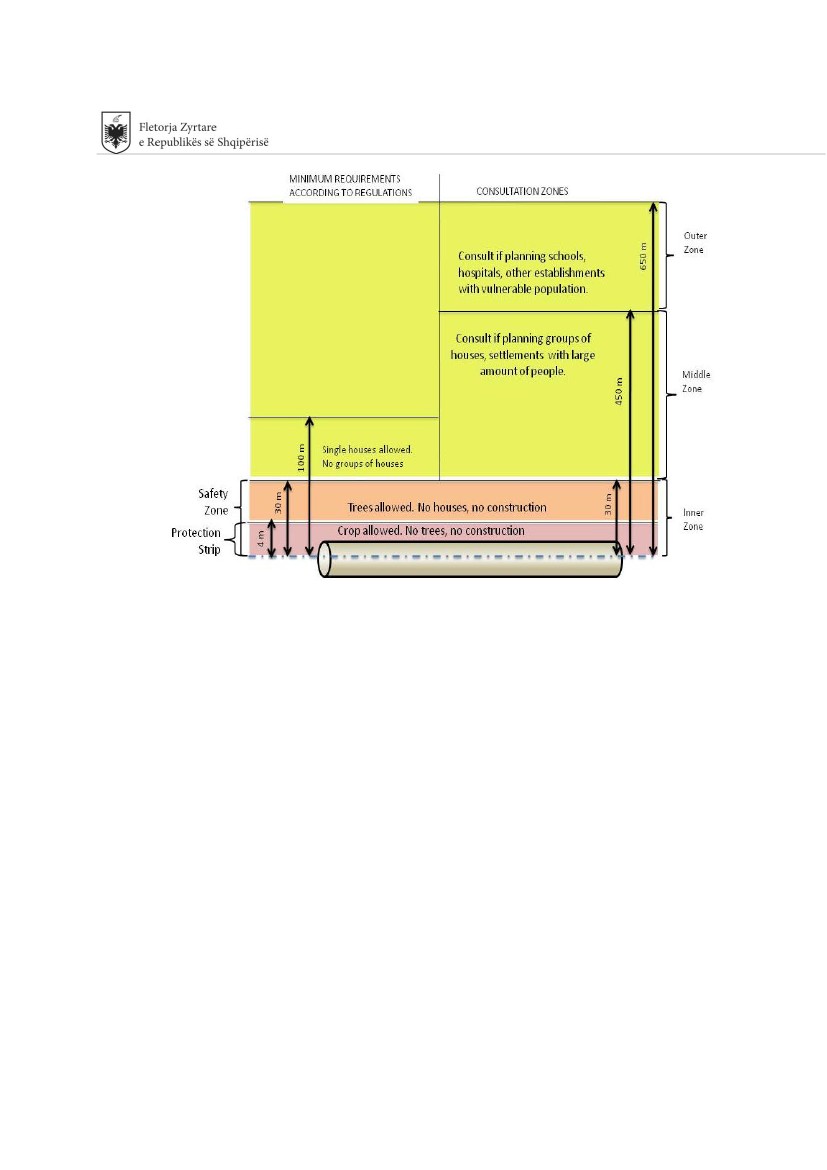         Kufizime të ngjashme do të zbatohen lidhur me zonat e sigurisë dhe konsultimit përrethstacioneve të kompresorit dhe infrastrukturës tjetër të lidhur me këta gazsjellës. Gjerësia e këtyrezonave do të përcaktohet nga një vlerësim sasior i riskut.                      SHTOJCA 3LISTA E LEJEVE SHTETËRORE TË NEVOJSHME PËR PROJEKTINNr.Emrat eLigjet sipas të cilëvelejes/licencës/autorizimit leja/licenca/autorizimi është ipërkatësnevojshëmLeje e posaçmeDeklarata mjedisoreLigji nr. 9946, datë 30.6.2008“Për gazin”Ligji nr. 10 431, datë 9.6.2011“Për mbrojtjen e mjedisit”, indryshuarLigji nr. 10 440, datë 7.7.2011“Për vlerësimin e ndikimit nëmjedis”, i ndryshuarLigji nr. 9424, datë 6.10.2005“Për ratifikimin e “Protokollitpër vlerësimin ndikimitstrategjik në mjedis””AutoritetipërgjegjësKëshilli iMinistraveMinistria eMjedisit, PyjevedheAdministrimit tëUjëraveFaza eprojektit qëdo tëkërkohetPlanifikimPlanifikim1.2.27123.Miratimi për kalimin nëpyllLigji nr. 9385, datë 4.5.2005“Për pyjet dhe shërbimetpyjore”, i ndryshuar4.Miratimi për kalimin nëkullotat/livadhetLigji nr. 9693, datë 19.3.2007“Për fondin kullosor”, indryshuar5.Autorizimi për kalimin errugësLigji nr. 8378, datë 22.7.1998“Për Kodin Rrugor”, indryshuar6.7.Miratimi për kalimin eHekurudhësMiratim me shkrim(trashëgimia kulturore)Ligji nr. 9317, datë18.11.2004 “Kodi Hekurudhori Republikës së Shqipërisë”Neni 47 i ligji nr. 9048, datë7.4.2003 “Për trashëgiminëkulturore” i ndryshuar8.Miratim me shkrim(mbrojtja nga zjarri)Miratim me shkrim(shëndeti publik)Kërkesa për zhvillim9.10.Neni 34(1/a) i ligjit nr. 8766,datë 5.4.2001 “Për mbrojtjennga zjarri dhe për shpëtimin”,i ndryshuarNeni 12 i ligjit nr. 7643, datë2.12.1992 “Për shëndetinpublik dhe InspektoratinSanitar Shtetëror”Neni 74 dhe 78 i ligjit nr. 10119, datë 23.4.2009 “Përplanifikimin e territorit” indryshuar;Neni 11, 17 dhe 20 i vendimit(në varësi tësipërfaqes)Parlamenti /Këshilli iMinistrave /Ministria eMjedisit, PyjevedheAdministrimit tëUjërave.Këshilli iMinistrave /Ministria eMjedisit, PyjevedheAdministrimit tëUjëraveAutoritetiKombëtar iRrugëve /bashkia / komuna/ çdo entitettjetër i autorizuarnga pushteti lokalose ngakoncesionarëtprivatëHekurudhaShqiptare(autoritet publik)KëshilliKombëtar iRestaurimit /KëshilliKombëtar iArkeologjisëMbrojtja ngaZjarri e RrethitPolicia eShpëtimitInspektorati iShëndetit Publiktë RrethitBashkia osekomuna/Ministria/KëshilliKombëtar iPlanifikimPlanifikimPlanifikimPlanifikimPlanifikimNdërtimPlanifikimPlanifikimPlanifikim271311.Leja mjedisore12.Licenca profesionale endërtimit13.Leja për ndërtim dhezhvillim/ leja eInfrastrukturëstë KM nr. 502, datë 13.7.2011“Për miratimin e rregulloresuniforme mbi kontrollin ezhvillimit të territorit”Ligji nr. 10431 datë 9.6.2011“Për mbrojtjen e mjedisit” indryshuarLigji nr. 10 440, datë 7.7.2011“Për vlerësimin e ndikimit nëmjedis”Ligji nr. 10 448, datë14.7.2011 “Për lejetmjedisore”, i ndryshuarVendim i KM nr. 42, datë16.1.2008 “Për miratimin erregullores për kriteret dheprocedurat e dhënies sëlicencave profesionale tëzbatimit, klasifikimit dhedisiplinimit të subjektevejuridike, që ushtrojnëveprimtari ndërtimi”, indryshuarNeni 12 i vendimit të KM nr.502, datë 13.7.2011 “Përmiratimin e rregulloresuniforme të kontrollit tëzhvillimit të territorit”TerritoritQendraKombëtare eLicencimitNdërtimMinistria ePunëve Publikedhe Transportit /Komisioni iPosaçëm përPajisjen meLicencaProfesionaleBashkia oseKomuna/Ministria/KëshilliKombëtar iTerritoritKëshilli iBasenit/ KëshilliKombëtar i UjitKëshilli i Basenit/ KëshilliKombëtar i UjitKëshilli i Basenit/ KëshilliKombëtar i UjitKëshilli iBasenit/ KëshilliKombëtar i UjitKëshilli iBasenit/ KëshilliKombëtar i UjitPlanifikimPlanifikim14.Leja për përdorimin e ujit Ligji nr. 111/2012, datë                           15.11.2012 “Për menaxhimin                           e integruar të burimeve ujore”Autorizimi përpërdorimin e ujitAutorizimi përpërdorimin e ujitLeja për shpimin e ujitAutorizim i posaçëm përaktivitetet e ndërtimevebregdetareLigji nr. 111/2012, datë15.11.2012 “Për menaxhimine integruar të burimeve ujore”Ligji nr. 111/2012, datë15.11.2012 “Për menaxhimine integruar të burimeve ujore”Ligji nr. 111/2012, datë15.11.2012 “Për menaxhimine integruar të burimeve ujore”Ligji nr. 111/2012, datë15.11.2012 “Për menaxhimine integruar të burimeve ujore”Ndërtim15.Ndërtim16.Ndërtim17.18.NdërtimNdërtim271419.Leja e përdorimitNeni 78 i ligjit nr. 10 119 “Përplanifikimin e territorit”, indryshuarLigji nr. 9946, datë 30.6.2008“Për sektorin e gazit natyror”,i ndryshuarLigji nr. 7961, datë 12.7.1995“Kodi i Punës i Republikës sëShqipërisë”, i ndryshuarBashkia osekomuna/ministriaEnti Rregullator iEnergjisëInspektorati iPunësNdërtim20.21.Licencat e lëshuara ngaEREAutorizimi i Inspektoratittë PunësOperimOperim                              SHTOJCA 4PËRJASHTIMET NGA DHE NDRYSHIMET NË LIGJIN SHQIPTAR (përmes miratimit të një ligji të ri për modernizimin e infrastrukturës)         1. Neni 14 i ligjit nr. 9946, datë 30 qershor 2008 “Për sektorin e gazit natyror”, indryshuar, nuk do të zbatohet për secilin transportues (në cilësinë e tij si i tillë) ose çdo transaksiontë ndërmarrë sipas, ose për aktivitetet e kryera upstream rrjetit shqiptar lidhës sipas çdo MSHG-jeshqiptare.         2. Standardet dhe proceset e përcaktuara në ligjin nr. 10 431, datë 9 qershor 2011 “Përmbrojtjen e mjedisit”, i ndryshuar, ligjin nr. 10 440, datë 7 korrik 2011 “Për vlerësimin e ndikimitnë mjedis”, i ndryshuar, dhe legjislacioni dytësor lidhur me secilin prej këtyre ligjeve, nuk do tëzbatohet për pjesëmarrësit në Projekt për aq sa janë në kundërshtim me standardet dhe proceset elistuara në pjesën 2 të shtojcës 2 (në çdo rast siç mund të ndryshohet apo zëvendësohet herë pashere) dhe këto standarde dhe procese të listuara në pjesën 2 të shtojcës do të jenë të zbatueshme. Përmë tepër, sipas lejes mjedisore, Investitorit të Projektit nuk do t’i kërkohet të fillojë aktivitetet eProjektit deri në datën, e cila përkon me pesë vite (në vend të dy viteve) pas datës në të cilën kjo lejeështë dhënë.         3. Sipas ligjit nr. 10 119, datë 23 prill 2009 “Për planifikimin e territorit”, i ndryshuar dhelegjislacioni dytësor lidhur me atë ligj, në bazë të lejes për ndërtimin e infrastrukturës shqiptare,Investitorit të Projektit nuk do t’i kërkohet fillimi i aktiviteteve të Projektit deri në datën që përkonme pesë vite (në vend të një viti) pas datës në të cilën është lëshuar leja. Më tej, ndryshimet janëbërë për aq sa është e nevojshme për të bërë efektiv nenin 28.6.         4. Dispozitat e nenit 28 të ligjit për shpronësimin, që kufizojnë zbatimin e nenit 28 përpronën private ku një vendim shpronësimi është marrë, nuk do të zbatohet për qëllime të marrjes sëtokës joshtetërore në përdorim të përkohshëm. Kjo pronë private, në përputhje me këtëMarrëveshje, mund të merret sipas nenit 28 të ligjit për shpronësimin, pavarësisht nëse është marrënjë vendim shpronësimi. Më tej, kufizimet dhe limitimet e të drejtës për të përdorur pasuritë epaluajtshme nga pronari dhe krijimi i të drejtave të servitutit në favor të palëve të treta sipas kësajMarrëveshjeje do të pranohet dhe zbatohet si një formë shpronësimi sipas ligjit nr. 8561, datë 22dhjetor 1999 “Për shpronësimet dhe marrjen në përdorim të përkohshëm të pasurisë pronë privatepër interes publik”.                             SHTOJCA 5PRANIME DHE KONFIRMIME LIDHUR ME APLIKIMIN E LIGJIT SHQIPTAR PËR TAKSAT        Në përputhje me nenin 24, pranimet dhe konfirmimet për aplikimin e ligjit shqiptar që upërkasin taksave është rënë dakord ndërmjet Palëve:        1. Taksa mbi ndikimin në zhvillim. Është pranuar dhe konfirmuar se, përveç detyrimevesipas pikës 30.1 të Investitorit të Projektit, Investitori i Projektit është objekt i një rëndese tatimore2715të vetme dhe jopërsëritëse prej 0,1% mbi vlerën e investimeve të infrastrukturës shqiptare në bazë tënenit 27 të sistemit të taksave vendore, ligji nr. 9632, datë 30 tetor 2006 dhe se asnjë rëndesë tjetëre ngjashme tatimore nuk do të aplikohet në vijim.           2. Taksa mbi pasurinë e paluajtshme. Është pranuar dhe konfirmuar se Investitori i Projektitështë subjekt i taksave të parashikuara në nenin 9.2 dhe në nenin 20 deri në 25 të ligjit për taksatvendore (ligji nr. 9632, datë 30 tetor 2006 “Për sistemin e taksave vendore”), vetëm në rast se dhepër aq sa Investitori i Projektit do të ketë në pronësi ndërtesa dhe toka bujqësore. Është pranuar dhekonfirmuar se çdo pjesë fizike e Sistemit të Gazsjellësit që ndodhet nën tokë nuk kualifikohet si njëndërtesë në kontekstin e ligjit të cituar.           3. Taksa mbi pasurinë e paluajtshme. Është pranuar dhe konfirmuar se Investitori i Projektitështë subjekt i taksave të parashikuara në nenet 9.5 dhe 28 të ligjit për taksat vendore (ligji nr. 9632,datë 30 tetor 2006 “Për sistemin e taksave vendore”), i cili mund të zbatohet mbi çdo transferim tëtitullit të pronësisë mbi tokën dhe pasuritë e tjera të paluajtshme (të cilat janë pjesë e infrastrukturësshqiptare) në pronësi dhe të transferuara nga ai, përveç dhurimit te Shteti, i cili aktualisht ështëshprehimisht i përjashtuar në bazë të nenit 29 të të njëjtit ligj.           4. Taksa për studimet urbane. Është pranuar dhe konfirmuar se neni 51 i ligjit përurbanistikën (ligji nr. 8450, datë 17 shtator 1998 “Për urbanistikën”) është shfuqizuar dhe se në database-in asnjë dispozitë e ngjashme, e cila zëvendëson apo ndryshon këtë ligj aplikohet mbiInvestitorin e Projektit.           5. Standardet e zbatueshme të kontabilitetit. Është pranuar dhe konfirmuar se neni 19 i ligjitnr. 8438, datë 28 dhjetor 1998 “Për tatimin mbi të ardhurat” lejon Investitorin e Projektit tëllogarisë tatimin shqiptar mbi të ardhurat në bazë të llogarive të hartuara në përputhje me SNRF-në,objekt i rregullimeve tatimore të specifikuara në atë ligj. Për qëllime të tatimit shqiptar mbi tëardhurat referohet në pikën 24.6 të kësaj Marrëveshjeje dhe paragrafin 9 të kësaj shtojce 5.           6. Parimet e transferimit të çmimit. Është pranuar dhe konfirmuar se administrata shqiptaretatimore do të zbatojë Manualet e Transferimit të Çmimit për Ndërmarrjet Multinacionale dheadministratës tatimore të publikuara herë pas here nga Organizata për Bashkëpunim Ekonomik dheZhvillim në marrëveshjet midis Investitorit të Projektit dhe palëve të lidhura, sikurse parashikohet nënenin 7 dhe 9 të Marrëveshjes së Modelit Tatimor të OBEZH-it.           7. Trajtimi tatimor indirekt i importeve të gazit për mbushjen në linjën e parë dhe përkonsum në stacionet kompresore. Është e njohur dhe e konfirmuar se:           a) gazi natyror i importuar nga Investitori i Projektit për mbushjen në linjën e parë ështëobjekt i TVSH-së së importit për normën e zbatueshme dhe se kjo TVSH importi është erimbursueshme nga Investitori i Projektit si importues dhe se importimi i gazit natyror të tillë ështëobjekt i detyrimeve doganore në masën 2% mbi çmimin e pagueshëm nga Investitori i Projektit përshpërndarjen e këtij gazi natyror CIF (Incoterms); dhe           b) konsumi i gazit që shërben si karburant në stacionet kompresore është objekt i TVSH-sësë importit në normën e zbatueshme dhe se kjo TVSH importi është e rimbursueshme nga InvestitoriProjektit si importues dhe se ky gaz natyror është objekt i detyrimeve doganore në masën 2% përvlerën e saj të tregut, e cila do të bazohet në normën mesatare të tregut në pikën italiane tëshkëmbimit virtual (Italian Punto di Scambio Virtuale) për muajin në të cilin gazi ishte konsumuar.           Asnjë taksë energjie apo konsumi nuk do të zbatohet përveç detyrimeve doganore dheTVSH-së së importit në Shqipëri.           8. Trajtimi tatimor i zhvillimit dhe rifaturimi i kostove të ndërtimit. Është pranuar dhekonfirmuar se të gjitha shpenzimet e kryera për zhvillimin dhe ndërtimin e Gazsjellësit TransAdriatik (përfshirë infrastrukturën shqiptare) do të mbarten nga Investitori i Projektit dhe, si pasojë,çdo rifaturim i zhvillimit dhe kostot e ndërtimit të kryera fillimisht nga selitë e përhershme tëInvestitorit të Projektit në Shtet ndaj Investitorit të Projektit nuk do të jenë objekt i ndonjë taksedirekte ose indirekte në Shqipëri.2716         9. Zbritja e shpenzimeve. Është pranuar dhe konfirmuar se neni 20 i ligjit nr. 8438, datë 28dhjetor 1998 “Për tatimin mbi të ardhurat” dhe paragrafi 3.5 i udhëzimit të Ministrit nr. 5, datë 30janar 2006 dhe neni 21 i ligjit për tatimin mbi të ardhurat nr. 8438, datë 28 dhjetor 1998 dheparagrafi 3.6 i udhëzimit të Ministrit nr. 5, datë 30 janar 2006 do të zbatohet si zbritje eshpenzimeve.         10. Trajtimi tatimor i shpërndarjes së gazit natyror për konsumatorët. Është pranuar dhekonfirmuar se përveç sa parashikohet në mënyrë specifike në paragrafin 7 të kësaj shtojce, nuk do tëlindë asnjë përgjegjësi për çdo lloj takse si pasojë e shpërndarjes së gazit natyror te konsumatorët nëterritorin shqiptar në pikën lidhëse të rrjetit shqiptar.         11. Trajtimi i importit dhe i eksportit. Është pranuar dhe konfirmuar se asnjë ndalim osekufizim, pavarësisht nga emrat e tyre dhe origjinës, përveç pagesave, taksave apo detyrimeve tëtjera të përcaktuara në këtë Marrëveshje, nëse janë bërë efektive përmes kuptimeve, licencat eimportit apo eksportit ose masa të tjera, do të institucionalizohen ose do të mbahen nga Shteti aponga secila Palë Shtetërore në importimin ose në eksportimin e gazit natyror, mallrave oseshërbimeve të tjera në lidhje me aktivitetet e Projektit.     SHTOJCA 6LICENCAT EKZISTUESE        I. Lejet minerare, të cilat kryqëzohen me itinerarin e Gazsjellësit të TAP        1. Leja minerare për shfrytëzim L 1545 – tipi i mineralit bakër – lëshuar në favor të NorthStar Mining sh.p.k., të ndodhur në Rehove – komuna Vithkuq, Korçë, në datën 15.4.2011.        2. Leja minerare për shfrytëzim L 780 – tipi i mineralit gëlqeror – lëshuar në favor tëAnonime sh.p.k., të ndodhur në Poshnje – Berat, në datën 26.7.2004.        3. Leja minerare për shfrytëzim L 836 – tipi i mineralit gëlqeror – lëshuar në favor të I.B.Esh.p.k., të ndodhur në Poshnje – Berat, në datën 30.12.2004.        4. Leja minerare për shfrytëzim L 1437 – tipi i mineralit argjilat për tullat – lëshuar në favortë D.K.S Group sh.p.k., të ndodhur në Vala – Poliçan, në datën 16.9.2009.        5. Leja minerare për shfrytëzim L 1577 – tipi i mineralit gëlqeror – lëshuar në favor tëADMIR sh.p.k., të ndodhur në Kodra Konizbaltës, në datën 18.6.2012.        6. Leja minerare për shfrytëzim L 889 – tipi i mineralit gëlqeror – lëshuar në favor të RubinPetrol Patos sh.p.k., të ndodhur në Guri i Bardhë – Veterik , Ura Vajgurore, në datën 11.7.2005.        II. Kryqëzohet me itinerarin e Gazsjellësit të TAP- Marrëveshja për Zhvillimin dheProdhimin e Hidrokarbureve në fushën e naftës Patos – Marinza nënshkruar me Bankers PetroleumLtd. (ish-Saxon International Energy Ltd.) miratuar me vendim të Këshillit të Ministrave nr. 477,datë 16.7.2004.        III. Koncesionet e hidrocentraleve që kryqëzohen me itinerarin e Gazsjellësit të TAP        1. Koncesioni i hidrocentralit “Mollaj” në rrethin e Korçës, në basenin ujor të Devollit mbilumin Përroi i Dunavecit – lëshuar në favor të konsorciumit privat (Bilisht Kompani sh.p.k. dhe REJsh.p.k.) më 15.6.2009.        2. Koncesioni i hidrocentralit “Osum nr. 5 Spathare” në rrethin e Beratit, në Basenin Ujortë Osumit mbi lumin Osum – lëshuar në favor të Konsorciumit Privat (Gejosumi LTD, ConstructoraQuebec LTDA, Orteng Equipamentos E Sistemas LTDA & Pëllumb Çela sh.p.k.).*        3. Koncesioni i hidrocentralit “Osum nr. 8 Peshtan” në rrethin e Beratit, në Basenin Ujor tëOsumit mbi lumin Osum – lëshuar në favor të Konsorciumit Privat (Gejosumi LTD, ConstructoraQuebec LTDA, Orteng Equipamentos E Sistemas LTDA & Pëllumb Çela sh.p.k.).*        IV. Koncesionet potencialë të hidrocentraleve që mund të kryqëzohen me itinerarin eGazsjellësit të TAP. (Shënim. Të dhënat kontradiktore janë disponueshme për aksin e koordinatavetë dams’Centraleve të Hidroenergjisë.)                                                                                                   2717       1. Koncesioni i hidrocentralit “Osum nr. 6 Bogovë” në rrethin e Beratit, në Basenin Ujor tëOsumit mbi lumin Osum – lëshuar në favor të Konsorciumit Privat (Gejosumi LTD, ConstructoraQuebec LTDA, Orteng Equipamentos E Sistemas LTDA & Pëllumb Çela sh.p.k.).*       2. Koncesioni i hidrocentralit “Osum nr. 7 Poliçan” në rrethin e Beratit, në Basenin Ujor tëOsumit mbi lumin Osum – lëshuar në favor të Konsorciumit Privat (Gejosumi LTD, ConstructoraQuebec LTDA, Orteng Equipamentos E Sistemas LTDA & Pëllumb Çela sh.p.k.).*       * Kontrata e Koncesionit për 8 (tetë) hidrocentralet e kaskadës së lumit Osum pritet tëmiratohet nga Këshilli i Ministrave.           ANEKSI 1HARTA E KORRIDORIT TË INTERESIT         Harta bashkëngjitur në faqen në vijim është paraqitur për informacion. Për një hartë shkallëtë plotë, lutemi të bëni referim në versionin e paraqitur nga Investitori i Projektit përmes aplikimitpër vlerësimin e ndikimit mjedisor dhe social.27182719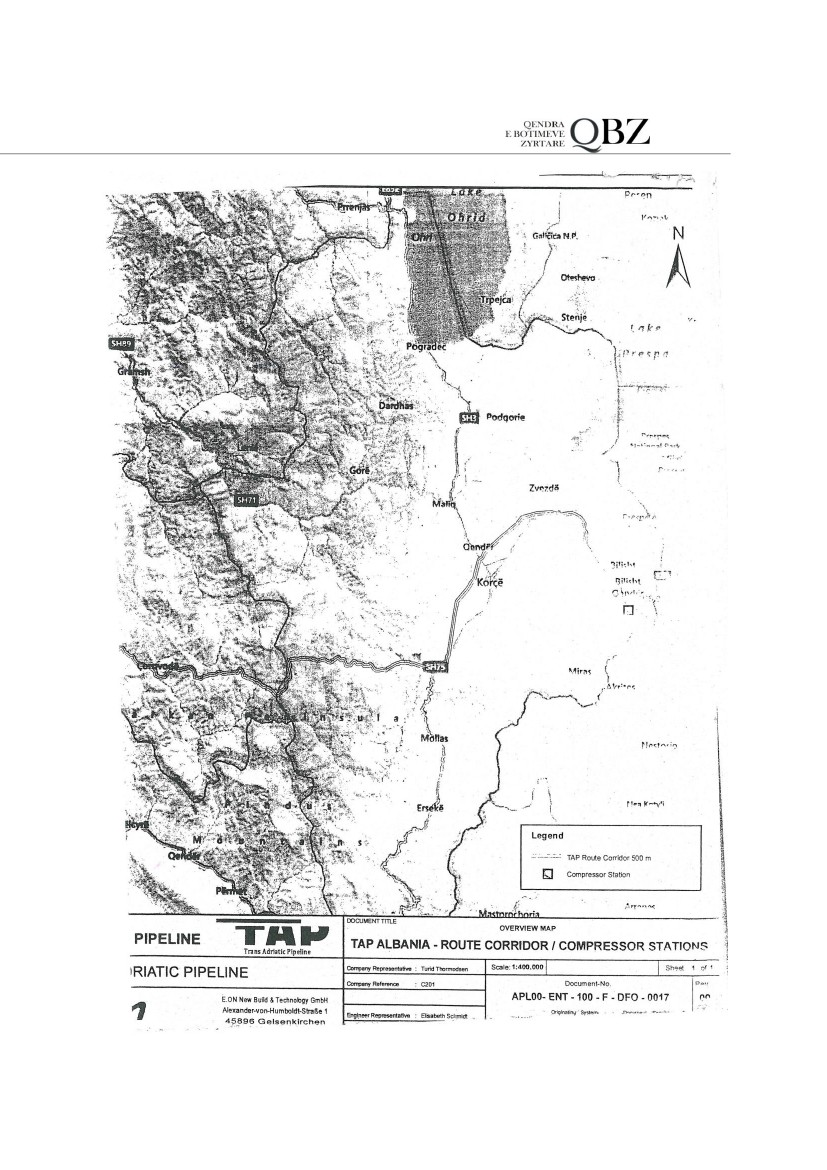 2720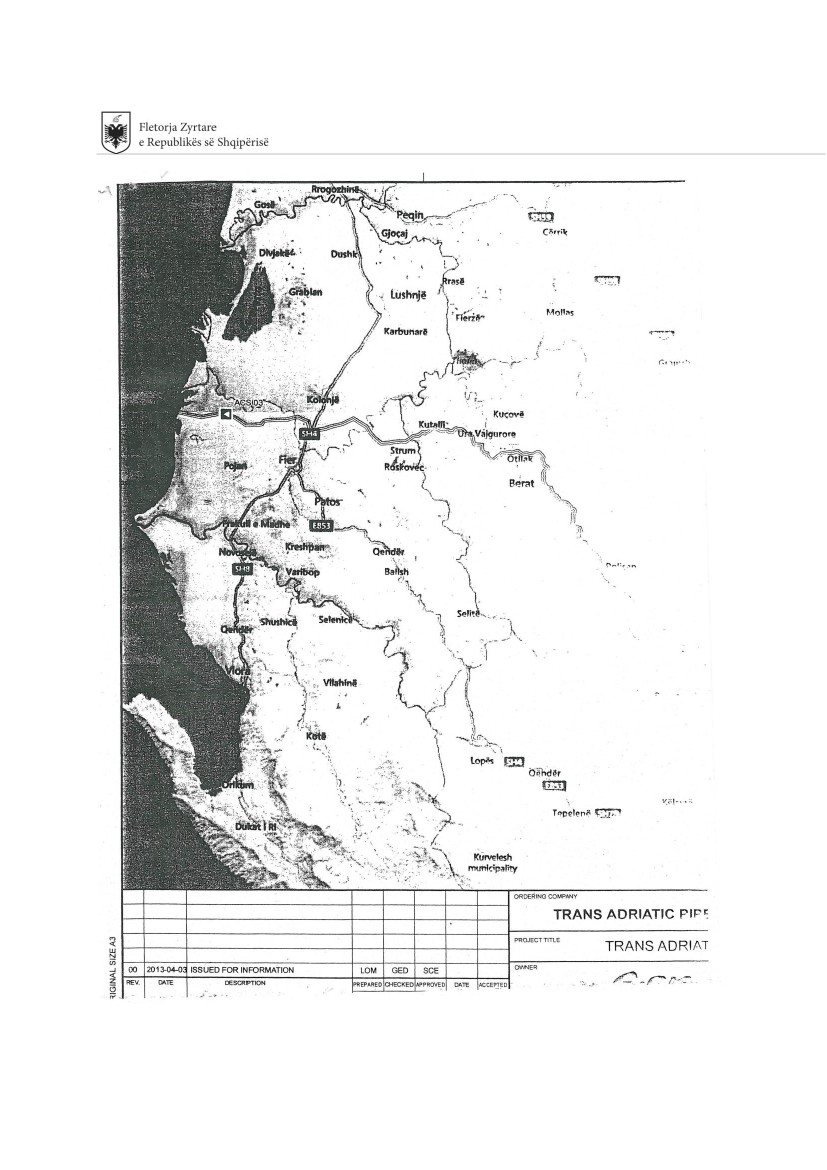 